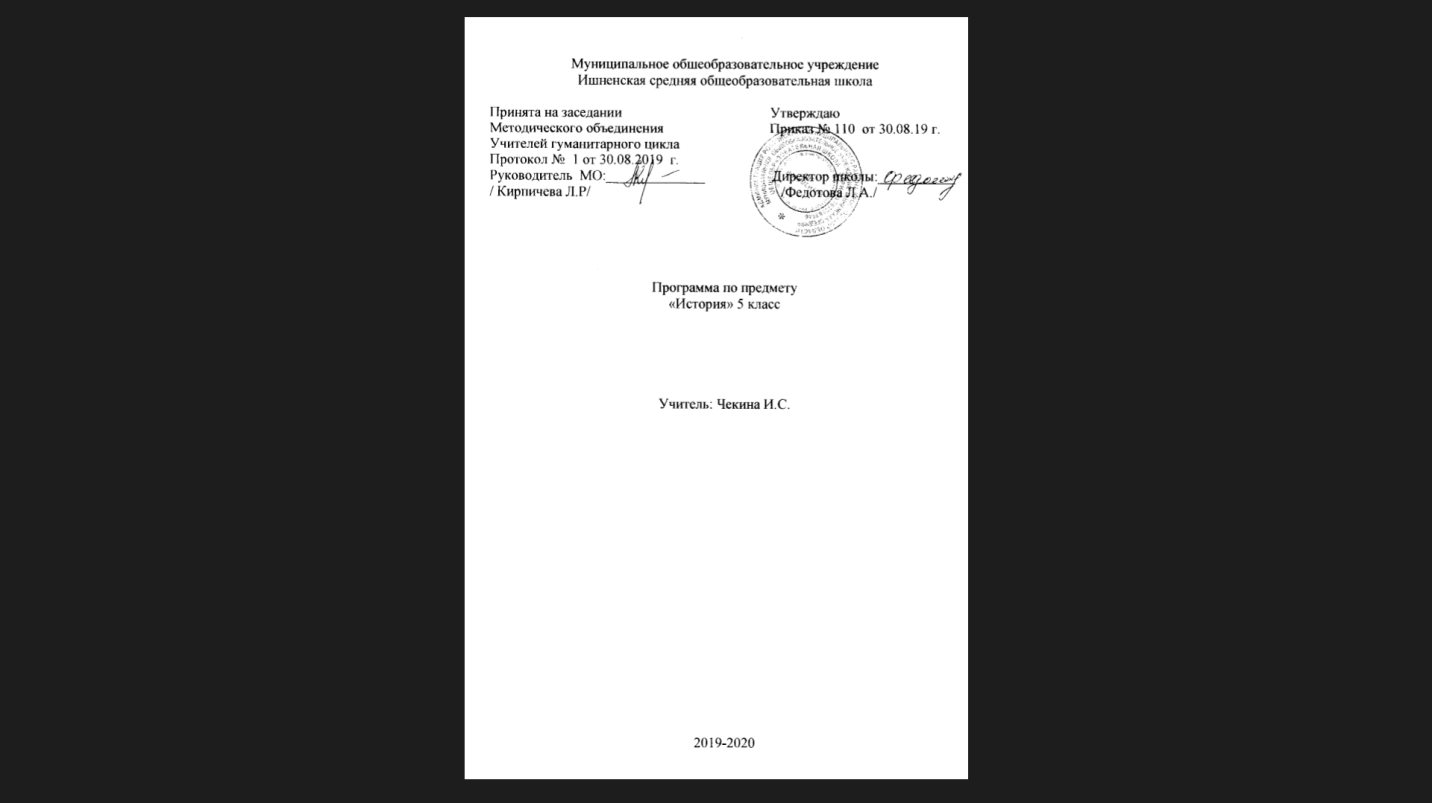 Пояснительная запискак рабочей программе по курсу «История» 5 класс.Рабочая  программа  предназначена для изучения   истории в основной школе  в 5 классе.Рабочая программа составлена на основе:Федерального государственного образовательного стандарта основного общего образования;учебного плана; примерной программы основного общего образования по истории. (Примерные программы по учебным предметам. История. 5-9 классы. - М.: Просвещение, 2011.- (Стандарты второго поколения);авторской  программы  А. А.Вигасина,  Г. И.Годера,  Н.И.Шевченко и др. (Всеобщая история. Рабочие программы к предметной линии учебников А.А.Вигасина – Сороко-Цюпы. 5-9 кл.: пособие для учителей общеобразоват. учреждений / [А.А.Вигасин, Г.И.Годер, Н.И. Шевченко и др.]. - М.: Просвещение, 2011). Рабочая программа ориентирована на использование учебника:Вигасин, А.А. Всеобщая история. История Древнего мира. 5 класс : учеб. для общеобразоват. учреждений /  А.А.Вигасин, Г.И.Годер,  И.С. Свенцицкая ; под ред А.А.Искандерова. – М.: Просвещение, 2012.Выбор данной авторской программы обусловлен тем, что:содержание разделов и тем программы полностью соответствует содержанию разделов и тем учебника под редакцией тех же авторов;авторская программа обеспечивает взаимосвязанный и интегративный подход к развитию и совершенствованию ключевых общепредметных и предметных компетенций;способствует формированию специальных умений, универсальных учебных действий и личностных качеств у школьников.Программа рассчитана на 68 часов в год (2 часа в неделю), что соответствует учебному плану.      Программа предполагает:Обобщающие уроки по разделам и темам  - 6 ч.Учебно – тематический план состоит из:4 разделов         15 темТемы уроков сформулированы в соответствии с параграфами учебника. Темы разделов сформулированы на основе авторской программы. Предмет «История» изучается на уровне основного общего образования в качестве обязательного предмета в 5-9 классах в общем объёме 374 часа, в 5-8 классах по 2 часа в неделю, в 9 классе – 3 часа в неделюРабочая программа имеет целью показать значимость периода древности, Античности в истории народов Европы, Азии, и России в частности, а также их места в истории мировой цивилизации и способствует решению следующих задач изучения истории на уровне  основного общего образования.Задачи изучения предмета «История» в 5 классе:формирование у пятиклассников ценностных ориентиров для этнонациональной, культурной самоидентификации в обществе; овладение знаниями о своеобразии эпохи Древнего мира в социальной, экономической, политической, духовной и нравственной сферах;воспитание толерантности, уважения к культурному наследию, религии различных народов;формирование способности к самовыражению, самореализации, на примерах поступков и деятельности наиболее ярких личностей Древнего мира;развитие у учащихся интеллектуальных способностей и умений самостоятельно овладевать историческими знаниями и применять их в разных ситуациях;формирование у школьников способности применять знания о культуре, политическом устройстве обществ Древней Греции, Древнего Рима, других стран для понимания сути современных общественных явлений, в общении с другими людьми в условиях современного поликультурного общества.Данная программа составлена для реализации курса «Всеобщая история. История Древнего мира», который является частью предмета «История» входящего в  предметную область «Общественно-научные предметы» и разработан в логике ФГОС ООО.Ключевая идея курса заключается в формировании исторического мышления. Специфика курса «История» требует особой организации учебной деятельности.Формы организации учебной деятельности: исследование; презентация творческих работ; защита исследовательских проектов; ролевые и интеллектуальные игры; решение и составление познавательных задач; репортаж с места событий; урок открытых мыслей; домашнее задание творческого характера. На уроках используется фронтальная, групповая, индивидуальная работа, работа в парах.  Особое место в овладении данным курсом отводится работе по формированию самоконтроля и самопроверки.Таким образом, программа создает условия для реализации деятельностного подхода к изучению истории в школе.Историческое образование играет важную роль, как в практической, так и в духовной жизни общества.Практическая сторона исторического образования связана с формированием познавательных способов деятельности, духовная с целостным гармоничным развитием человека в соответствии с индивидуальными возможностями и особенностями каждогоПрактическая полезность курса обусловлена тем, что обеспечивает  развитие гражданской идентичности, коммуникативных, познавательных качеств личности. Без базовой  исторической подготовки невозможно стать образованным человеком, так как школьный курс  «История» играет важную роль в реализации основной цели современного российского образования - формировании всесторонне образованной, инициативной и успешной личности, обладающей системой современных мировоззренческих взглядов, ценностных ориентаций, идейно-нравственных, культурных и этических принципов и норм поведения. Формы контроля:самостоятельная работа;практическая работа;тестовые задания;презентация исследовательского материала;устный опрос;хронологические и понятийные диктанты;историческое сочинение.Требования к результатам обучения учебного предмета «История».Требования к результатам обучения предполагают реализацию деятельностного, компетентностного и личностно ориентированного подходов в процессе усвоения программы, что в конечном итоге обеспечивает овладение обучающимися знаниями, различными видами деятельности и умениями, их реализующими. Овладение знаниями, умениями, видами деятельности значимо для социализации, мировоззренческого и духовного развития обучающихся, позволяющими им ориентироваться в социуме и быть востребованными в жизни. Предметная часть результатов проверятся на уровне индивидуальной аттестации обучающегося, а личностная часть является предметом анализа и оценки массовых социологических исследований.Личностные результаты:осознание своей идентичности как гражданина страны, члена семьи, этнической и религиозной группы, локальной и региональной общности;освоение гуманистических традиций и ценностей современного общества, уважение прав и свобод человека;осмысление социально-нравственного опыта предшествующих поколений, способность к определению своей позиции и ответственному поведению в современном обществе;понимание культурного многообразия мира, уважение к культуре своего народа и других народов, толерантность.Метапредметные результаты:способность сознательно организовывать и регулировать свою деятельность – учебную, общественную и др.;овладение умениями работать с учебной и внешкольной информацией (анализировать и обобщать факты, составлять простой и развернутый план, тезисы, конспект, формулировать и обобщать выводы и др.), использовать современные источники информации, в том числе и материалы на электронных носителях;способность решать творческие задачи, представлять результаты своей деятельности в различных формах (сообщение, эссе, презентация, реферат и др.);готовность к сотрудничеству с соучениками, коллективной работе, освоение основ межкультурного взаимодействия в школе и социальном окружении и др.;активное применения знаний и приобретенных умений, освоенных в школе, в повседневной жизни и продуктивное взаимодействие с другими людьми в профессиональной среде и социуме.Предметные результаты:овладение целостными представлениями об историческом пути человечества как необходимой основы для миропонимания и познания современного общества, истории собственной страны; способность применять понятийный аппарат исторического знания и приемы исторического анализа для раскрытия сущности и значения событий и явлений прошлого и современности в курсах всеобщей истории;способность соотносить историческое время и историческое пространство, действия и поступки личностей во времени и пространстве;умения изучать и систематизировать информацию из различных исторических и современных источников, раскрывая ее социальную принадлежность и познавательную ценность, читать историческую карту и ориентироваться в ней;расширение опыта оценочной деятельности на основе осмысления жизни и деяний личностей и народов в истории своей страны и человечества в целом;готовность применять исторические знания для выявления и сохранения исторических и культурных памятников своей страны и мира.Результатом изучения курса является развитие у учащихся широкого круга компетентностей: социально – адаптивной (гражданственной); когнитивной (познавательной); информационно – технологической; коммуникативной.В результате изучения курса учащиеся должны овладеть следующими знаниями и умениями:Знание хронологии, работа с хронологией: указывать хронологические рамки и периоды ключевых процессов, также даты важнейших событий истории древнего мира; соотносить год с веком, эрой, устанавливать последовательность и длительность исторических событий.Знание исторических фактов, работа с фактами: характеризовать место, обстоятельства, участников, этапы, особенности, результаты важнейших исторических событий; группировать (классифицировать факты по различным признакам и основаниям.Работа с историческими источниками: читать историческую карту с опорой на легенду, ориентироваться в ней, соотносить местонахождение и сотоянение исторического объекта в разные эпохи, века, периоды; осуществлять поиск необходимой информации в одном или нескольких источниках (материальных, текстовых, изобразительных и др.), отбирать её, группировать, обощать; сравнивать данные разных источников, выявлять их сходство и различия, время и место создания.Описание (реконструкция): последовательно строить рассказ (устно или письменно) об исторических событиях, их участниках; характеризовать условия и образ жизни, занятия людей, их достижения в различные исторические эпохи; на основе текста и иллюстраций учебника, дополнительной литературы, макетов, электронных изданий, интернет-ресуросов и т.п. составлять описание исторических объектов, памятников.Анализ, объяснение: различать факт (событие) и его описание (факт источника, факт историка); соотносить единичные исторические факты и общие явления; различать причину и следствие исторических событий, явлений;  выделять характерные, существенные признаки исторических событий и явлений; раскрывать смысл, значение важнейших исторических понятий; сравнивать исторические события и явления, определять их общее и различия; излагать суждения о причинах и следствиях исторических событий.Работа с версиями, оценками: приводить оценки исторических событий и личностей, изложенные в учебной литературе; определять и объяснять (аргументировать) своё отношение к наиболее значимым событиям и личностям в истории и их оценку.Применение знаний и умений в общении, социальной среде: применять исторические знания для раскрытия причин и оценки сущности современных событий; способствовать сохранению памятников истории и культуры.Содержание программыВведение – 1 час. Откуда мы знаем, как жили предки современных народов. Письменные источники о прошлом. Древние сооружения как источник наших знаний о прошлом. Роль археологических раскопок в изучении истории Древнего мира. Счет лет в истории. Хронология – наука об измерении времени. Опыт, культура счета времени по годам в древних государствах. Изменения счета времени с наступлением христианской эры. Особенности обозначения фактов до нашей эры (обратный счет лет). Представления о понятиях: год, век (столетие), тысячелетие, эпоха, эра.Раздел I. Жизнь первобытных людей. Всего 7 часов (5 ч.+1 ч. повторение).Тема 1. Первобытные собиратели и охотники. Представление о понятии «первобытные люди». Древнейшие люди. Древнейшие люди - наши далекие предки. Прародина человека. Археологические свидетельства первобытного состояния древнейшего человека. Орудия труда и складывания опыта их изготовления. Собирательство и охота – способы добывания пищи. Первое великое открытие человека – овладение огнем.Родовые общины охотников и собирателей. Расселение древнейших людей и их особенности. Испытание холодом. Освоение пещер. Строительство жилища. Освоение промысла охоты. Охота как основной способ добычи пищи древнейшего человека. Умение сообща достигать цели в охоте. Новые орудия охоты древнейшего человека. Человек разумный: кто он? Родовые общины.Возникновение религии и искусства. Возникновение искусства и религии. Как была найдена пещерная живопись. Загадки древнейших рисунков. Человек «заколдовывает» зверя. Зарождение веры в душу. Представление о религиозных верованиях первобытных охотников и собирателей.Тема 2. Первобытные земледельцы и скотоводы. Возникновение земледелия и скотоводства. Представление о зарождении производящего хозяйства: мотыжное земледелие. Первые орудия труда земледельцев. Районы раннего земледелия. Приручение животных. Скотоводство и изменения в жизни людей. Последствия перехода к производящему хозяйству. Освоение ремесла. Гончарное дело, прядение, ткачество. Изобретение ткацкого станка.Появление неравенства и знати. Развитие ремесел. Выделение ремесленников в общине. Изобретение гончарного круга. Начало обработки металлов. Изобретение плуга. От родовой общины к соседской. Выделение семьи. Возникновение неравенства в общине земледельцев. Выделение знати. Преобразование поселений в города.Повторение.  Какой опыт дала человечеству эпоха древности? Переход от первобытности к цивилизации (неолитическая революция (отделение земледелия и скотоводства от  собирательства и охоты), выделение ремесла, появление городов, государств, письменности).                                 Раздел II. Древний Восток. Всего часов 20 (18 + 2 ч. повторение).                   Тема 4. Древний Египет.Государство на берегах Нила. Страна Египет. Местоположение государства. Разливы Нила и природные условия. Земледелие в Древнем Египте. Система орошения земель под урожай. Путь к объединению Древнего Египта. Возникновение единого государства в Египте. Управление страной.Как жили земледельцы и ремесленники. Жители Египта: от фараона до простого земледельца. Труд земледельцев. Система каналов. В гостях у египтянина. Ремесла и обмен. Писцы собирают налоги.Жизнь египетского вельможи. О чем могут рассказать гробницы вельмож. Служба вельмож. Вельможа во дворце фараона. Отношения фараона и его вельможей.Военные походы фараонов. Отряды пеших воинов. Вооружение пехотинцев. Боевые колесницы египтян. Направления военных походов и завоевания фараонов. Завоевательные походы Тутмоса III. Военные  трофеи фараонов. Главные города Древнего Египта – Мемфис, Фивы. Судьбы военные. Появление наемного войска.Религия древних египтян. Боги и жрецы. Храмы – жилища богов. Могущество жрецов. Рассказы египтян о своих богах. Священные животные и боги. Миф об Осирисе и Исиде. Сет и Осирис. Суд Осириса. Представление древних египтян о «царстве мертвых»: мумия, гробница, саркофаг. Фараон – сын Солнца. Безграничность власти фараона. «Книга мертвых».Искусство древних египтян. Первое из чудес света. Возведение каменных пирамид. Большой Сфинкс. Пирамида фараона Хеопса. Храм – жилище богов. Внешний  вид и внутреннее устройство храма. Археологические открытия в гробницах древнеегипетских фараонов. Гробница фараона Тутанхамона. Образ Нефертити. Искусство древнеегипетской скульптуры и изображения в росписях. Экспозиции древнеегипетского искусства в национальных музеях мира: Эрмитаж, Лувр, Британский музей.Письменность и знания древних египтян. Загадочные письмена и их разгадка. Особенности древнеегипетской письменности. Иероглифическое письмо. Изобретение материала и инструмента для письма. Египетские папирусы: верность традиции. Свиток папируса – древнеегипетская книга. Школа подготовки писцов и жрецов. Первооснова научных знаний (математика, астрономия). Изобретения инструментов отсчета времени: солнечный календарь, водяные часы, звездные карты. Хранители знаний – жрецы.Повторение. Достижения древних египтян (ирригационное земледелия, культовое каменное строительство, становление искусства, письменности, зарождение основ наук). Неограниченная власть фараонов. Представление о загробном мире (суд Осириса и клятва умершего).                           Тема 5. Западная Азия в древности.Древнее Двуречье. Страна двух рек. Местоположение, природа и ландшафт Южного Двуречья. Ирригационное (оросительное) земледелие. Схожесть хронологии возникновения государственности в Междуречье и Нильской долине. Города из глиняных кирпичей. Шумерские города Ур и Урук. Глина как основной строительный и бытовой материал. Культовые сооружения шумеров: ступенчатые башни от земли до неба. Боги шумеров. Область знаний и полномочий жрецов. Жрецы – ученые. Клинопись. Писцовые школы. Научные знания (астрономия, математика). Письмена на глиняных табличках. Клинопись – особое письмо Двуречья.Вавилонский царь Хаммурапи и его законы. Город Вавилон становится главным в Двуречье. Власть царя Хаммурапи – власть от бога Шамаша. Представление о законах Хаммурапи как законах богов. Узаконенная традиция суда над преступниками. Принцип талиона. Законы о рабах. Законы о богачах и бедняках. Закон о новых отношениях, о новых социальных группах: ростовщик.Финикийские мореплаватели. География, природа и занятия населения Финикии. Средиземное море и финикийцы. Виноградарство и оливководство. Ремесла: стеклоделие, изготовление пурпурных тканей. Развитие торговли в городах Финикии: Библ, Сидон, Тир. Морская торговля и пиратство. Колонии финикийцев. Древнейший финикийский алфавит, легенды о финикийцах. Библейские сказания. Ветхий Завет. Расселение древнееврейских племен. Организация жизни, занятия и быт древнееврейских общин. Библия как история в преданиях еврейских племен. Переход к единобожию. Библия и Ветхий Завет. Мораль заповедей бога Яхве. Иосиф и его братья. Моисей выводит евреев  из Египта: библейские мифы и сказания как исторический и нравственный опыт еврейского народа. Бог дает законы народу.Древнееврейское царство. Библейские сказания о войнах евреев в Палестине. Борьба с филистимлянами. Древнееврейское царство и предания его первых правителях: Сауле, Давиде, Соломоне. Правление Соломона. Иерусалим как столица царства. Храм бога Яхве. Библейские предания о героях.Ассирийская держава. Освоения железа. Начало обработки железа. Последствия использования железных орудий труда. Использование железа в военном ремесле. Ассирийское войско. Конница ассирийцев. Приспособления для победы над противником. Ассирийское царство – одна из великих держав Древнего мира. Завоевания ассирийских царей. Трагедия побежденных Ассирией стран. Ниневия – достойная столица ассирийских царей – завоевателей. Царский дворец. Библиотека глиняных книг Ашшурбанапала. Археологические свидетельства ассирийского искусства. Легенды об ассирийцах. Гибель Ассирийской державы. Персидская держава «царя царей». Три великих царства в Западной Азии. Город Вавилон и его сооружения. Начало чеканки монеты в Лидии. Завоевания персов. Персидский царь Кир Великий: его победы, военные хитрости и легенды о нем. Образование Персидской державы (завоевание Мидии, Лидии, Вавилонии, Египта). Царь Дарий Первый.  «Царская дорога» и «царская почта». Система налогообложения. Войско персидского царя. Столица великой державы древности – город Персеполь.                                                      Тема 6. Индия и Китай в Древности.Природа и люди Древней Индии. Своеобразие путей становления государственности в Индии и Китае в период древности. Природа и люди Древней Индии. Страна между Гималаями и океаном. Реки Инд и Ганг. Гималайские горы. Джунгли на берегах Ганга. Деревни среди джунглей. Освоение земель и развитие оросительного земледелия. Основные занятия индийцев. Жизнь среди природы: животные и боги индийцев. Сказание о Раме. Древнейшие города. Вера в переселение душ.Индийские касты. Миф о происхождении четырех каст. Обряд жертвоприношения богам. Периоды жизни брахмана. Кастовое общество неравных: варны и касты знатных воинов, земледельцев и слуг. «Неприкасаемые». Индийская мудрость, знания и книги. Возникновение буддизма. Легенда о Будде. Объединение Индии царем Ашока.Чему учил китайский мудрец Конфуций. Страна, где жили китайцы. География, природа и ландшафт Великой Китайской равнины. Реки Хуанхэ и Янцзы. Высшая добродетель -  уважение к старшим. Учение Конфуция. Мудрость – в знании  старинных книг. Китайские иероглифы. Китайская наука учтивости.Первый властелин единого Китая. Объединение Китая при Цинь Шихуане. Завоевательные войны, расширение территории государства Цинь Шихуана. Великая Китайская стена и мир китайцев. Деспотия Цинь Шихуана. Возмущение народа. Свержение наследников Цинь Шихуана. Археологические свидетельства эпохи: глиняные воины гробницы Цинь Шихуана. Шелк. Великий шелковый путь. Чай. Бумага. Компас.Повторение. Вклад народов Древнего Востока в мировую историю и культуру.Раздел III. Древняя Греция. Всего часов 21 (20 ч + 1 ч. повторение).                                          Тема 7. Древнейшая Греция.Греки и критяне. Местоположение, природа и ландшафт. Роль моря в жизни греков. Отсутствие полноводных рек. Греки и критяне. Древнейшие города: Микены, Тиринф, Пилос, Афины. Критское царство в разрезе археологических находок и открытий. Кносский дворец: архитектура, скульптура и фресковая роспись. Морское могущество Крита. Тайна критской письменности. Гибель Критского царства. Мифы критского цикла: Тесей и Минотавр, Дедал и Икар.Микены и Троя. В крепостных Микенах. Местонахождение. «Архитектура великанов». Каменные Львиные ворота. Облик города- крепости: археологические находки и исследования. Древнейшее греческое письмо. Заселение островов Эгейского моря. Троянская война. Мифы о начале Троянской войны. Вторжение в Грецию с севера воинственных племен и его последствия.Поэма Гомера «Илиада». Миф о Троянской войне и поэмы «Илиада» и «Одиссея». Гнев Ахиллеса. Поединок Ахиллеса  с Гектором. Похороны Гектора. Мифы и сказания об Одиссее, Ахиллесе, троянском коне. Мораль поэмы.Поэма Гомера «Одиссея». География странствий царя с острова Итака-Одиссея. Одиссей находит приют у царя Алкиноя. На острове циклопов. Встреча с сиренами. Возвращение на Итаку. Расправа с женихами. Мораль поэмы.Религия древних греков. Боги Греции. Основные занятия греков и их покровители. Религиозные верования греков. Пантеон олимпийских богов. Мифы о Деметре и Персефоне. Миф о Прометее. Мифы о Дионисе и Геракле. Миф о споре Афины с Посейдоном.Тема 8. Полисы Греции и их борьба с персидским нашествием.Земледельцы Аттики теряют землю и свободу. Начало обработки железа в Греции. Возникновение полисов – городов – государств (Афины, Спарта, Коринф, Фивы, Милет). Создание греческого алфавита. Земледельцы Аттики теряют землю и свободу. География, природа и ландшафт Аттики. Дефицит земли. Перенаселенность Аттики. Основные занятия населения Аттики: садоводство, выращивание оливковых деревьев и винограда. Знать и демос в Афинском полисе. Знать во главе управления Афин. Ареопаг и архонты. Законы Драконта. Бедственное положение земледельцев. Долговое рабство. Нарастание недовольства демоса.Зарождение демократии в Афинах. Зарождение демократии в Афинах. Демос восстает против знати.  Демократические реформы Солона. Отмена долгового рабства. Перемены в управлении Афинами. Народное собрание и граждане Афин. Создание выборного суда. Солон о своих законах.Древняя Спарта.  География, природа и ландшафт Лаконии. Полис Спарты. Завоевание спартанцами Лаконии и Мессении. Спартанцы и илоты: противостояние власти и большинства. Спарта – военный лагерь. Образ жизни и правила поселения спартиатов. Управление Спартой и войском. Спартанское воспитание. «Детский» способ голосования. Легенда о поэте Тиртее.Греческие колонии на берегах Средиземного и Черного морей. Греческая колонизация побережья  Средиземного и Черного морей. Причины колонизации. Выбор места для колонии. Развитие межполисной торговли. Греки и скифы на берегах Черного моря. Отношения колонистов с местным населением. Единство мира и культуры эллинов. Эллада – колыбель греческой культур. Как царь Дарий пытался завоевать земли на юге нынешней России. Древний город в дельте реки Дона.Олимпийские игры в древности. Праздник объединявший эллинов. Олимпия – город, где зародилась традиция Олимпийских игр. Награды победителям. Легенды о знаменитых атлетах. Возвращение в родной город. Воспитательная роль зрелищ Олимпийских игр.Победа греков над персами в Марафонской битве. Над греками нависла угроза порабощения. Предсказание бога Аполлона. Марафонская битва. Победа афинян в Марафонской битве. Тактика  и героизм стратега Мильтиада. Греческая фаланга.Нашествие персидских войск на Элладу. Подготовка эллинов к новой войне. Клятва афинских юношей при вступлении на военную службу. Идея Фемистокла о создании военного флота. Вторжение персов в Элладу. Патриотический подъем эллинов. Защита Фермопил. Подвиг трехсот спартанцев и царя Леонида. Хитрость Фемистокла накануне Саламинской битвы. Морское Саламинское сражение. Роль Фемистокла и афинского флота в победе греков. Эсхил о победе греков на море. Разгром сухопутной армии персов при Платеях. Причины победы греков. Мораль предания «Перстень Поликрата».                                                         Тема 9. Возвышение Афин в V в. до н.э. и расцвет демократии.В гаванях афинского порта Пирей. Последствия победы над персами для Афин. Афинский морской союз. Установление в полисах власти демоса – демократии. В гаванях Афинского порта Пирей. В военных и торговых гаванях Пирея. Военный и торговый флот. Гражданское и негражданское население Афинского полиса. Пошлины. Рабство и рабский труд. Афины – крупнейший центр ремесла и торговли.В городе богини Афины. Город Афины и его районы. Миф о рождении богини Афины. Керамик – там, где дымят печи для обжига посуды. Посуда с краснофигурным и чернофигурным рисунком. Керамик и его жители. Агора – главная площадь Афин. Из жизни древних гречанок. Быт афинян. Храмы Акрополя. Особенности архитектуры храмов. Фидий и его Афина. Атлеты Мирона и Поликлета.В афинских школах и гимнасиях. Воспитание детей педагогами. Образование афинян. Рабы-педагоги. Занятия в школе. Палестра. Афинские гимнасии. Греческие ученые о природе человека. Скульптуры Поликлета и Мирона и спортивные достижения учащихся палестры. В афинских гимнасиях. Обучение красноречию.В театре Диониса. Возникновение театра в Древней Греции. Устройство. Театральные актеры. Театральные представления: трагедии и комедии. На представлении трагедии Софокла «Антигона». Театральное представление комедии Аристофана «Птицы». Воспитательная роль театральных представлений.Афинская демократия при Перикле. Сущность афинской демократии в V веке до н.э. Выборы на общественные должности в Афинах. Полномочия и роль Народного собрания, Совета пятисот. Перикл и наивысший расцвет Афин и демократии. Оплата работы на выборных должностях. Друзья и соратники Перикла: Аспасия, Геродот, Анаксагор, Софокл, Фидий, Афинский мудрец Сократ.Тема 10. Македонские завоевания в IV в. до н.э.Города Эллады подчиняются Македонии. Соперничество Афин и Спарты за господство над Элладой. Победа Спарты. Междоусобные войны греческих полисов и их ослабление. Усиление северного соседа Греции – Македонского царства. Города Эллады подчиняются Македонии. Возвышение Македонии при царе Филиппе. Стремление Филиппа подчинить соседей. Влияние эллинской культуры. Аристотель – учитель Александра, сына македонского царя Филиппа. Македонская фаланга. Конница. Осадные башни. Два вектора отношения Греции к Македонии: Исократ и Демосфен. Плутарх о Демосфене. Потеря Грецией независимости. Битва при Херонее: горечь поражения и начало отсчета новой истории. Гибель Филиппа. Александр – царь Македонии и Греции.Поход Александра Македонского на Восток. Александр возглавил поход македонцев и греков в Азию. Первые победы: река Граник. Быстрая победа над войском Дария III у города Исс. Походы в Финикию, Египет. Провозглашение Александра богом и сыном бога Солнца. Основание Александрии. Победа при Гавгамелах. Гибель Персидского царства. Поход в Индию – начало пути к завоеванию мира. Изменение великих планов. Возвращение в Вавилон. Писатели об Александре Македонском.В Александрии Египетской. Распад державы Александра после его смерти. Складывание пространства эллинистического мира на территории державы Александра Македонского: Египетское, Македонское,  Сирийское царства. Александрия Египетская – крупнейший порт, торговый и культурный центр Восточного Средиземноморья. Фаросский маяк – одно из чудес света. Музей. Александрийская библиотека. Из истории древних библиотек. Греческие ученые на благо Александрии Египетской: Аристарх Самосский, Эрастофен, Евклид.Повторение. Вклад древних эллинов в мировую культуру. Условия складывания и своеобразие эллинистической культуры. Управление обществом в странах Древнего Востока и Афинском полисе. Особенности афинский демократии.Раздел  IV. Древний Рим. Всего часов 19  (17 ч. + 2 ч. повторение).                               Тема 11. Рим: от его возникновения до установления господства над Италией.Древнейший Рим. Местоположение, природа и особенности ландшафта Италии. Пестрота населения древней Италии (латины, этруски, самниты, греки). Древнейший Рим. Легенда об основании Рима: Амулий, Ромул и Рем. Ромул – первый царь Рима. Грод на семи холмах и его обитатели. Занятия римлян. Почитание Весты и Марса. Управление ранним Римом. Тарквиний Гордый и римский юноша Муций. Отказ римлян от царской власти. Завоевание Римом Италии. Завоевание Римом Италии. Возникновение республики. Консулы – ежегодно  выбираемы правители Рима. Борьба плебеев за свои права. Народный трибун и право вето. Нашествие галлов. Военные победы римлян. Битвы с Пирром. Пиррова победа. Установление господства Рима над Италией. Решение земельного вопроса для плебеев. Устройство Римской республики. Плебеи – полноправные граждане Рима. Отмена долгового рабства. Выборы двух консулов. Принятие законов. Роль Сената в Риме. Римское войско и римские легионы. Тит Ливий о легионах. Одежда римлян. Гадания в Риме.                              Тема 12. Рим – сильнейшая держава Средиземноморья.Карфаген – преграда на пути к Сицилии. Карфаген – стратегический узел в Западном Средиземноморье. Первые победы Рима над Карфагеном. Создание военного флота. Захват Сицилии.Вторая война Рима с Карфагеном. Поход Ганнибала через снежные Альпы. Вторжение войск Ганнибала в Италию. Союз с галлами. Путь к Риму. Разгром римлян при Каннах: тактика Ганнибала и тактика римлян. Изменение стратегии римлян в войне с Ганнибалом. Первая морская победа римлян. Окончание войны. Победа Сципиона над Ганнибаллом при Заме. Установление господства Рима в Западном Средиземноморье.Установление господства Рима во всем Восточном Средиземноморье. Рост Римского государства. Политика Рима «разделяй и властвуй». Подчинение Греции Риму. Поражение Сирии и Македонии. Трехдневный  триумф римского консула и исчезновение Македонии. Разрушение Коринфа. Сенатор Катон – автор сценария гибели Карфагена. Смерть Ганнибала. Средиземноморье -  провинция Рима.Рабство в Древнем Риме. Завоевательные походы Рима – главный источник рабства. Политика Рима в провинциях. Наместники. Использование рабов в сельском хозяйстве, в быту римлян. Раб -  «говорящее орудие». Гладиаторские игры – любимое зрелище римлян. Амфитеатры. Римские ученые о рабах.                     Тема 13. Гражданские войны в Риме.Земельный закон братьев Гракхов. Возобновление и обострение противоречий между различными группами в римском обществе после подчинения Средиземноморья. Начало гражданских войн в Риме. Земельный закон братьев Гракхов. Дальние заморские походы и разорение земледельцев Италии. Потеря имущества бедняками. Обнищание населения. Заступник бедняков Тиберий Гракх. Принятие земельного закона Тиберия Гракха. Гибель Тиберия. Дальнейшее разорение земледельцев Италии. Гай Гракх – продолжатель дела брата. Гибель Гая.Восстание Спартака. Крупнейшее в древности восстание рабов в Италии. Первая победа восставших и Спартака над римским войском. Оформление армии восставших. Походы армии восставших рабов. Три победы восставших, приблизившие их к свободе. Обеспокоенность римского сената небывалым размахом восстания. Рабы в ловушке. Разгром армии рабов римлянами под руководством Красса. Причины поражения восставших.Единовластие Цезаря. Превращение римской армии в наемную. Борьба полководцев за единоличную власть. Красс и Помпей. Возвышение Цезаря. Красс, Помпей и Цезарь. Завоевание Галии. Гибель Красса Плутарх о Риме. Захват Цезарем власти. Рим у ног Цезаря. Диктатура Цезаря. Легионы и ветераны – опора Цезаря в его политическом курсе. Брут и Цезарь. Убийство Цезаря в сенате.Установление империи. Поражение сторонников республики. Бегство заговорщиков из Рима. Борьба Антония и Октавиана за единовластие. Роль Клеопатры в судьбе Антония. Победа флота Октавиана у мыса Акций, Превращение Египта в римскую провинцию. Единовластие Октавиана. Окончание гражданских войн в Италии  и провинциях. Власть и правление Октавиана Августа. Превращение Римского государства в империю. Гибель Цицерона – римского философа. Поэма Вергилия «Энеида».                                 Тема 14. Римская империя в первые века нашей эры.Соседи Римской империи. Протяженность империи и время существования. Неудачные попытки императоров расширить римские владения. Соседи Римской империи. Установление мира с Парфией. Разгром римских легионов германцами. Главные враги Римской империи. Образ жизни и верования германцев. Предки славянских народов: римские писатели о славянах, их занятия, образ жизни и верования. Дороги Римской империи.Рим при императоре Нероне. Рим при императоре Нероне. Укрепление власти императоров. Складывание культа императоров. Актор на императорском троне. Тацит о Нероне. Падение нравственности: расцвет доносительства. Забавы и распри Нерона. Нерон и Сенека. Пожар в Риме. Преследования христиан. Массовое восстание в армии и гибель Нерона.Первые христиане и их учение. Проповедник Иисус из Палестины. «Сыны света» из Нагорной проповеди.  Апостолы. Представления о Втором пришествии, Страшном суде и Царстве Божьем. Идея равенства всех людей перед Богом. Христиане – почитатели Иисуса, Божьего избранника. Преследования римскими властями христиан. Расцвет Римской империи во II в.  Неэффективность рабского труда. Возникновение и развитие колоната. Правление Траяна – «лучшего из императоров». Тацит о Траяне. Военные успехи Траяна – последние завоевания римлян. Переход к обороне границ Римской империи. Масштабное строительство в Риме и провинциях на века. Новое в строительном ремесле. Обустройство городов в провинциях империи.«Вечный город» и его жители. Все дороги ведут в Рим. Город – столица империи. Архитектурный облик Рима. Колизей. Пантеон. Римский скульптурный портрет. Особняки на городских холмах. Многоэтажные дома в низинах между холмами. Обустройство повседневности римлян. Термы в жизни и культуре римлянина. «Хлеб и зрелища» для бедноты. Большой цирк в Риме.                                              Тема 15. Разгром Рима германцами и падение Западной Римской империи.Римская империя при Константине. Укрепление границ Империи. Рим и варвары. Вторжение варваров. Римская армия как инструмент борьбы полководцев за императорскую власть. Солдатские императоры. Правление Константина. Неограниченная власть императора. Увеличение численности армии. Прикрепление колонов к земле. Перемены в положении христиан. Признание христианства. Усиление влияния римского епископа (папы). Основание Константинополя и перенесение столицы на Восток. Украшение новой столицы за счет архитектурных памятников Рима, Афин и других городов империи. Ад и рай в книгах христиан.Взятие Рима варварами. Разделение Римской империи на два самостоятельных государства. Наемничество варваров в римскую армию. Вторжение готов в Италию. Борьба полководца Стилихона с готами. Расправа императора над Стлилихоном. Недовольство легионеров-варваров. Взятие Рима Аларихом – вождем готов. Падение Западной Римской империи. Новый натиск варваров: захват Рима вандалами. Опустошение вечного города варварами. Свержение юного римского императора Ромула Августула. Передача римских регалий византийскому императору. Западная Римская империя перестала существовать. Конец эпохе античности.Итоговое повторение. Признаки цивилизации Греции и Рима. Народовластие в Греции и Риме. Роль граждан в управлении государством. Нравы. Любовь к Отечеству. Отличие Греческого полиса и Римской республики от государств Древнего Востока. Вклад народов Древности в мировую культуру.СОДЕРЖАНИЕ КУРСАИСТОРИЯ ДРЕВНЕГО МИРАВведение (1 час).Откуда мы знаем, как жили наши предки. Письменные источники о прошлом. Древние сооружения как источник наших знаний о прошлом. Роль археологических раскопок в изучении истории Древнего мира.Счёт лет в истории. Хронология — наука об измерении времени. Опыт, культура счёта времени по годам в древних государствах. Изменения счёта времени с наступлением христианской эры. Особенности обозначения фактов до нашей эры (обратный счёт лет). Представление о понятиях: год, век (столетие), тысячелетие, эпоха, эра.РАЗДЕЛ I. ЖИЗНЬ ПЕРВОБЫТНЫХ ЛЮДЕЙ (7 часов)Тема 1. Первобытные собиратели и охотникиПредставление о понятии «первобытные люди». Древнейшие люди. Древнейшие люди — наши далёкие предки. Прародина человека. Археологические свидетельства первобытного состояния древнейшего человека. Орудия труда и складывание опыта их изготовления. Собирательство и охота — способы добывания пищи. Первое великое открытие человека — овладение огнём.Родовые общины охотников и собирателей. Расселение древнейших людей и его особенности. Испытание холодом. Освоение пещер. Строительство жилища. Освоение промысла охоты. 'Охота как основной способ добычи пищи древнейшего человека. Умение сообща достигать цели в охоте. Новые орудия охоты древнейшего человека. Человек разумный: кто он? Родовые общины. Сообщество сородичей. Особенности совместного ведения хозяйства в родовой общине. Распределение обязанностей в родовой общине.Возникновение искусства и религии. Как была найдена пещерная живопись. Загадки древнейших рисунков. Человек «заколдовывает» зверя. Зарождение веры в душу. Представление о религиозных верованиях первобытных охотников и собирателей.Тема 2. Первобытные земледельцы и скотоводыВозникновение земледелия и скотоводства. Представление о зарождении производящего хозяйства: мотыжное земледелие. Первые орудия труда земледельцев. Районы раннего земледелия. Приручение животных. Скотоводство и изменения в жизни людей. Последствия перехода к производящему хозяйству. Освоение ремёсел. Гончарное дело, прядение, ткачество. Изобретение ткацкого станка.Родовые общины земледельцев и скотоводов. Племя: изменение отношений. Управление племенем. Представления о происхождении рода, племени. Первобытные религиозные верования земледельцев и скотоводов. Зарождение кулъта.Появление неравенства и знати. Развитие ремёсел. Выделение ремесленников в общине. Изобретение гончарного круга. Начало обработки металлов. Изобретение плуга. От родовой общины к соседской. Выделение семьи. Возникновение неравенства в общине земледельцев. Выделение знати. Преобразование поселений в города.Повторение. Какой опыт, наследие дала человечеству эпоха первобытности? Переход от первобытности к цивилизации (неолитическая революция (отделение земледелия и скотоводства от собирательства и охоты), выделение ремесла, появление городов, государств, письменности).РАЗДЕЛ II. ДРЕВНИЙ ВОСТОК (20 часов)Тема 4. Древний ЕгипетГосударство на берегах Нила. Страна Египет. Местоположение государства. Разливы Нила и природные условия. Земледелие в Древнем Египте. Система орошения земель под урожай. Путь к объединению Древнего Египта. Возникновение единого государства в Египте. Управление страной.Как жили земледельцы и ремесленники. Жители Египта: от фараона до простого земледельца. Труд земледельцев. Система каналов. В гостях у египтянина. Ремёсла и обмен. Писцы собирают налоги.Жизнь египетского вельможи. О чём могут рассказать гробницы вельмож. В усадьбе вельможи. Служба вельмож. Вельможа во дворце фараона. Отношения фараона и его вельможей.Военные походы фараонов. Отряды пеших воинов. Вооружение пехотинцев. Боевые колесницы египтян. Направления военных походов и завоевания фараонов. Завоевательные походы Тутмоса III. Военные трофеи и триумф фараонов. Главные города Древнего Египта — Мемфис, Фивы. Судьбы военные. Появление наёмного войска.Религия древних египтян. Боги и жрецы. Храмы — жилища богов. Могущество жрецов. Рассказы египтян о своих богах. Священные животные и боги. Миф об Осирисе и Исиде. Сет и Осирис. Суд Осириса. Представление древних египтян о «царстве мёртвых»: мумия, гробница, саркофаг. Фараон — сын Солнца. Безграничность власти фараона. «Книга мёртвых».Искусство древних египтян. Первое из чудес света. Возведение каменных пирамид. Большой Сфинкс. Пирамида фараона Хеопса. Храм — жилище богов. Внешний вид и внутреннее устройство храма. Археологические открытия в гробницах древнеегипетских фараонов. Гробница фараона Тутанхамона. Образ Нефертити. Искусство древнеегипетской скульптуры: статуя, скульптурный портрет. Правила ваяния человека в скульптуре и изображения в росписях. Экспозиции древнеегипетского искусства в национальных музеях мира: Эрмитаж, Лувр, Британский музей.Письменность и знания древних египтян. Загадочные письмена и их разгадка. Особенности древнеегипетской письменности. Иероглифическое письмо. Изобретение материала и инструмента для письма. Египетские папирусы: верность традиции. Свиток папируса — древнеегипетская книга. Школа подготовки писцов и жрецов. Первооснова научных знаний (математика, астрономия). Изобретения инструментов отсчёта времени: солнечный календарь, водяные часы, звёздные карты. Хранители знаний — жрецы.Повторение. Достижения древних египтян (ирригационное земледелие, культовое каменное строительство, становление искусства, письменности, зарождение основ наук). Неограниченная власть фараонов. Представление о загробном воздаянии (суд Осириса и клятва умершего).Тема 5. Западная Азия в древностиДревнее Двуречье. Страна двух рек. Местоположение, природа и ландшафт Южного Двуречья. Ирригационное (оросительное) земледелие. Схожесть хронологии возникновения государственности в Междуречье и Нильской долине. Города из глиняных кирпичей. Шумерские города Ур и Урук. Глина как основной строительный и бытовой материал. Культовые сооружения шумеров: ступенчатые башни от земли до неба. Боги шумеров. Область знаний и полномочий жрецов. Жрецы-учёные. Клинопись. Писцовые школы. Научные знания (астрономия, математика). Письмена на глиняных табличках. Мифы и сказания с глиняных табличек. Клинопись — особое письмо Двуречья.Вавилонский царь Хаммурапи и его законы. Город Вавилон становится главным в Двуречье. Власть царя Хаммурапи — власть от бога Шамаша. Представление о законах Хаммурапи как законах богов. Узаконенная традиция суда над преступниками. Принцип талиона. Законы о рабах. Законы о богачах и бедняках. Закон о новых отношениях, о новых социальных группах: ростовщик.Финикийские мореплаватели. География, природа и занятия населения Финикии. Средиземное море и финикийцы. Виноградарство и оливководство. Ремёсла: стеклоделие, изготовление пурпурных тканей. Развитие торговли в городах Финикии: Библ, Сидон, Тир. Морская торговля и пиратство. Колонии финикийцев. Древнейший финикийский алфавит, легенды о финикийцах.Библейские сказания. Ветхий Завет. Расселение древнееврейских племён. Организация жизни, занятия и быт древнееврейских общин. Библия как история в преданиях еврейских племён. Переход к единобожию. Библия и Ветхий Завет. Мораль заповедей Бога Яхве. Иосиф и его братья. Моисей выводит евреев из Египта: библейские мифы и сказания как исторический и нравственный опыт еврейского народа. Бог даёт законы народу.Древнееврейское царство. Библейские сказания о войнах евреев   в   Палестине.   Борьба   с   филистимлянами.   Древнееврейское царство и предания о его первых правителях: Сауле, Давиде, Соломоне. Правление Соломона. Иерусалим как столица царства. Храм Бога Яхве. Библейские предания о героях. Ассирийская держава. Освоение железа. Начало обработки железа. Последствия использования железных орудий труда. Использование железа в военном ремесле. Ассирийское войско. Конница ассирийцев. Приспособления для победы над противником. Ассирийское царство — одна из великих держав Древнего мира. Завоевания ассирийских царей. Трагедия побеждённых Ассирией стран. Ниневия — достойная столица ассирийских царей-завоевателей. Царский дворец. Библиотека глиняных книг Ашшурбанапала. Археологические свидетельства ассирийского искусства. Легенды об ассирийцах. Гибель Ассирийской державы.Персидская держава «царя царей». Три великих царства в Западной Азии. Город Вавилон и его сооружения. Начало чеканки монеты в Лидии. Завоевания персов. Персидский царь Кир Великий: его победы, военные хитрости и легенды о нём. Образование Персидской державы (завоевание Мидии, Лидии, Вавилонии, Египта). Царь Дарий Первый. «Царская дорога» и «царская почта». Система налогообложения. Войско персидского царя. Столица великой державы древности — город Персеполь.Тема 6. Индия и Китай в древностиСвоеобразие путей становления государственности в Индии и Китае в период древности.Природа и люди Древней Индии. Странамежду Гималаями и океаном. Реки Инд и Ганг. Гималайские горы. Джунгли на берегах Ганга. Деревни среди джунглей. Освоение земель и развитие оросительного земледелия. Основные занятия индийцев. Жизнь среди природы: животные и боги индийцев. Сказание о Раме. Древнейшие города. Вера в переселение душ.Индийские касты. Миф о происхождении четырёх каст. Обряд жертвоприношения богам. Периоды жизни брахмана. Кастовое общество неравных: варны и касты знатных воинов, земледельцев и слуг. «Неприкасаемые». Индийская мудрость, знания и книги. Возникновение буддизма. Легенда о Будде. Объединение Индии царём Ашока.Чему учил китайский мудрец Конфуций. Страна, где жили китайцы. География, природа и ландшафт Великой Китайской равнины. Реки Хуанхэ и Янцзы. Высшая добродетель — уважение к старшим. Учение Конфуция. Мудрость — в знании старинных книг. Китайские иероглифы. Китайская наука учтивости.Первый властелин единого Китая. Объединение Китая при Цинь Шихуане. Завоевательные войны, расширение территории государства Цинь Шихуана. Великая Китайская стена и мир китайцев. Деспотия Цинь Шихуана. Возмущение народа. Свержение наследников Цинь Шихуана. Археологические свидетельства эпохи: глиняные воины гробницы Цинь Шихуана. Шёлк. Великий шёлковый путь. Чай. Бумага. Компас.Повторение. Вклад народов Древнего Востока в мировую историю и культуру.РАЗДЕЛ III. ДРЕВНЯЯ ГРЕЦИЯ (21 час)Тема 7. Древнейшая ГрецияМестоположение, природа и ландшафт. Роль моря в жизни греков. Отсутствие полноводных рек.Греки и критяне. Древнейшие города: Микены, Тиринф, Пилос, Афины. Критское царство в разрезе археологических находок и открытий. Кносский дворец: архитектура, скульптура и фресковая роспись. Морское могущество Крита. Тайна критской письменности. Гибель Критского царства. Мифы критского цикла: Тесей и Минотавр, Дедал и Икар.Микены и Троя. В крепостных Микенах. Местонахождение. «Архитектура великанов». Каменные Львиные ворота. Облик города-крепости: археологические находки и исследования. Древнейшее греческое письмо. Заселение островов Эгейского моря. Троянская война. Мифы о начале Троянской войны. Вторжение в Грецию с севера воинственных племён и его последствия.Поэма Гомера «Илиада». Миф о Троянской войне и поэмы «Илиада» и «Одиссея». Тнев Ахиллеса. Поединок Ахиллеса с Гектором. Похороны Гектора. Мифы и сказания об Одиссее, Ахиллесе, троянском коне. Мораль поэмы.Поэма Гомера «Одиссея». География странствий царя с острова Итака —. Одиссея. Одиссей находит приют у царя Алкиноя. На острове циклопов. Встреча с сиренами. Возвращение на Итаку. Расправа с женихами. Мораль поэмы.Религия древних греков. Боги Греции. Основные занятия греков и их покровители. Религиозные верования греков. Пантеон олимпийских богов . Мифы о Деметре и Персефоне. Миф о Прометее. Мифы о Дионисе и Геракле. Миф о споре Афины с Посейдоном.Тема 8. Полисы Греции и их борьба с персидским нашествиемНачало обработки железа в Греции. Возникновение полисов — городов-государств (Афины, Спарта, Коринф, Фивы, Милет). Создание греческого алфавита.Земледельцы Аттики теряют землю и свободу. География, природа и ландшафт Аттики. Дефицит земли. Перенаселённость Аттики. Основные занятия населения Аттики: садоводство, выращивание оливковых деревьев и винограда. Знать и демос в Афинском полисе. Знать во главе управления Афин. Ареопаг и архонты. Законы Драконта. Бедственное положение земледельцев. Долговое рабство. Нарастание недовольства демоса.Зарождение демократии в Афинах. Демос восстаёт против знати. Демократические реформы Солона. Отмена долгового рабства. Перемены в управлении Афинами. Народное собрание и граждане Афин. Создание выборного суда. Солон о своих законах.Древняя Спарта. География, природа и ландшафт Лаконии. Полис Спарты. Завоевание спартанцами Лаконии и Мессении. Спартанцы и илоты: противостояние власти и большинства. Спарта — военный лагерь. Образ жизни и правила поведения спартиатов. Управление Спартой и войском. Спартанское воспитание. «Детский» способ голосования. Легенда о поэте Тиртее. Греческие колонии на берегах Средиземного и Чёрного морёй. Греческая колонизация побережья Средиземного и Чёрного морей. Причины колонизации. Выбор места для ко-лонии. Развитие межполисной торговли. Греки и скифы на берегах Чёрного моря. Отношения колонистов с местным населением. Единство мира и культуры эллинов. Эллада — колыбель греческой культуры. Как царь Дарий пытался завоевать земли на юге нынешней России. Древний город в дельте реки Дона.Олимпийские игры в древности. Праздник, объединявший эллинов. Олимпия — город, где зародилась традиция Олимпийских игр. Подготовка к общегреческим играм. Атлеты. Пять незабываемых дней. Виды состязаний. Миф об основании Олимпийских игр. Награды победителям. Легенды о знаменитых атлетах. Возвращение в родной город. Воспитательная роль зрелищ Олимпийских игр.Победа греков над персами в Марафонской битве. Над греками нависла угроза порабощения. Предсказание бога Аполлона. Марафонская битва. Победа афинян в Марафонской битве. Тактика и героизм стратега Мильтиада. Греческая фаланга.Нашествие персидских войск на Элладу. Подготовка эллинов к новой войне. Клятва афинских юношей при вступле-нии на военную службу. Идея Фемистокла о создании военного флота. Вторжение персов в Элладу. Патриотический подъём эллинов. Защита Фермопил. Подвиг трёхсот спартанцев и царя Леонида. Хитрость Фемистокла накануне Саламинской битвы. Морское Саламинское сражение. Роль Фемистокла и афинского флота в победе греков. Эсхил о победе греков на море. Разгром сухопутной армии персов при Платеях. Причины победы греков. Моралъ предания «Перстень Поликрата».Тема 9. Возвышение Афин в V в. до н. э. и расцвет демократииПоследствия победы над персами для Афин. Афинский морской союз. Установление в полисах власти демоса — демократии.В гаванях афинского порта Пирей. В военных и торговых гаванях Пирея. Военный и торговый флот. Гражданское и негражданское население Афинского полиса. Пошлины. Рабство и рабский труд. Афины — крупнейший центр ремесла и торговли.В городе богини Афины. Город Афины и его районы. Миф о рождении богини Афины. Керамик — там, где дымят печи для обжига посуды. Посуда с краснофигурным и чернофигурным рисунками. Керамик и его жители. Агора — главная площадь Афин. Из жизни древних гречанок. Быт афинян. Храмы Акрополя. Особенности архитектуры храмов. Фидий и его Афина. Атлеты Мирона и Поликлета.В афинских школах и гимнасиях. Воспитание детей педагогами. Образование афинян. Рабы-педагоги. Занятия в школе. Палестра. Афинские гимнасии. Греческие учёные о при-роде человека. Скульптуры Поликлета и Мирона и спортивные достижения учащихся палестры. В афинских гимнасиях. Обучение красноречию.В театре Диониса. Возникновение театра в Древней Греции. Устройство. Театральные актёры. Театральные представления: трагедии и комедии. На представлении трагедии Софокла «Антигона». Театральное представление комедии Аристофана «Птицы». Воспитательная роль театральных представлений.Афинская демократия при Перикле. Сущность афинской демократии в V в. до н. э. Выборы на общественные должности в Афинах. Полномочия и роль Народного собрания, Совета пятисот. Перикл и наивысший расцвет Афин и демократии. Оплата работы на выборных должностях. Друзья и соратники Перикла: Аспасия, Геродот, Анаксагор, Софокл, Фидий. Афинский мудрец Сократ.Тема 10. Македонские завоевания в IV в. до н. э.Соперничество Афин и Спарты за господство над Элладой. Победа Спарты. Междоусобные войны греческих полисов и их ослабление. Усиление северного соседа Греции — Македонского царства.Города Эллады подчиняются Македонии. Возвышение Македонии при царе Филиппе. Стремление Филиппа подчинить соседей. Влияние эллинской культуры. Аристотель — учитель Александра, сына македонского царя Филиппа. Македонская фаланга. Конница. Осадные башни. Два вектора отношения Греции к Македонии: Исократ и Демосфен. Плутарх о Демосфене. Потеря Грецией независимости. Битва при Херонее: горечь поражения и начало отсчёта новой истории. Гибель Филиппа. Александр — царь Македонии и Греции.Поход Александра Македонского на Восток. Александр возглавил поход македонцев и греков в Азию. Первые победы: река Граник. Быстрая победа над войском Дария III у города Исс. Походы в Финикию, Египет. Провозглашение Александра богом и сыном бога Солнца. Основание Александрии. Победа при Гавгамелах. Гибель Персидского царства. Поход в Индию — начало пути к завоеванию мира. Изменение великих планов. Возвращение в Вавилон. Писатели об Александре Македонском.В Александрии Египетской. Распад державы Александра после его смерти. Складывание пространства эллинистического мира на территории державы Александра Македонского: Египетское, Македонское, Сирийское царства. Александрия Египетская — крупнейший порт, торговый и культурный центр Восточного Средиземноморья. Фаросский маяк — одно из чудес света. Музей. Александрийская библиотека. Из истории древних библиотек. Греческие учёные на благо Александрии Египетской: Аристарх Самосский, Эратосфен, Евклид.Повторение. Вклад древних эллинов в мировую культуру. Условия складывания и своеобразие эллинистической культуры, Управление обществом в странах Древнего Востока и в Афинском полисе. Особенности афинской демократии.РАЗДЕЛ IV. ДРЕВНИЙ РИМ (19 часов)Тема 11. Рим: от его возникновения до установления господства над ИталиейМестоположение, природа и особенности ландшафта Италии. Пестрота населения древней Италии (латины, этруски, самниты, греки).Древнейший Рим. Легенда об основании Рима: Амулий, Ромул и Рем. Ромул — первый царь Рима. Город на семи холмах и его обитатели. Занятия римлян. Почитание Весты и Марса. Управление ранним Римом. Тарквиний Гордый и римский юноша Муций. Отказ римлян от царской власти.Завоевание Римом Италии. Возникновение республики. Консулы — ежегодно выбираемые правители Рима. Борьба плебеев за свои права. Народный трибун и право вето. Нашествие галлов. Военные победы римлян. Битвы с Пирром. Пиррова победа. Установление господства Рима над Италией. Решение земельного вопроса для плебеев.Устройство Римской республики. Плебеи — полноправные граждане Рима. Отмена долгового рабства. Выборы двух консулов. Принятие законов. Роль Сената в Риме. Римское войско и римские легионы. Тит Ливий о легионах. Одежда римлян. Гадания в Риме.Тема 12. Рим — сильнейшая держава СредиземноморьяКарфаген — преграда на пути к Сицилии. Карфаген — стратегический узел в Западном Средиземноморье. Первые победы Рима над Карфагеном. Создание военного флота. Захват Сицилии.Вторая война Рима с Карфагеном. Поход Ганнибала через снежные Альпы. Вторжение войск Ганнибала в Италию. Союз с галлами. Путь к Риму. Разгром римлян при Каннах: тактика Ганнибала и тактика римлян. Изменение стратегии римлян в войне с Ганнибалом. Первая морская победа римлян. Окончание войны. Победа Сципиона над Ганнибалом при Заме. Установление господства Рима в Западном Средиземноморье.Установление господства Рима во всём Восточном Средиземноморье. Рост Римского государства. Политика Рима «разделяй и властвуй». Подчинение Греции Риму. Поражение Сирии и Македонии. Трёхдневный триумф римского консула и исчезновение Македонии. Разрушение Коринфа. Сенатор Катон — автор сценария гибели Карфагена. Смерть Ганнибала. Средиземноморье — провинция Рима.Рабство в Древнем Риме. Завоевательные походы Рима — главный источник рабства. Политика Рима в провинциях. Наместники. Использование рабов в сельском хозяйстве, в быту римлян. Раб — «говорящее орудие». Гладиаторские игры — любимое зрелище римлян. Амфитеатры. Римские учёные о рабах.Тема 13. Гражданские войны в РимеВозобновление и обострение противоречий между различными группами в римском обществе после подчинения Средиземноморья. Начало гражданских войн в Риме.Земельный закон братьев Гракхов. Дальние заморские походы и разорение земледельцев Италии. Потеря имущества бедняками. Обнищание населения. Заступник бедняков Тиберий Гракх. Принятие земельного закона Тиберия Гракха. Гибель Тиберия. Дальнейшее разорение земледельцев Италии. Гай Гракх — продолжатель дела брата. Гибель Гая.Восстание Спартака. Крупнейшее в древности восстание рабов в Италии. Первая победа восставших и Спартака над римским войском. Оформление армии восставших. Походы армии восставших рабов. Три победы восставших, приблизившие их к свободе. Обеспокоенность римского сената небывалым размахом восстания. Рабы в ловушке. Разгром армии рабов римлянами под руководством Красса. Причины поражения восставших. !Единовластие Цезаря. Превращение римской армии в наёмную. Борьба полководцев за единоличную власть. Красс и Помпей. Возвышение Цезаря. Красс, Помпей и Цезарь. Завоевание Галлии. Гибель Красса. Плутарх о Риме. Захват Цезарем власти. Рим у ног Цезаря. Диктатура Цезаря. Легионы и ветераны — опора Цезаря в его политическом курсе. Брут и Цезарь. Убийство Цезаря в сенате. Установление империи. Поражение сторонников республики. Бегство заговорщиков из Рима. Борьба Антония и Октавиана за единовластие. Роль Клеопатры в судьбе Антония. Победа флота Октавиана у мыса Акций. Превращение Египта в римскую провинцию. Единовластие Октавиана. Окончание гражданских войн в Италии и провинциях. Власть и правление Октавиана Августа. Превращение Римского государства в империю. Меценат и поэт Гораций. Гибель Цицерона — римского философа. Поэма Вергилия «Энеида».Тема 14. Римская империя в первые века нашей эрыПротяжённость империи и время существования. Неудачные попытки императоров расширить римские владения.Соседи Римской империи. Установление мира с Парфией. Разгром римских легионов германцами. Главные враги Римской империи. Образ жизни и верования германцев. Предки славянских народов: римские писатели о славянах, их занятия, образ жизни и верования. Дороги Римской империи.Рим при императоре Нероне. Укрепление власти императоров. Складывание культа императоров. Актёр на императорском троне. Тацит о Нероне. Падение нравственности: расцвет доносительства. Забавы и расправы Нерона. Нерон и Сенека. Пожар в Риме. Преследования христиан. Массовое восстание в армии и гибель Нерона.Первые христиане и их учение. Проповедник Иисус из Палестины. «Сыны света» из Кумрана. Рассказы об Иисусе его учеников. Предательство Иуды. Распространение христианства. Моральные нормы Нагорной проповеди. Апостолы. Представления о Втором пришествии, Страшном суде и Царстве Божьем. Идея равенства всех людей перед Богом. Христиане — почитатели Иисуса, Божьего избранника. Преследования римскими властями христиан.Расцвет Римской империи во II в. Неэффективность рабского труда. Возникновение и развитие колоната. Правление Траяна — «лучшего из императоров». Тацит о Траяне. Военные успехи Траяна — последние завоевания римлян. Переход к обороне границ Римской империи. Масштабное строительство в Риме и провинциях на века. Новое в строительном ремесле. Обустройство городов в провинциях империи.«Вечный город» и его жители. Все дороги ведут в Рим. Город — столица империи. Архитектурный облик Рима. Колизей. Пантеон. Римский скульптурный портрет. Особняки на городских холмах. Многоэтажные дома в низинах между холмами. Обустройство повседневности римлян. Термы в жизни и культуре римлянина. «Хлеб и зрелища» для бедноты. Большой цирк в Риме.Тема 15. Разгром Рима германцами и падение Западной Римской империиРимская империя при Константине. Укрепление границ империи. Рим и варвары. Вторжения варваров. Римская армия как инструмент борьбы. полководцев за императорскую власть. Солдатские императоры. Правление Константина. Неограниченная власть императора. Увеличение численности армии. Прикрепление колонов к земле. Перемены в положении христиан. Признание христианства. Усиление влияния римского епископа (папы). Основание Константинополя и перенесение столицы на Восток. Украшение новой столицы за счёт архитектурных и скульптурных памятников Рима, Афин и других городов империи. Ад и рай в книгах христиан.Взятие Рима варварами. Разделение Римской империи на два самостоятельных государства. Наёмничество варваров в римскую армию. Вторжение готов в Италию. Борьба полководца Стилихона с готами. Расправа императора над Стилихоном. Недовольство легионеров-варваров. Взятие Рима Аларихом — вождём готов. Падение Западной Римской империи. Новый натиск варваров: захват Рима вандалами. Опустошение Вечного города варварами. Свержение юного римского императора Ромула Августула. Передача имперских регалий византийскому императору. Западная Римская империя перестала существовать. Конец эпохи античности.Итоговое повторение. Признаки цивилизации Греции и Рима. Народовластие в Греции и Риме. Роль граждан в управлении государством. Нравы. Любовь к Отечеству. Отличие греческого полиса и Римской республики от государств Древнего Востока. Вклад народов древности в мировую культуру.Учебно-тематический планАннотация к рабочей программе по истории 5 класс. ФГОС.1. Место учебного предмета в структуре основной образовательной программы школы.Учебный предмет «История» включен в образовательную область «Общественно-научные предметы»  учебного плана школы.Рабочая программа по истории для 5 класса разработана в соответствии с Федеральным Государственным образовательным стандартом основного общего образования по обществознанию с учетом примерной программы основного общего образования по истории (Примерные программы по учебным предметам. История. 5-9 классы. - М.: Просвещение, 2011.- (Стандарты второго поколения), федеральным базисным учебным планом.Рабочая программа составлена на основе авторской  программы по истории А. А.Вигасина,  Г. И.Годера,  Н.И.Шевченко и др. (Всеобщая история. Рабочие программы к предметной линии учебников А.А.Вигасина – Сороко-Цюпы. 5-9 кл.: пособие для учителей общеобразоват. учреждений / [А.А.Вигасин, Г.И.Годер, Н.И. Шевченко и др.]. - М.: Просвещение, 2011). Рабочая программа ориентирована на учебник: Вигасин, А.А. Всеобщая история. История Древнего мира. 5 класс : учеб. для общеобразоват. учреждений /  А.А.Вигасин, Г.И.Годер,  И.С. Свенцицкая ; под ред А.А.Искандерова. – М.: Просвещение, 2012.Рабочая программа содержит пояснительную записку; требования к планируемым личностным, метапредметным и предметным результатам, учебно-тематический план, содержание учебного предмета, календарно-тематический план, описание учебно-методического и материально-технического обеспечения образовательного процесса.2. Цель изучения курса:Показать значимость периода древности, Античности в истории народов Европы, Азии, и России в частности, а также их места в истории мировой цивилизации.Задачи изучения предмета «История»:формирование у пятиклассников ценностных ориентиров для этнонациональной, культурной самоидентификации в обществе; овладение знаниями о своеобразии эпохи Древнего мира в социальной, экономической, политической, духовной и нравственной сферах;воспитание толерантности, уважения к культурному наследию, религии различных народов;формирование способности к самовыражению, самореализации, на примерах поступков и деятельности наиболее ярких личностей Древнего мира;развитие у учащихся интеллектуальных способностей и умений самостоятельно овладевать историческими знаниями и применять их в разных ситуациях;формирование у школьников способности применять знания о культуре, политическом устройстве обществ Древней Греции, Древнего Рима, других стран для понимания сути современных общественных явлений, в общении с другими людьми в условиях современного поликультурного общества.Основная функция курса – формирование исторического мышления.3. Структура учебного предмета.Жизнь первобытных людей. Древний Восток. Древняя Греция. Древний Рим. Итоговое повторение. Презентация творческих работ.4. Основные образовательные технологии.В процессе изучения предмета используются следующие образовательные технологии: объяснительно - иллюстративное обучение, деятельностного метода, проектной деятельности, проблемного обучения, критического мышления,  продуктивного чтения, ИКТ.5. Требования к результатам освоения учебного предмета.Стандарт устанавливает требования к результатам освоения обучающимися курса «Обществознания» ООО достижение необходимых личностных, метапредметных и предметных результатов. 6. Общая трудоемкость учебного предмета.Количество часов в год – 68, количество часов в неделю – 2, контрольных -3 7. Формы контроля.Контроль проводится в форме устный и фронтальный опрос, кратковременных тестовых тематических заданий, разноуровневых практических, самостоятельных и контрольных работ. Пояснительная запискак рабочей программе по курсу «История» 5 класс.Рабочая  программа  предназначена для изучения   истории в основной школе  в 5 классе.Рабочая программа составлена на основе:Федерального государственного образовательного стандарта основного общего образования;учебного плана; примерной программы основного общего образования по истории. (Примерные программы по учебным предметам. История. 5-9 классы. - М.: Просвещение, 2011.- (Стандарты второго поколения);авторской  программы  А. А.Вигасина,  Г. И.Годера,  Н.И.Шевченко и др. (Всеобщая история. Рабочие программы к предметной линии учебников А.А.Вигасина – Сороко-Цюпы. 5-9 кл.: пособие для учителей общеобразоват. учреждений / [А.А.Вигасин, Г.И.Годер, Н.И. Шевченко и др.]. - М.: Просвещение, 2011). Рабочая программа ориентирована на использование учебника:Вигасин, А.А. Всеобщая история. История Древнего мира. 5 класс : учеб. для общеобразоват. учреждений /  А.А.Вигасин, Г.И.Годер,  И.С. Свенцицкая ; под ред А.А.Искандерова. – М.: Просвещение, 2012.Выбор данной авторской программы обусловлен тем, что:содержание разделов и тем программы полностью соответствует содержанию разделов и тем учебника под редакцией тех же авторов;авторская программа обеспечивает взаимосвязанный и интегративный подход к развитию и совершенствованию ключевых общепредметных и предметных компетенций;способствует формированию специальных умений, универсальных учебных действий и личностных качеств у школьников.Программа рассчитана на 68 часов в год (2 часа в неделю), что соответствует учебному плану.      Программа предполагает:Обобщающие уроки по разделам и темам  - 6 ч.Учебно – тематический план состоит из:4 разделов         15 темТемы уроков сформулированы в соответствии с параграфами учебника. Темы разделов сформулированы на основе авторской программы. Рабочая программа имеет целью показать значимость периода древности, Античности в истории народов Европы, Азии, и России в частности, а также их места в истории мировой цивилизации и способствует решению следующих задач изучения истории на уровне  основного общего образования.Задачи изучения предмета «История» в 5 классе:формирование у пятиклассников ценностных ориентиров для этнонациональной, культурной самоидентификации в обществе; овладение знаниями о своеобразии эпохи Древнего мира в социальной, экономической, политической, духовной и нравственной сферах;воспитание толерантности, уважения к культурному наследию, религии различных народов;формирование способности к самовыражению, самореализации, на примерах поступков и деятельности наиболее ярких личностей Древнего мира;развитие у учащихся интеллектуальных способностей и умений самостоятельно овладевать историческими знаниями и применять их в разных ситуациях;формирование у школьников способности применять знания о культуре, политическом устройстве обществ Древней Греции, Древнего Рима, других стран для понимания сути современных общественных явлений, в общении с другими людьми в условиях современного поликультурного общества.Данная программа составлена для реализации курса «Всеобщая история. История Древнего мира», который является частью предмета «История» входящего в  предметную область «Общественно-научные предметы» и разработан в логике ФГОС ООО.Ключевая идея курса заключается в формировании исторического мышления. Специфика курса «История» требует особой организации учебной деятельности.Формы организации учебной деятельности: исследование; презентация творческих работ; защита исследовательских проектов; ролевые и интеллектуальные игры; решение и составление познавательных задач; репортаж с места событий; урок открытых мыслей; домашнее задание творческого характера. На уроках используется фронтальная, групповая, индивидуальная работа, работа в парах.  Особое место в овладении данным курсом отводится работе по формированию самоконтроля и самопроверки.Таким образом, программа создает условия для реализации деятельностного подхода к изучению истории в школе.Историческое образование играет важную роль, как в практической, так и в духовной жизни общества.Практическая сторона исторического образования связана с формированием познавательных способов деятельности, духовная с целостным гармоничным развитием человека в соответствии с индивидуальными возможностями и особенностями каждогоПрактическая полезность курса обусловлена тем, что обеспечивает  развитие гражданской идентичности, коммуникативных, познавательных качеств личности. Без базовой  исторической подготовки невозможно стать образованным человеком, так как школьный курс  «История» играет важную роль в реализации основной цели современного российского образования - формировании всесторонне образованной, инициативной и успешной личности, обладающей системой современных мировоззренческих взглядов, ценностных ориентаций, идейно-нравственных, культурных и этических принципов и норм поведения. Обучение по курсу «История» дает возможность формировать у обучающихся коммуникативных компетенций. Курс вносит свой вклад в формирование социально-значимых качеств личности.  Образование, развитие и воспитание личности школьника, способного к самоиндентификации и определению своих ценностных приоритетов на основе осмысления исторического опыта своей страны и человечества в целом, активно и творчески применяющего исторические знания в учебной и социальной деятельности.Новизна данной программы определяется тем, что при её реализации:происходит замена  традиционной репродуктивной деятельности учащихся на уроках и вне урока на продуктивную;у учащихся формируются и развиваются  универсальные учебные действия (УУД);реализуется главная задача  исторического образования – гражданское становление личности и её социализация в обществе.Отличие данной программы от авторской в том, что 2 часа отводятся на презентацию групповых творческих работ  в конце учебного года по заранее заданной тематике.При организации процесса обучения в рамках данной программы  предполагается применение следующих педагогических технологий обучения: объяснительно - иллюстративное обучение, деятельностного метода, проектной деятельности, проблемного обучения, критического мышления,  продуктивного чтения, ИКТ, технология формирования универсальных учебных действий, технология оценки достижения планируемых образовательных результатов .Формы контроля:самостоятельная работа;практическая работа;тестовые задания;презентация исследовательского материала;устный опрос;хронологические и понятийные диктанты;историческое сочинение.Требования к результатам обучения учебного предмета «История».Требования к результатам обучения предполагают реализацию деятельностного, компетентностного и личностно ориентированного подходов в процессе усвоения программы, что в конечном итоге обеспечивает овладение обучающимися знаниями, различными видами деятельности и умениями, их реализующими. Овладение знаниями, умениями, видами деятельности значимо для социализации, мировоззренческого и духовного развития обучающихся, позволяющими им ориентироваться в социуме и быть востребованными в жизни. Предметная часть результатов проверятся на уровне индивидуальной аттестации обучающегося, а личностная часть является предметом анализа и оценки массовых социологических исследований.Личностные результаты:осознание своей идентичности как гражданина страны, члена семьи, этнической и религиозной группы, локальной и региональной общности;освоение гуманистических традиций и ценностей современного общества, уважение прав и свобод человека;осмысление социально-нравственного опыта предшествующих поколений, способность к определению своей позиции и ответственному поведению в современном обществе;понимание культурного многообразия мира, уважение к культуре своего народа и других народов, толерантность.Метапредметные результаты:способность сознательно организовывать и регулировать свою деятельность – учебную, общественную и др.;овладение умениями работать с учебной и внешкольной информацией (анализировать и обобщать факты, составлять простой и развернутый план, тезисы, конспект, формулировать и обобщать выводы и др.), использовать современные источники информации, в том числе и материалы на электронных носителях;способность решать творческие задачи, представлять результаты своей деятельности в различных формах (сообщение, эссе, презентация, реферат и др.);готовность к сотрудничеству с соучениками, коллективной работе, освоение основ межкультурного взаимодействия в школе и социальном окружении и др.;активное применения знаний и приобретенных умений, освоенных в школе, в повседневной жизни и продуктивное взаимодействие с другими людьми в профессиональной среде и социуме.Предметные результаты:овладение целостными представлениями об историческом пути человечества как необходимой основы для миропонимания и познания современного общества, истории собственной страны; способность применять понятийный аппарат исторического знания и приемы исторического анализа для раскрытия сущности и значения событий и явлений прошлого и современности в курсах всеобщей истории;способность соотносить историческое время и историческое пространство, действия и поступки личностей во времени и пространстве;умения изучать и систематизировать информацию из различных исторических и современных источников, раскрывая ее социальную принадлежность и познавательную ценность, читать историческую карту и ориентироваться в ней;расширение опыта оценочной деятельности на основе осмысления жизни и деяний личностей и народов в истории своей страны и человечества в целом;готовность применять исторические знания для выявления и сохранения исторических и культурных памятников своей страны и мира.Результатом изучения курса является развитие у учащихся широкого круга компетентностей: социально – адаптивной (гражданственной); когнитивной (познавательной); информационно – технологической; коммуникативной.В результате изучения курса учащиеся должны овладеть следующими знаниями и умениями:Знание хронологии, работа с хронологией: указывать хронологические рамки и периоды ключевых процессов, также даты важнейших событий истории древнего мира; соотносить год с веком, эрой, устанавливать последовательность и длительность исторических событий.Знание исторических фактов, работа с фактами: характеризовать место, обстоятельства, участников, этапы, особенности, результаты важнейших исторических событий; группировать (классифицировать факты по различным признакам и основаниям.Работа с историческими источниками: читать историческую карту с опорой на легенду, ориентироваться в ней, соотносить местонахождение и сотоянение исторического объекта в разные эпохи, века, периоды; осуществлять поиск необходимой информации в одном или нескольких источниках (материальных, текстовых, изобразительных и др.), отбирать её, группировать, обощать; сравнивать данные разных источников, выявлять их сходство и различия, время и место создания.Описание (реконструкция): последовательно строить рассказ (устно или письменно) об исторических событиях, их участниках; характеризовать условия и образ жизни, занятия людей, их достижения в различные исторические эпохи; на основе текста и иллюстраций учебника, дополнительной литературы, макетов, электронных изданий, интернет-ресуросов и т.п. составлять описание исторических объектов, памятников.Анализ, объяснение: различать факт (событие) и его описание (факт источника, факт историка); соотносить единичные исторические факты и общие явления; различать причину и следствие исторических событий, явлений;  выделять характерные, существенные признаки исторических событий и явлений; раскрывать смысл, значение важнейших исторических понятий; сравнивать исторические события и явления, определять их общее и различия; излагать суждения о причинах и следствиях исторических событий.Работа с версиями, оценками: приводить оценки исторических событий и личностей, изложенные в учебной литературе; определять и объяснять (аргументировать) своё отношение к наиболее значимым событиям и личностям в истории и их оценку.Применение знаний и умений в общении, социальной среде: применять исторические знания для раскрытия причин и оценки сущности современных событий; способствовать сохранению памятников истории и культуры.Учебно-методическое и материально-техническое обеспечение образовательного процессаУчебно-методическая литература для учителя.Вигасин, А.А. Всеобщая история. История Древнего мира. 5 класс [Текст] : учеб. для общеобразоват. учреждений /А.А. Вигасин, Г.И. Годер, И.С. Свенцицкая ; под. ред. А.А.Искандерова. – М.: Просвещение, 2012. – 303 с. : ил., карт.Годер, Г.И. Всеобщая история. История Древнего мира [Текст]: рабочая тетрадь к учебнику «Всеобщая история. История Древнего мира» авторов А.А.Вигасина, Г.И.Годера, И.С.Свенцицкой, переработанному в соответствии с ФГОС ООО. 5 класс.: В 2-х ч. [Текст]  / Г.И.Годер – М.: Просвещение,2013.Шевченко Н.И. Всеобщая история. История Древнего мира. 5 класс. Методические рекомендации к учебнику «Всеобщая история. История Древнего мира» авторов А.А.Вигасина, Г.И.Годера, И.С.Свенцицкой, переработанному в соответствии с ФГОС ООО [Текст] / Н.И. Шевченко.- М.: Просвещение, 2013Электронное приложение к учебнику «История Древнего мира : учебник для 5 кл. общеобразоват. учреждений [Электронный ресурс]  / А.А.Вигасин, Г.И.Годер, И.С.Свенцицкая. - М.: Просвещение,2012Дополнительная литература для учителя.Арасланова, О.В. Универсальные поурочные разработки по истории Древнего мира. 5 класс.- 3-е изд., перераб. и доп. [Текст]  /О.В.Арсланова, К.А.Соловьёва. - М.: Вако, 2013. -512 с. (В помощь школьному учителю)Брант, М.Ю. История Древнего мира. Тесты. 5 кл.: учеб-метод. пособие [Текст]  / М.Ю.Брант. – М.:Дрофа, 2002.Вяземский, Е.Е. Уроки истории: думаем, спорим, размышляем [Текст] : пособие для учителей общеоразоват. учрежлений / Е.Е.Вяземский, О.Ю. Стрелова.- М.:Просвещение, 2012. – 192 с. – (Работаем по новым стандартам).Заир-Бек, С.И. Развитие критического мышления на уроке [Текст]: пособие для учителя общеобразоват.учреждений / С.И.Заир-Бек, И.В. Муштавинская. – 2-е изд., дораб. – М.: Просвещение, 2011. – 223 с.: ил. (Работаем по новым стандартам).История. 5-11 классы : технологии современного урока [Текст] / авт.-сост. В.В.Гукова и др.. –Волгоград: Учитель, 2009. – 207 с.:ил.История Древнего Востока [Текст]: Учеб. для студ.вузов, обучающихся по спец. «История» / А.А.Вигасин, М.А.Дандамаев, М.В.Крюков и др.; Под ред.В.И.Кузищина. – 3-е изд., перераб и доп. – М.:Высш.шк., 2002. – 462 с.Контрольно-измерительные материалы. История Древнего мира: 5 класс [Текст] / Сост. К.В. Волкова. – 2-е изд., перераб. – М.:ВАКО, 2013. – 112 с. – (Контрольно-измерительные материалы).Максимов, Ю.И. Тесты по истории Древнего мира к учебнику «Всеобщая история. История Древнего мира» авторов А.А.Вигасина, Г.И.Годера, И.С.Свенцицкой, переработанному в соответствии с ФГОС ООО. 5 класс [Текст] / Ю.И. Максимов. – М.: Экзамен, 2013.Справочник учителя истории и обществознания / авт., слост. – т.И.Сечина и др. – Волгоград: Учитель, 2013.- 219 с. – (В помощь преподавателю. В соответствии  с ФГОС).Формирование универсальных учебных действий в основной школе : от действия к мысли. Система заданий [Текст]: пособие для учителя / [А.Г. Асмолов, Г.В. Бурменская, И.А. Володарская и др.]; под ред. А.Г. Асмолова. — М. : Просвещение, 2011. — 159 с. : ил. – (Стандарты второго поколения). Чернова, М.Н. История Древнего мира. 5 класс: экспресс-дигностика [Текст]  / М.Н.Чернова. – М.: Экзамен, 2013. – 62 с. – (Экспресс-диагностика)Атлас по истории древнего мира. - М.:  Дрофа, 2011.Контурные карты по истории древнего мира. - М.:  Дрофа, 2011.МедиоресурсыУроки Всемирной истории «Кирилла и Мефодия». Древний мир [Электронный ресурс]. – М.: ООО «Кирилл и Мефодий», 2004. – (Виртуальная школа кирилла и Мефодия)История древнего мира 5 класс [Электронный ресурс]: Образовательная коллекция. – М.: ООО Кордис&Медиа, 2005.Учебно-методическая литература  для обучающихся.Вигасин, А.А. Всеобщая история. История Древнего мира. 5 класс : учеб. для общеобразоват. учреждений [Текст] /А.А. Вигасин, Г.И. Годер, И.С. Свенцицкая ; под. ред. А.А.Искандерова. – М.: Просвещение, 2012. – 303 с. : ил., карт.Годер, Г.И. Всеобщая история. История Древнего мира [Текст]: рабочая тетрадь к учебнику «Всеобщая история. История Древнего мира» авторов А.А.Вигасина, Г.И.Годера, И.С.Свенцицкой, переработанному в соответствии с ФГОС ООО. 5 класс.: В 2-х ч. [Текст]  / Г.И.Годер – М.: Просвещение,2013.Атлас по истории древнего мира [Карты] . - М.:  Дрофа, 2011.Контурные карты по истории древнего мира [Карты]. - М.:  Дрофа, 2011.Дополнительная литература для обучающихся.Бутромеев В.П. Детский Плутарх: Древний мир [Текст]. – М.: ОЛМА-ПРЕСС, 2001. -496 с., ил.Кун Н, А, Легенды и мифы Древней Греции – М.,1998Рони-Старший Ж. Борьба за огонь М., 1966Словарь исторических терминов, имён и историко-географических названий [Текст] / Сост А.П.Тропцев. –М.: РОСМЭН-ПРЕСС, 2002.- 348 с.Уколова В. И. Книга для чтения по истории Древнего мира. – М., 2004.Энциклопедия для детей. Всемирная история. [Текст] Т.1 /Гл.ред. С.Исмаилова, - М.: Аванта+,2012Энциклопедический словарь юного историка. Всеобщая история [Текст] / Сост. Н.С. Елманова, Е.М. Савичева. – 2-е изд., доп. –М.:Педагогика-Пресс, 1999. – 448 с.: ил., карты.Настенные исторические картыДревние государства мира.Рост территории государств в древности.Древний Восток. Египет и Передняя Азия.Древняя Греция (до середины V в. до н.э.)Древняя Греция (V в. до н.э.)Завоевания Александра Македонского в IV в. до н.э.   Древняя Италия.   Рост Римского государства в период республики и империи.   Римская республика в III – I вв. до н.э.  Римская империя I -III вв. н.э. Римская   империя IV – V вв. Падение Западной Римской империи.Интернет – ресурсы:Государственная научная педагогическая библиотека им. К.Д.Ушинского [Электронный ресурс] .- www.gnpbu.ruЕдиная коллекция цифровых образовательных ресурсов [Электронный ресурс]. – режим доступа:  http://school-collection.edu.ru/ .История Востока (Восток в древности) [Электронный ресурс]. – режим доступа: http://www.kulichki.comИстория Древней Греции[Электронный ресурс] . – режим доступа: http://ellada.spb.ruИстория.ру [Электронный ресурс]. –режим доступа: http://www.istorya.ruКомпьютер на уроках истории, обществознания и права [Электронный ресурс]. – режим доступа: http://lesson-history.narod.ru Лукьянов Всемирная история для школьников. История первобытных времен. – режим доступа: http://center.fio.ru/som/getblob.asp?id=10006785Мифы древней Греции. –режим доступа : mify.orgФедеральный центр информационно-образовательных ресурсов [Электронный ресурс]. – режим доступа: http://fcior.edu.ru/Электронная библиотека исторического факультета  МГУ [Электронный ресурс]. – режим доступа: www.hist.msu.ru/ERТехнические средства обучения:КомпьютерМультимедийный проекторПринтерПриложениеНормы оценки знаний учащихся по истории и обществознаниюНормы оценки знаний за устный ответ учащихсяОценка 5:Ответ полный, правильный, отражающий основной материал курса: правильно раскрыто содержание понятий, ответ    самостоятельный, с опорой на ранее приобретённые знания и дополнительные сведения.Оценка 4:Ответ удовлетворяет ранее названным требованиям, он полный, правильный, есть неточности в изложении понятий, легко исправляемые по дополнительным вопросам учителя.Оценка 3: Ответ правильный, ученик в основном понимает материал, но нечётко определяет понятия, затрудняется в самостоятельном объяснении, непоследовательно излагает материал.Оценка 2:Ответ неправильный, не раскрыто основное содержание учебного материала, не даются ответы на вспомогательные вопросы учителя.Нормы оценки знаний за выполнение теста учащихся по истории и обществознанию.                              Критерии контроля знаний, умений и навыков:№ п/пРаздел, темаКол-вочасовУрокиповторенияВведение.1Раздел I. Жизнь первобытных людей6Тема 1. Первобытные собиратели и охотники3Тема 2. Первобытные собиратели и охотники2Повторение 1Раздел II. Древний Восток18Тема 4. Древний Египет7Повторение 1Тема 5. Западная Азия в древности7Тема 6. Индия и Китай в древности4Повторение1Раздел III. Древняя Греция.20Тема 7. Древнейшая Греция5Тема 8. Полисы Греции и их борьба с персидским нашествием7Тема 9. Возвышение Афин в V в. до н.э. и расцвет демократии5Тема 10. Македонские завоевания в IV в. до н.э.3Повторение 1Раздел IV. Древний Рим17Тема 11. Рим: от его возникновения до установления господства над Италией3Тема 12. Рим – сильнейшая держава Средиземноморья3Тема 13. Гражданские войны в Риме4Тема 14. Римская империя в первые века нашей эры5Тема 15. Разгром Рима германцами и падение Западной Римской империи2Итоговое повторение2Итого 626Всего 68Календарно-тематический планКалендарно-тематический планКалендарно-тематический планКалендарно-тематический планКалендарно-тематический планКалендарно-тематический планКалендарно-тематический планКалендарно-тематический планКалендарно-тематический планКалендарно-тематический планКалендарно-тематический планКалендарно-тематический планКалендарно-тематический планКалендарно-тематический планКалендарно-тематический план№п/пНаименование изучаемой темыНаименование изучаемой темыНаименование изучаемой темыНаименование изучаемой темыОсновное содержание по темеХарактеристика основных видов деятельности(на уровне учебных действий)Характеристика основных видов деятельности(на уровне учебных действий)Характеристика основных видов деятельности(на уровне учебных действий)Характеристика основных видов деятельности(на уровне учебных действий)Характеристика основных видов деятельности(на уровне учебных действий)Характеристика основных видов деятельности(на уровне учебных действий)Характеристика основных видов деятельности(на уровне учебных действий)Характеристика основных видов деятельности(на уровне учебных действий)Характеристика основных видов деятельности(на уровне учебных действий)Тема урока, тип урокаКол-во часовЭлемент содержанияТребования к результатам (предметным и метапредметным)Требования к результатам (предметным и метапредметным)Контрольно-оценочная деятельностьКонтрольно-оценочная деятельностьИнформационное сопровождение, цифровые  и электронные образовательные ресурсыИнформационное сопровождение, цифровые  и электронные образовательные ресурсыИнформационное сопровождение, цифровые  и электронные образовательные ресурсыИнформационное сопровождение, цифровые  и электронные образовательные ресурсыД.З.Дата Факт.Тема урока, тип урокаКол-во часовЭлемент содержанияТребования к результатам (предметным и метапредметным)Требования к результатам (предметным и метапредметным)Контрольно-оценочная деятельностьКонтрольно-оценочная деятельностьИнформационное сопровождение, цифровые  и электронные образовательные ресурсыИнформационное сопровождение, цифровые  и электронные образовательные ресурсыИнформационное сопровождение, цифровые  и электронные образовательные ресурсыИнформационное сопровождение, цифровые  и электронные образовательные ресурсыД.З.Дата Факт.Тема урока, тип урокаКол-во часовЭлемент содержанияУчащийся научитсяУчащийся сможет научитьсяВидФормаИнформационное сопровождение, цифровые  и электронные образовательные ресурсыИнформационное сопровождение, цифровые  и электронные образовательные ресурсыИнформационное сопровождение, цифровые  и электронные образовательные ресурсыИнформационное сопровождение, цифровые  и электронные образовательные ресурсыД.З.1.« Введение в предмет».   Всего часов 1.Личностные: Формирование ответственного отношения к учению, готовности и способности, обучающихся к саморазвитию и самообразованию на основе мотивации к обучению и познанию, осознанному выбору и построению дальнейшей индивидуальной траектории образования. Понимание культурного многообразия мира, уважение к культуре своего и других народов, толерантность. Познавательные: устанавливают причинно-следственные связи и зависимости между объектами.Коммуникативные: оформляют диалогические высказывания, понимают позицию партнёра; вступают в коллективное учебное сотрудничество. Способность сознательно организовывать и регулировать свою учебную деятельностьРегулятивные: оценивают свою работу на уроке; анализируют эмоциональное состояние. Полученное от успешной (неуспешной) деятельности на уроке.« Введение в предмет».   Всего часов 1.Личностные: Формирование ответственного отношения к учению, готовности и способности, обучающихся к саморазвитию и самообразованию на основе мотивации к обучению и познанию, осознанному выбору и построению дальнейшей индивидуальной траектории образования. Понимание культурного многообразия мира, уважение к культуре своего и других народов, толерантность. Познавательные: устанавливают причинно-следственные связи и зависимости между объектами.Коммуникативные: оформляют диалогические высказывания, понимают позицию партнёра; вступают в коллективное учебное сотрудничество. Способность сознательно организовывать и регулировать свою учебную деятельностьРегулятивные: оценивают свою работу на уроке; анализируют эмоциональное состояние. Полученное от успешной (неуспешной) деятельности на уроке.« Введение в предмет».   Всего часов 1.Личностные: Формирование ответственного отношения к учению, готовности и способности, обучающихся к саморазвитию и самообразованию на основе мотивации к обучению и познанию, осознанному выбору и построению дальнейшей индивидуальной траектории образования. Понимание культурного многообразия мира, уважение к культуре своего и других народов, толерантность. Познавательные: устанавливают причинно-следственные связи и зависимости между объектами.Коммуникативные: оформляют диалогические высказывания, понимают позицию партнёра; вступают в коллективное учебное сотрудничество. Способность сознательно организовывать и регулировать свою учебную деятельностьРегулятивные: оценивают свою работу на уроке; анализируют эмоциональное состояние. Полученное от успешной (неуспешной) деятельности на уроке.« Введение в предмет».   Всего часов 1.Личностные: Формирование ответственного отношения к учению, готовности и способности, обучающихся к саморазвитию и самообразованию на основе мотивации к обучению и познанию, осознанному выбору и построению дальнейшей индивидуальной траектории образования. Понимание культурного многообразия мира, уважение к культуре своего и других народов, толерантность. Познавательные: устанавливают причинно-следственные связи и зависимости между объектами.Коммуникативные: оформляют диалогические высказывания, понимают позицию партнёра; вступают в коллективное учебное сотрудничество. Способность сознательно организовывать и регулировать свою учебную деятельностьРегулятивные: оценивают свою работу на уроке; анализируют эмоциональное состояние. Полученное от успешной (неуспешной) деятельности на уроке.« Введение в предмет».   Всего часов 1.Личностные: Формирование ответственного отношения к учению, готовности и способности, обучающихся к саморазвитию и самообразованию на основе мотивации к обучению и познанию, осознанному выбору и построению дальнейшей индивидуальной траектории образования. Понимание культурного многообразия мира, уважение к культуре своего и других народов, толерантность. Познавательные: устанавливают причинно-следственные связи и зависимости между объектами.Коммуникативные: оформляют диалогические высказывания, понимают позицию партнёра; вступают в коллективное учебное сотрудничество. Способность сознательно организовывать и регулировать свою учебную деятельностьРегулятивные: оценивают свою работу на уроке; анализируют эмоциональное состояние. Полученное от успешной (неуспешной) деятельности на уроке.« Введение в предмет».   Всего часов 1.Личностные: Формирование ответственного отношения к учению, готовности и способности, обучающихся к саморазвитию и самообразованию на основе мотивации к обучению и познанию, осознанному выбору и построению дальнейшей индивидуальной траектории образования. Понимание культурного многообразия мира, уважение к культуре своего и других народов, толерантность. Познавательные: устанавливают причинно-следственные связи и зависимости между объектами.Коммуникативные: оформляют диалогические высказывания, понимают позицию партнёра; вступают в коллективное учебное сотрудничество. Способность сознательно организовывать и регулировать свою учебную деятельностьРегулятивные: оценивают свою работу на уроке; анализируют эмоциональное состояние. Полученное от успешной (неуспешной) деятельности на уроке.« Введение в предмет».   Всего часов 1.Личностные: Формирование ответственного отношения к учению, готовности и способности, обучающихся к саморазвитию и самообразованию на основе мотивации к обучению и познанию, осознанному выбору и построению дальнейшей индивидуальной траектории образования. Понимание культурного многообразия мира, уважение к культуре своего и других народов, толерантность. Познавательные: устанавливают причинно-следственные связи и зависимости между объектами.Коммуникативные: оформляют диалогические высказывания, понимают позицию партнёра; вступают в коллективное учебное сотрудничество. Способность сознательно организовывать и регулировать свою учебную деятельностьРегулятивные: оценивают свою работу на уроке; анализируют эмоциональное состояние. Полученное от успешной (неуспешной) деятельности на уроке.« Введение в предмет».   Всего часов 1.Личностные: Формирование ответственного отношения к учению, готовности и способности, обучающихся к саморазвитию и самообразованию на основе мотивации к обучению и познанию, осознанному выбору и построению дальнейшей индивидуальной траектории образования. Понимание культурного многообразия мира, уважение к культуре своего и других народов, толерантность. Познавательные: устанавливают причинно-следственные связи и зависимости между объектами.Коммуникативные: оформляют диалогические высказывания, понимают позицию партнёра; вступают в коллективное учебное сотрудничество. Способность сознательно организовывать и регулировать свою учебную деятельностьРегулятивные: оценивают свою работу на уроке; анализируют эмоциональное состояние. Полученное от успешной (неуспешной) деятельности на уроке.« Введение в предмет».   Всего часов 1.Личностные: Формирование ответственного отношения к учению, готовности и способности, обучающихся к саморазвитию и самообразованию на основе мотивации к обучению и познанию, осознанному выбору и построению дальнейшей индивидуальной траектории образования. Понимание культурного многообразия мира, уважение к культуре своего и других народов, толерантность. Познавательные: устанавливают причинно-следственные связи и зависимости между объектами.Коммуникативные: оформляют диалогические высказывания, понимают позицию партнёра; вступают в коллективное учебное сотрудничество. Способность сознательно организовывать и регулировать свою учебную деятельностьРегулятивные: оценивают свою работу на уроке; анализируют эмоциональное состояние. Полученное от успешной (неуспешной) деятельности на уроке.« Введение в предмет».   Всего часов 1.Личностные: Формирование ответственного отношения к учению, готовности и способности, обучающихся к саморазвитию и самообразованию на основе мотивации к обучению и познанию, осознанному выбору и построению дальнейшей индивидуальной траектории образования. Понимание культурного многообразия мира, уважение к культуре своего и других народов, толерантность. Познавательные: устанавливают причинно-следственные связи и зависимости между объектами.Коммуникативные: оформляют диалогические высказывания, понимают позицию партнёра; вступают в коллективное учебное сотрудничество. Способность сознательно организовывать и регулировать свою учебную деятельностьРегулятивные: оценивают свою работу на уроке; анализируют эмоциональное состояние. Полученное от успешной (неуспешной) деятельности на уроке.« Введение в предмет».   Всего часов 1.Личностные: Формирование ответственного отношения к учению, готовности и способности, обучающихся к саморазвитию и самообразованию на основе мотивации к обучению и познанию, осознанному выбору и построению дальнейшей индивидуальной траектории образования. Понимание культурного многообразия мира, уважение к культуре своего и других народов, толерантность. Познавательные: устанавливают причинно-следственные связи и зависимости между объектами.Коммуникативные: оформляют диалогические высказывания, понимают позицию партнёра; вступают в коллективное учебное сотрудничество. Способность сознательно организовывать и регулировать свою учебную деятельностьРегулятивные: оценивают свою работу на уроке; анализируют эмоциональное состояние. Полученное от успешной (неуспешной) деятельности на уроке.« Введение в предмет».   Всего часов 1.Личностные: Формирование ответственного отношения к учению, готовности и способности, обучающихся к саморазвитию и самообразованию на основе мотивации к обучению и познанию, осознанному выбору и построению дальнейшей индивидуальной траектории образования. Понимание культурного многообразия мира, уважение к культуре своего и других народов, толерантность. Познавательные: устанавливают причинно-следственные связи и зависимости между объектами.Коммуникативные: оформляют диалогические высказывания, понимают позицию партнёра; вступают в коллективное учебное сотрудничество. Способность сознательно организовывать и регулировать свою учебную деятельностьРегулятивные: оценивают свою работу на уроке; анализируют эмоциональное состояние. Полученное от успешной (неуспешной) деятельности на уроке.« Введение в предмет».   Всего часов 1.Личностные: Формирование ответственного отношения к учению, готовности и способности, обучающихся к саморазвитию и самообразованию на основе мотивации к обучению и познанию, осознанному выбору и построению дальнейшей индивидуальной траектории образования. Понимание культурного многообразия мира, уважение к культуре своего и других народов, толерантность. Познавательные: устанавливают причинно-следственные связи и зависимости между объектами.Коммуникативные: оформляют диалогические высказывания, понимают позицию партнёра; вступают в коллективное учебное сотрудничество. Способность сознательно организовывать и регулировать свою учебную деятельностьРегулятивные: оценивают свою работу на уроке; анализируют эмоциональное состояние. Полученное от успешной (неуспешной) деятельности на уроке.« Введение в предмет».   Всего часов 1.Личностные: Формирование ответственного отношения к учению, готовности и способности, обучающихся к саморазвитию и самообразованию на основе мотивации к обучению и познанию, осознанному выбору и построению дальнейшей индивидуальной траектории образования. Понимание культурного многообразия мира, уважение к культуре своего и других народов, толерантность. Познавательные: устанавливают причинно-следственные связи и зависимости между объектами.Коммуникативные: оформляют диалогические высказывания, понимают позицию партнёра; вступают в коллективное учебное сотрудничество. Способность сознательно организовывать и регулировать свою учебную деятельностьРегулятивные: оценивают свою работу на уроке; анализируют эмоциональное состояние. Полученное от успешной (неуспешной) деятельности на уроке.2Откуда мы знаем, как жили наши предки Урок изучения и первичного закрепления новых знаний.1Откуда мы знаем, как жили наши предки. Письменные источники о прошлом. Древние сооружения как источник наших знаний о прошлом. Роль археологических раскопок в изучении истории Древнего мира. Счет лет в истории. Хронология – наука об измерении времени. Опыт, культура счета времени по годам в древних государствах. Изменения счета времени с наступлением христианской эры. Особенности обозначения фактов до нашей эры (обратный счет лет). Представления о понятиях: год, век (столетие), тысячелетие, эпоха, эра.Ориентироваться в содержании пособий, входящих в УМК, понимать их назначение, пользоваться оглавлением, условными обозначениями, дифференцирующими материал в пособиях, понимать термины Определять место исторических событий во времени, раскрывать значение терминов история, век, исторический источник Участвовать в обсуждении вопроса о том, для чего нужно знать историю.Сопоставлять свидетельства разных исторических источников.Умение изучать и систематизировать информацию из различных источников.Входной Беседа. Устный опрос, Анализ источниковhttp://school-collection.edu.ruhttp://school-collection.edu.ruhttp://school-collection.edu.ruhttp://school-collection.edu.ruСтр.8Раб. Тет. зад. №1,2Раздел I: «Жизнь первобытных людей».  Всего часов 6.Тема 1: «Первобытные собиратели и охотники». Всего часов 3.Личностные: осмысление социально-нравственного опыта предшествующих поколений, способность к определению своей позиции и ответственному поведению в современном обществе; Понимание культурного многообразия мира, уважение к культуре своего и других народов, толерантность.Познавательные: самостоятельно выделяют и формулируют цели; анализируют вопросы, формулируют ответы; приводят примеры в качестве доказательствКоммуникативные: участвуют в коллективном обсуждении проблем; обмениваются мнениями, понимают позицию партнёра; вступают в речевое общение, участвуют в диалоге, работают с книгойРегулятивные: принимают и сохраняю учебную задачу; самостоятельно выделяют и формулируют цель; составляют план последовательности действий. оценивают свою работу на уроке; анализируют эмоциональное состояние, полученное от успешной (неуспешной) деятельности на уроке; осуществляют индивидуальную образовательную траекториюРаздел I: «Жизнь первобытных людей».  Всего часов 6.Тема 1: «Первобытные собиратели и охотники». Всего часов 3.Личностные: осмысление социально-нравственного опыта предшествующих поколений, способность к определению своей позиции и ответственному поведению в современном обществе; Понимание культурного многообразия мира, уважение к культуре своего и других народов, толерантность.Познавательные: самостоятельно выделяют и формулируют цели; анализируют вопросы, формулируют ответы; приводят примеры в качестве доказательствКоммуникативные: участвуют в коллективном обсуждении проблем; обмениваются мнениями, понимают позицию партнёра; вступают в речевое общение, участвуют в диалоге, работают с книгойРегулятивные: принимают и сохраняю учебную задачу; самостоятельно выделяют и формулируют цель; составляют план последовательности действий. оценивают свою работу на уроке; анализируют эмоциональное состояние, полученное от успешной (неуспешной) деятельности на уроке; осуществляют индивидуальную образовательную траекториюРаздел I: «Жизнь первобытных людей».  Всего часов 6.Тема 1: «Первобытные собиратели и охотники». Всего часов 3.Личностные: осмысление социально-нравственного опыта предшествующих поколений, способность к определению своей позиции и ответственному поведению в современном обществе; Понимание культурного многообразия мира, уважение к культуре своего и других народов, толерантность.Познавательные: самостоятельно выделяют и формулируют цели; анализируют вопросы, формулируют ответы; приводят примеры в качестве доказательствКоммуникативные: участвуют в коллективном обсуждении проблем; обмениваются мнениями, понимают позицию партнёра; вступают в речевое общение, участвуют в диалоге, работают с книгойРегулятивные: принимают и сохраняю учебную задачу; самостоятельно выделяют и формулируют цель; составляют план последовательности действий. оценивают свою работу на уроке; анализируют эмоциональное состояние, полученное от успешной (неуспешной) деятельности на уроке; осуществляют индивидуальную образовательную траекториюРаздел I: «Жизнь первобытных людей».  Всего часов 6.Тема 1: «Первобытные собиратели и охотники». Всего часов 3.Личностные: осмысление социально-нравственного опыта предшествующих поколений, способность к определению своей позиции и ответственному поведению в современном обществе; Понимание культурного многообразия мира, уважение к культуре своего и других народов, толерантность.Познавательные: самостоятельно выделяют и формулируют цели; анализируют вопросы, формулируют ответы; приводят примеры в качестве доказательствКоммуникативные: участвуют в коллективном обсуждении проблем; обмениваются мнениями, понимают позицию партнёра; вступают в речевое общение, участвуют в диалоге, работают с книгойРегулятивные: принимают и сохраняю учебную задачу; самостоятельно выделяют и формулируют цель; составляют план последовательности действий. оценивают свою работу на уроке; анализируют эмоциональное состояние, полученное от успешной (неуспешной) деятельности на уроке; осуществляют индивидуальную образовательную траекториюРаздел I: «Жизнь первобытных людей».  Всего часов 6.Тема 1: «Первобытные собиратели и охотники». Всего часов 3.Личностные: осмысление социально-нравственного опыта предшествующих поколений, способность к определению своей позиции и ответственному поведению в современном обществе; Понимание культурного многообразия мира, уважение к культуре своего и других народов, толерантность.Познавательные: самостоятельно выделяют и формулируют цели; анализируют вопросы, формулируют ответы; приводят примеры в качестве доказательствКоммуникативные: участвуют в коллективном обсуждении проблем; обмениваются мнениями, понимают позицию партнёра; вступают в речевое общение, участвуют в диалоге, работают с книгойРегулятивные: принимают и сохраняю учебную задачу; самостоятельно выделяют и формулируют цель; составляют план последовательности действий. оценивают свою работу на уроке; анализируют эмоциональное состояние, полученное от успешной (неуспешной) деятельности на уроке; осуществляют индивидуальную образовательную траекториюРаздел I: «Жизнь первобытных людей».  Всего часов 6.Тема 1: «Первобытные собиратели и охотники». Всего часов 3.Личностные: осмысление социально-нравственного опыта предшествующих поколений, способность к определению своей позиции и ответственному поведению в современном обществе; Понимание культурного многообразия мира, уважение к культуре своего и других народов, толерантность.Познавательные: самостоятельно выделяют и формулируют цели; анализируют вопросы, формулируют ответы; приводят примеры в качестве доказательствКоммуникативные: участвуют в коллективном обсуждении проблем; обмениваются мнениями, понимают позицию партнёра; вступают в речевое общение, участвуют в диалоге, работают с книгойРегулятивные: принимают и сохраняю учебную задачу; самостоятельно выделяют и формулируют цель; составляют план последовательности действий. оценивают свою работу на уроке; анализируют эмоциональное состояние, полученное от успешной (неуспешной) деятельности на уроке; осуществляют индивидуальную образовательную траекториюРаздел I: «Жизнь первобытных людей».  Всего часов 6.Тема 1: «Первобытные собиратели и охотники». Всего часов 3.Личностные: осмысление социально-нравственного опыта предшествующих поколений, способность к определению своей позиции и ответственному поведению в современном обществе; Понимание культурного многообразия мира, уважение к культуре своего и других народов, толерантность.Познавательные: самостоятельно выделяют и формулируют цели; анализируют вопросы, формулируют ответы; приводят примеры в качестве доказательствКоммуникативные: участвуют в коллективном обсуждении проблем; обмениваются мнениями, понимают позицию партнёра; вступают в речевое общение, участвуют в диалоге, работают с книгойРегулятивные: принимают и сохраняю учебную задачу; самостоятельно выделяют и формулируют цель; составляют план последовательности действий. оценивают свою работу на уроке; анализируют эмоциональное состояние, полученное от успешной (неуспешной) деятельности на уроке; осуществляют индивидуальную образовательную траекториюРаздел I: «Жизнь первобытных людей».  Всего часов 6.Тема 1: «Первобытные собиратели и охотники». Всего часов 3.Личностные: осмысление социально-нравственного опыта предшествующих поколений, способность к определению своей позиции и ответственному поведению в современном обществе; Понимание культурного многообразия мира, уважение к культуре своего и других народов, толерантность.Познавательные: самостоятельно выделяют и формулируют цели; анализируют вопросы, формулируют ответы; приводят примеры в качестве доказательствКоммуникативные: участвуют в коллективном обсуждении проблем; обмениваются мнениями, понимают позицию партнёра; вступают в речевое общение, участвуют в диалоге, работают с книгойРегулятивные: принимают и сохраняю учебную задачу; самостоятельно выделяют и формулируют цель; составляют план последовательности действий. оценивают свою работу на уроке; анализируют эмоциональное состояние, полученное от успешной (неуспешной) деятельности на уроке; осуществляют индивидуальную образовательную траекториюРаздел I: «Жизнь первобытных людей».  Всего часов 6.Тема 1: «Первобытные собиратели и охотники». Всего часов 3.Личностные: осмысление социально-нравственного опыта предшествующих поколений, способность к определению своей позиции и ответственному поведению в современном обществе; Понимание культурного многообразия мира, уважение к культуре своего и других народов, толерантность.Познавательные: самостоятельно выделяют и формулируют цели; анализируют вопросы, формулируют ответы; приводят примеры в качестве доказательствКоммуникативные: участвуют в коллективном обсуждении проблем; обмениваются мнениями, понимают позицию партнёра; вступают в речевое общение, участвуют в диалоге, работают с книгойРегулятивные: принимают и сохраняю учебную задачу; самостоятельно выделяют и формулируют цель; составляют план последовательности действий. оценивают свою работу на уроке; анализируют эмоциональное состояние, полученное от успешной (неуспешной) деятельности на уроке; осуществляют индивидуальную образовательную траекториюРаздел I: «Жизнь первобытных людей».  Всего часов 6.Тема 1: «Первобытные собиратели и охотники». Всего часов 3.Личностные: осмысление социально-нравственного опыта предшествующих поколений, способность к определению своей позиции и ответственному поведению в современном обществе; Понимание культурного многообразия мира, уважение к культуре своего и других народов, толерантность.Познавательные: самостоятельно выделяют и формулируют цели; анализируют вопросы, формулируют ответы; приводят примеры в качестве доказательствКоммуникативные: участвуют в коллективном обсуждении проблем; обмениваются мнениями, понимают позицию партнёра; вступают в речевое общение, участвуют в диалоге, работают с книгойРегулятивные: принимают и сохраняю учебную задачу; самостоятельно выделяют и формулируют цель; составляют план последовательности действий. оценивают свою работу на уроке; анализируют эмоциональное состояние, полученное от успешной (неуспешной) деятельности на уроке; осуществляют индивидуальную образовательную траекториюРаздел I: «Жизнь первобытных людей».  Всего часов 6.Тема 1: «Первобытные собиратели и охотники». Всего часов 3.Личностные: осмысление социально-нравственного опыта предшествующих поколений, способность к определению своей позиции и ответственному поведению в современном обществе; Понимание культурного многообразия мира, уважение к культуре своего и других народов, толерантность.Познавательные: самостоятельно выделяют и формулируют цели; анализируют вопросы, формулируют ответы; приводят примеры в качестве доказательствКоммуникативные: участвуют в коллективном обсуждении проблем; обмениваются мнениями, понимают позицию партнёра; вступают в речевое общение, участвуют в диалоге, работают с книгойРегулятивные: принимают и сохраняю учебную задачу; самостоятельно выделяют и формулируют цель; составляют план последовательности действий. оценивают свою работу на уроке; анализируют эмоциональное состояние, полученное от успешной (неуспешной) деятельности на уроке; осуществляют индивидуальную образовательную траекториюРаздел I: «Жизнь первобытных людей».  Всего часов 6.Тема 1: «Первобытные собиратели и охотники». Всего часов 3.Личностные: осмысление социально-нравственного опыта предшествующих поколений, способность к определению своей позиции и ответственному поведению в современном обществе; Понимание культурного многообразия мира, уважение к культуре своего и других народов, толерантность.Познавательные: самостоятельно выделяют и формулируют цели; анализируют вопросы, формулируют ответы; приводят примеры в качестве доказательствКоммуникативные: участвуют в коллективном обсуждении проблем; обмениваются мнениями, понимают позицию партнёра; вступают в речевое общение, участвуют в диалоге, работают с книгойРегулятивные: принимают и сохраняю учебную задачу; самостоятельно выделяют и формулируют цель; составляют план последовательности действий. оценивают свою работу на уроке; анализируют эмоциональное состояние, полученное от успешной (неуспешной) деятельности на уроке; осуществляют индивидуальную образовательную траекториюРаздел I: «Жизнь первобытных людей».  Всего часов 6.Тема 1: «Первобытные собиратели и охотники». Всего часов 3.Личностные: осмысление социально-нравственного опыта предшествующих поколений, способность к определению своей позиции и ответственному поведению в современном обществе; Понимание культурного многообразия мира, уважение к культуре своего и других народов, толерантность.Познавательные: самостоятельно выделяют и формулируют цели; анализируют вопросы, формулируют ответы; приводят примеры в качестве доказательствКоммуникативные: участвуют в коллективном обсуждении проблем; обмениваются мнениями, понимают позицию партнёра; вступают в речевое общение, участвуют в диалоге, работают с книгойРегулятивные: принимают и сохраняю учебную задачу; самостоятельно выделяют и формулируют цель; составляют план последовательности действий. оценивают свою работу на уроке; анализируют эмоциональное состояние, полученное от успешной (неуспешной) деятельности на уроке; осуществляют индивидуальную образовательную траекториюРаздел I: «Жизнь первобытных людей».  Всего часов 6.Тема 1: «Первобытные собиратели и охотники». Всего часов 3.Личностные: осмысление социально-нравственного опыта предшествующих поколений, способность к определению своей позиции и ответственному поведению в современном обществе; Понимание культурного многообразия мира, уважение к культуре своего и других народов, толерантность.Познавательные: самостоятельно выделяют и формулируют цели; анализируют вопросы, формулируют ответы; приводят примеры в качестве доказательствКоммуникативные: участвуют в коллективном обсуждении проблем; обмениваются мнениями, понимают позицию партнёра; вступают в речевое общение, участвуют в диалоге, работают с книгойРегулятивные: принимают и сохраняю учебную задачу; самостоятельно выделяют и формулируют цель; составляют план последовательности действий. оценивают свою работу на уроке; анализируют эмоциональное состояние, полученное от успешной (неуспешной) деятельности на уроке; осуществляют индивидуальную образовательную траекторию3 Древнейшие люди.Урок изучения и первичного закрепления новых знаний.1Представление о понятии «первобытные люди». Древнейшие люди. Древнейшие люди - наши далекие предки. Прародина человека. Археологические свидетельства первобытного состояния древнейшего человека. Орудия труда и складывания опыта их изготовления. Собирательство и охота – способы добывания пищи. Первое великое открытие человека – овладение огнем.Использовать историческую карту как источник информации о расселении древнейшего человека, рассказывать об условиях жизни и занятиях древнейших людей.Сопоставлять свидетельства различных исторических источников, выявляя в них общее и различия.ТекущийБеседа с элементами самост. работы http://school-collection.edu.ruhttp://school-collection.edu.ruhttp://school-collection.edu.ruhttp://school-collection.edu.ru§1, работа с картой4Родовые общины охотников и собирателей.Комбинированный  урок.1Родовые общины охотников и собирателей. Расселение древнейших людей и их особенности. Испытание холодом. Освоение пещер. Строительство жилища. Освоение промысла охоты. Охота как основной способ добычи пищи древнейшего человека. Умение сообща достигать цели в охоте. Новые орудия охоты древнейшего человека. Человек разумный: кто он? Родовые общины. Сообщество сородичей. Особенности совместного ведения хозяйства в родовой общине. Распределение обязанностей в родовой общине.Описывать условия существования, основные занятия в родовой общине охотников и собирателей. Выявлять основные признаки родовой общиныРабота в малых группах: по материалам параграфа составлять простые схемы.ТекущийУОСоставление схемы http://school-collection.edu.ruhttp://school-collection.edu.ruhttp://school-collection.edu.ruhttp://school-collection.edu.ru§2,  объяснить значение слов5 Возникновение религии и искусства.Комбинированный урок.1Возникновение искусства и религии. Как была найдена пещерная живопись. Загадки древнейших рисунков. Человек «заколдовывает» зверя. Зарождение веры в душу. Представление о религиозных верованиях первобытных охотников и собирателей.Рассказывать о верованиях первобытных людей, используя текст учебника и изобразительные материалы.Представлять результаты своей деятельности в различных формах: сообщение, устный ответВыявлять  причины возникновения религиозных ч верований и первобытного искусстваТекущийУ.О.Написание сообщенияhttp://school-collection.edu.ruhttp://school-collection.edu.ruhttp://school-collection.edu.ruhttp://school-collection.edu.ru§3, составить рассказ по иллюстрациям Тема 2: «Первобытные земледельцы и скотоводы». Всего часов 3Личностные: осмысление социально-нравственного опыта предшествующих поколений, способность к определению своей позиции и ответственному поведению в современном обществе; Сохраняют мотивацию к учебной деятельности; проявляют интерес к новому учебному материалу; оценивают собственную учебную деятельностьПознавательные: овладевают целостными представлениями об историческом пути человечества; привлекают информацию. Полученную ранее, для решения учебной задачиКоммуникативные: планируют цели и способы взаимодействия; обмениваются мнениями; сотрудничаю с  товарищами при выполнении заданий, задают вопросы с целью получения нужной информацииРегулятивные: осуществляют индивидуальную образовательную траекторию; учитывают ориентиры, данные учителем, при освоении нового учебного материала; оценивают свою работу на уроке; анализируют своё эмоциональное состояние; удерживают цель деятельности до получения её результата; осуществляют самостоятельный контроль своей деятельности Тема 2: «Первобытные земледельцы и скотоводы». Всего часов 3Личностные: осмысление социально-нравственного опыта предшествующих поколений, способность к определению своей позиции и ответственному поведению в современном обществе; Сохраняют мотивацию к учебной деятельности; проявляют интерес к новому учебному материалу; оценивают собственную учебную деятельностьПознавательные: овладевают целостными представлениями об историческом пути человечества; привлекают информацию. Полученную ранее, для решения учебной задачиКоммуникативные: планируют цели и способы взаимодействия; обмениваются мнениями; сотрудничаю с  товарищами при выполнении заданий, задают вопросы с целью получения нужной информацииРегулятивные: осуществляют индивидуальную образовательную траекторию; учитывают ориентиры, данные учителем, при освоении нового учебного материала; оценивают свою работу на уроке; анализируют своё эмоциональное состояние; удерживают цель деятельности до получения её результата; осуществляют самостоятельный контроль своей деятельности Тема 2: «Первобытные земледельцы и скотоводы». Всего часов 3Личностные: осмысление социально-нравственного опыта предшествующих поколений, способность к определению своей позиции и ответственному поведению в современном обществе; Сохраняют мотивацию к учебной деятельности; проявляют интерес к новому учебному материалу; оценивают собственную учебную деятельностьПознавательные: овладевают целостными представлениями об историческом пути человечества; привлекают информацию. Полученную ранее, для решения учебной задачиКоммуникативные: планируют цели и способы взаимодействия; обмениваются мнениями; сотрудничаю с  товарищами при выполнении заданий, задают вопросы с целью получения нужной информацииРегулятивные: осуществляют индивидуальную образовательную траекторию; учитывают ориентиры, данные учителем, при освоении нового учебного материала; оценивают свою работу на уроке; анализируют своё эмоциональное состояние; удерживают цель деятельности до получения её результата; осуществляют самостоятельный контроль своей деятельности Тема 2: «Первобытные земледельцы и скотоводы». Всего часов 3Личностные: осмысление социально-нравственного опыта предшествующих поколений, способность к определению своей позиции и ответственному поведению в современном обществе; Сохраняют мотивацию к учебной деятельности; проявляют интерес к новому учебному материалу; оценивают собственную учебную деятельностьПознавательные: овладевают целостными представлениями об историческом пути человечества; привлекают информацию. Полученную ранее, для решения учебной задачиКоммуникативные: планируют цели и способы взаимодействия; обмениваются мнениями; сотрудничаю с  товарищами при выполнении заданий, задают вопросы с целью получения нужной информацииРегулятивные: осуществляют индивидуальную образовательную траекторию; учитывают ориентиры, данные учителем, при освоении нового учебного материала; оценивают свою работу на уроке; анализируют своё эмоциональное состояние; удерживают цель деятельности до получения её результата; осуществляют самостоятельный контроль своей деятельности Тема 2: «Первобытные земледельцы и скотоводы». Всего часов 3Личностные: осмысление социально-нравственного опыта предшествующих поколений, способность к определению своей позиции и ответственному поведению в современном обществе; Сохраняют мотивацию к учебной деятельности; проявляют интерес к новому учебному материалу; оценивают собственную учебную деятельностьПознавательные: овладевают целостными представлениями об историческом пути человечества; привлекают информацию. Полученную ранее, для решения учебной задачиКоммуникативные: планируют цели и способы взаимодействия; обмениваются мнениями; сотрудничаю с  товарищами при выполнении заданий, задают вопросы с целью получения нужной информацииРегулятивные: осуществляют индивидуальную образовательную траекторию; учитывают ориентиры, данные учителем, при освоении нового учебного материала; оценивают свою работу на уроке; анализируют своё эмоциональное состояние; удерживают цель деятельности до получения её результата; осуществляют самостоятельный контроль своей деятельности Тема 2: «Первобытные земледельцы и скотоводы». Всего часов 3Личностные: осмысление социально-нравственного опыта предшествующих поколений, способность к определению своей позиции и ответственному поведению в современном обществе; Сохраняют мотивацию к учебной деятельности; проявляют интерес к новому учебному материалу; оценивают собственную учебную деятельностьПознавательные: овладевают целостными представлениями об историческом пути человечества; привлекают информацию. Полученную ранее, для решения учебной задачиКоммуникативные: планируют цели и способы взаимодействия; обмениваются мнениями; сотрудничаю с  товарищами при выполнении заданий, задают вопросы с целью получения нужной информацииРегулятивные: осуществляют индивидуальную образовательную траекторию; учитывают ориентиры, данные учителем, при освоении нового учебного материала; оценивают свою работу на уроке; анализируют своё эмоциональное состояние; удерживают цель деятельности до получения её результата; осуществляют самостоятельный контроль своей деятельности Тема 2: «Первобытные земледельцы и скотоводы». Всего часов 3Личностные: осмысление социально-нравственного опыта предшествующих поколений, способность к определению своей позиции и ответственному поведению в современном обществе; Сохраняют мотивацию к учебной деятельности; проявляют интерес к новому учебному материалу; оценивают собственную учебную деятельностьПознавательные: овладевают целостными представлениями об историческом пути человечества; привлекают информацию. Полученную ранее, для решения учебной задачиКоммуникативные: планируют цели и способы взаимодействия; обмениваются мнениями; сотрудничаю с  товарищами при выполнении заданий, задают вопросы с целью получения нужной информацииРегулятивные: осуществляют индивидуальную образовательную траекторию; учитывают ориентиры, данные учителем, при освоении нового учебного материала; оценивают свою работу на уроке; анализируют своё эмоциональное состояние; удерживают цель деятельности до получения её результата; осуществляют самостоятельный контроль своей деятельности Тема 2: «Первобытные земледельцы и скотоводы». Всего часов 3Личностные: осмысление социально-нравственного опыта предшествующих поколений, способность к определению своей позиции и ответственному поведению в современном обществе; Сохраняют мотивацию к учебной деятельности; проявляют интерес к новому учебному материалу; оценивают собственную учебную деятельностьПознавательные: овладевают целостными представлениями об историческом пути человечества; привлекают информацию. Полученную ранее, для решения учебной задачиКоммуникативные: планируют цели и способы взаимодействия; обмениваются мнениями; сотрудничаю с  товарищами при выполнении заданий, задают вопросы с целью получения нужной информацииРегулятивные: осуществляют индивидуальную образовательную траекторию; учитывают ориентиры, данные учителем, при освоении нового учебного материала; оценивают свою работу на уроке; анализируют своё эмоциональное состояние; удерживают цель деятельности до получения её результата; осуществляют самостоятельный контроль своей деятельности Тема 2: «Первобытные земледельцы и скотоводы». Всего часов 3Личностные: осмысление социально-нравственного опыта предшествующих поколений, способность к определению своей позиции и ответственному поведению в современном обществе; Сохраняют мотивацию к учебной деятельности; проявляют интерес к новому учебному материалу; оценивают собственную учебную деятельностьПознавательные: овладевают целостными представлениями об историческом пути человечества; привлекают информацию. Полученную ранее, для решения учебной задачиКоммуникативные: планируют цели и способы взаимодействия; обмениваются мнениями; сотрудничаю с  товарищами при выполнении заданий, задают вопросы с целью получения нужной информацииРегулятивные: осуществляют индивидуальную образовательную траекторию; учитывают ориентиры, данные учителем, при освоении нового учебного материала; оценивают свою работу на уроке; анализируют своё эмоциональное состояние; удерживают цель деятельности до получения её результата; осуществляют самостоятельный контроль своей деятельности Тема 2: «Первобытные земледельцы и скотоводы». Всего часов 3Личностные: осмысление социально-нравственного опыта предшествующих поколений, способность к определению своей позиции и ответственному поведению в современном обществе; Сохраняют мотивацию к учебной деятельности; проявляют интерес к новому учебному материалу; оценивают собственную учебную деятельностьПознавательные: овладевают целостными представлениями об историческом пути человечества; привлекают информацию. Полученную ранее, для решения учебной задачиКоммуникативные: планируют цели и способы взаимодействия; обмениваются мнениями; сотрудничаю с  товарищами при выполнении заданий, задают вопросы с целью получения нужной информацииРегулятивные: осуществляют индивидуальную образовательную траекторию; учитывают ориентиры, данные учителем, при освоении нового учебного материала; оценивают свою работу на уроке; анализируют своё эмоциональное состояние; удерживают цель деятельности до получения её результата; осуществляют самостоятельный контроль своей деятельности Тема 2: «Первобытные земледельцы и скотоводы». Всего часов 3Личностные: осмысление социально-нравственного опыта предшествующих поколений, способность к определению своей позиции и ответственному поведению в современном обществе; Сохраняют мотивацию к учебной деятельности; проявляют интерес к новому учебному материалу; оценивают собственную учебную деятельностьПознавательные: овладевают целостными представлениями об историческом пути человечества; привлекают информацию. Полученную ранее, для решения учебной задачиКоммуникативные: планируют цели и способы взаимодействия; обмениваются мнениями; сотрудничаю с  товарищами при выполнении заданий, задают вопросы с целью получения нужной информацииРегулятивные: осуществляют индивидуальную образовательную траекторию; учитывают ориентиры, данные учителем, при освоении нового учебного материала; оценивают свою работу на уроке; анализируют своё эмоциональное состояние; удерживают цель деятельности до получения её результата; осуществляют самостоятельный контроль своей деятельности Тема 2: «Первобытные земледельцы и скотоводы». Всего часов 3Личностные: осмысление социально-нравственного опыта предшествующих поколений, способность к определению своей позиции и ответственному поведению в современном обществе; Сохраняют мотивацию к учебной деятельности; проявляют интерес к новому учебному материалу; оценивают собственную учебную деятельностьПознавательные: овладевают целостными представлениями об историческом пути человечества; привлекают информацию. Полученную ранее, для решения учебной задачиКоммуникативные: планируют цели и способы взаимодействия; обмениваются мнениями; сотрудничаю с  товарищами при выполнении заданий, задают вопросы с целью получения нужной информацииРегулятивные: осуществляют индивидуальную образовательную траекторию; учитывают ориентиры, данные учителем, при освоении нового учебного материала; оценивают свою работу на уроке; анализируют своё эмоциональное состояние; удерживают цель деятельности до получения её результата; осуществляют самостоятельный контроль своей деятельности Тема 2: «Первобытные земледельцы и скотоводы». Всего часов 3Личностные: осмысление социально-нравственного опыта предшествующих поколений, способность к определению своей позиции и ответственному поведению в современном обществе; Сохраняют мотивацию к учебной деятельности; проявляют интерес к новому учебному материалу; оценивают собственную учебную деятельностьПознавательные: овладевают целостными представлениями об историческом пути человечества; привлекают информацию. Полученную ранее, для решения учебной задачиКоммуникативные: планируют цели и способы взаимодействия; обмениваются мнениями; сотрудничаю с  товарищами при выполнении заданий, задают вопросы с целью получения нужной информацииРегулятивные: осуществляют индивидуальную образовательную траекторию; учитывают ориентиры, данные учителем, при освоении нового учебного материала; оценивают свою работу на уроке; анализируют своё эмоциональное состояние; удерживают цель деятельности до получения её результата; осуществляют самостоятельный контроль своей деятельности Тема 2: «Первобытные земледельцы и скотоводы». Всего часов 3Личностные: осмысление социально-нравственного опыта предшествующих поколений, способность к определению своей позиции и ответственному поведению в современном обществе; Сохраняют мотивацию к учебной деятельности; проявляют интерес к новому учебному материалу; оценивают собственную учебную деятельностьПознавательные: овладевают целостными представлениями об историческом пути человечества; привлекают информацию. Полученную ранее, для решения учебной задачиКоммуникативные: планируют цели и способы взаимодействия; обмениваются мнениями; сотрудничаю с  товарищами при выполнении заданий, задают вопросы с целью получения нужной информацииРегулятивные: осуществляют индивидуальную образовательную траекторию; учитывают ориентиры, данные учителем, при освоении нового учебного материала; оценивают свою работу на уроке; анализируют своё эмоциональное состояние; удерживают цель деятельности до получения её результата; осуществляют самостоятельный контроль своей деятельности6 Возникновение земледелия и скотоводства.Комбинированный урок.1Возникновение земледелия и скотоводства. Представление о зарождении производящего хозяйства: мотыжное земледелие. Первые орудия труда земледельцев. Районы раннего земледелия. Приручение животных. Скотоводство и изменения в жизни людей. Последствия перехода к производящему хозяйству. Освоение ремесла. Гончарное дело, прядение, ткачество. Изобретение ткацкого станка.Родовые общины земледельцев и скотоводов. Племя: изменение отношений. Управление племенем. Представления о происхождении рода, племени. Первобытные религиозные верования земледельцев и скотоводов. Зарождение культа.Объяснять значение отделения земледелия от скотоводства, открытий и изобретений древнейших людей  для развития человеческого общества.Рассказывать о важнейших исторических событиях и их участниках, выявлять общность и различия исторических событий.Составлять простой план ответа, логическую цепочку. Схему управленияТекущийСоставление плана http://school-collection.edu.ru/catalog/teacher/http://school-collection.edu.ru/catalog/teacher/http://school-collection.edu.ru/catalog/teacher/§4, работа с датами§4, работа с датами7Появление неравенства и знати.Комбинированный урок.1Появление неравенства и знати. Развитие ремесел. Выделение ремесленников в общине. Изобретение гончарного круга. Начало обработки металлов. Изобретение плуга. От родовой общины к соседской. Выделение семьи. Возникновение неравенства в общине земледельцев. Выделение знати. Преобразование поселений в города.Объяснять причины появления неравенства и знати, причины выделения знати. Подтверждать выводы примерами, описывать факты.Сопоставлять схемы и текстовую информацию, устанавливают закономерности и делать выводыТекущий Анализ историч источников http://school-collection.edu.ruhttp://school-collection.edu.ruhttp://school-collection.edu.ru§5,подготовить ответ, используя опорные слова§5,подготовить ответ, используя опорные слова8Повторение. Какой опыт дала человечеству эпоха древности?Урок обобщения и систематизации знаний1Какой опыт дала человечеству эпоха древности? Переход от первобытности к цивилизации (неолитическая революция (отделение земледелия и скотоводства от  собирательства и охоты), выделение ремесла, появление городов, государств, письменности).Последовательно строить рассказ (устно или письменно) о жизни первобытных людей.Анализировать и обобщать факты, предоставленные в учебнике, карте, дополнительных исторических источниках.Устанавливать причинно-следственные связи и зависимости между объектамиТематич Тест, анализ историч источниковОтветить на вопросы на стр. 29 Ответить на вопросы на стр. 29 Раздел II: «Древний Восток». Всего часов 20.Тема 4: «Древний Египет». Всего часов  7Личностные: осмысление социально-нравственного опыта предшествующих поколений, способность к определению своей позиции и ответственному поведению в современном обществе; Сохраняют мотивацию к учебной деятельности; проявляют интерес к новому учебному материалу; оценивают собственную учебную деятельностьПознавательные: овладевают целостными представлениями об историческом пути человечества; привлекают информацию, полученную ранее, для решения учебной задачи; самостоятельно выделяют и формулируют цели; анализируют вопросы, решают проблемные ситуации.Коммуникативные: оформляют диалогические высказывания, понимают позицию партнёра, в том числе отличную от своей, согласовывают действия с партнёром; вступают в коллективное сотрудничество; планируют цели и способы взаимодействия; обмениваются мнениями; сотрудничаю с  товарищами при выполнении заданий, задают вопросы с целью получения нужной информацииРегулятивные: осуществляют индивидуальную образовательную траекторию; учитывают ориентиры, данные учителем, при освоении нового учебного материала; оценивают свою работу на уроке; анализируют своё эмоциональное состояние; удерживают цель деятельности до получения её результата; осуществляют самостоятельный контроль своей деятельностиРаздел II: «Древний Восток». Всего часов 20.Тема 4: «Древний Египет». Всего часов  7Личностные: осмысление социально-нравственного опыта предшествующих поколений, способность к определению своей позиции и ответственному поведению в современном обществе; Сохраняют мотивацию к учебной деятельности; проявляют интерес к новому учебному материалу; оценивают собственную учебную деятельностьПознавательные: овладевают целостными представлениями об историческом пути человечества; привлекают информацию, полученную ранее, для решения учебной задачи; самостоятельно выделяют и формулируют цели; анализируют вопросы, решают проблемные ситуации.Коммуникативные: оформляют диалогические высказывания, понимают позицию партнёра, в том числе отличную от своей, согласовывают действия с партнёром; вступают в коллективное сотрудничество; планируют цели и способы взаимодействия; обмениваются мнениями; сотрудничаю с  товарищами при выполнении заданий, задают вопросы с целью получения нужной информацииРегулятивные: осуществляют индивидуальную образовательную траекторию; учитывают ориентиры, данные учителем, при освоении нового учебного материала; оценивают свою работу на уроке; анализируют своё эмоциональное состояние; удерживают цель деятельности до получения её результата; осуществляют самостоятельный контроль своей деятельностиРаздел II: «Древний Восток». Всего часов 20.Тема 4: «Древний Египет». Всего часов  7Личностные: осмысление социально-нравственного опыта предшествующих поколений, способность к определению своей позиции и ответственному поведению в современном обществе; Сохраняют мотивацию к учебной деятельности; проявляют интерес к новому учебному материалу; оценивают собственную учебную деятельностьПознавательные: овладевают целостными представлениями об историческом пути человечества; привлекают информацию, полученную ранее, для решения учебной задачи; самостоятельно выделяют и формулируют цели; анализируют вопросы, решают проблемные ситуации.Коммуникативные: оформляют диалогические высказывания, понимают позицию партнёра, в том числе отличную от своей, согласовывают действия с партнёром; вступают в коллективное сотрудничество; планируют цели и способы взаимодействия; обмениваются мнениями; сотрудничаю с  товарищами при выполнении заданий, задают вопросы с целью получения нужной информацииРегулятивные: осуществляют индивидуальную образовательную траекторию; учитывают ориентиры, данные учителем, при освоении нового учебного материала; оценивают свою работу на уроке; анализируют своё эмоциональное состояние; удерживают цель деятельности до получения её результата; осуществляют самостоятельный контроль своей деятельностиРаздел II: «Древний Восток». Всего часов 20.Тема 4: «Древний Египет». Всего часов  7Личностные: осмысление социально-нравственного опыта предшествующих поколений, способность к определению своей позиции и ответственному поведению в современном обществе; Сохраняют мотивацию к учебной деятельности; проявляют интерес к новому учебному материалу; оценивают собственную учебную деятельностьПознавательные: овладевают целостными представлениями об историческом пути человечества; привлекают информацию, полученную ранее, для решения учебной задачи; самостоятельно выделяют и формулируют цели; анализируют вопросы, решают проблемные ситуации.Коммуникативные: оформляют диалогические высказывания, понимают позицию партнёра, в том числе отличную от своей, согласовывают действия с партнёром; вступают в коллективное сотрудничество; планируют цели и способы взаимодействия; обмениваются мнениями; сотрудничаю с  товарищами при выполнении заданий, задают вопросы с целью получения нужной информацииРегулятивные: осуществляют индивидуальную образовательную траекторию; учитывают ориентиры, данные учителем, при освоении нового учебного материала; оценивают свою работу на уроке; анализируют своё эмоциональное состояние; удерживают цель деятельности до получения её результата; осуществляют самостоятельный контроль своей деятельностиРаздел II: «Древний Восток». Всего часов 20.Тема 4: «Древний Египет». Всего часов  7Личностные: осмысление социально-нравственного опыта предшествующих поколений, способность к определению своей позиции и ответственному поведению в современном обществе; Сохраняют мотивацию к учебной деятельности; проявляют интерес к новому учебному материалу; оценивают собственную учебную деятельностьПознавательные: овладевают целостными представлениями об историческом пути человечества; привлекают информацию, полученную ранее, для решения учебной задачи; самостоятельно выделяют и формулируют цели; анализируют вопросы, решают проблемные ситуации.Коммуникативные: оформляют диалогические высказывания, понимают позицию партнёра, в том числе отличную от своей, согласовывают действия с партнёром; вступают в коллективное сотрудничество; планируют цели и способы взаимодействия; обмениваются мнениями; сотрудничаю с  товарищами при выполнении заданий, задают вопросы с целью получения нужной информацииРегулятивные: осуществляют индивидуальную образовательную траекторию; учитывают ориентиры, данные учителем, при освоении нового учебного материала; оценивают свою работу на уроке; анализируют своё эмоциональное состояние; удерживают цель деятельности до получения её результата; осуществляют самостоятельный контроль своей деятельностиРаздел II: «Древний Восток». Всего часов 20.Тема 4: «Древний Египет». Всего часов  7Личностные: осмысление социально-нравственного опыта предшествующих поколений, способность к определению своей позиции и ответственному поведению в современном обществе; Сохраняют мотивацию к учебной деятельности; проявляют интерес к новому учебному материалу; оценивают собственную учебную деятельностьПознавательные: овладевают целостными представлениями об историческом пути человечества; привлекают информацию, полученную ранее, для решения учебной задачи; самостоятельно выделяют и формулируют цели; анализируют вопросы, решают проблемные ситуации.Коммуникативные: оформляют диалогические высказывания, понимают позицию партнёра, в том числе отличную от своей, согласовывают действия с партнёром; вступают в коллективное сотрудничество; планируют цели и способы взаимодействия; обмениваются мнениями; сотрудничаю с  товарищами при выполнении заданий, задают вопросы с целью получения нужной информацииРегулятивные: осуществляют индивидуальную образовательную траекторию; учитывают ориентиры, данные учителем, при освоении нового учебного материала; оценивают свою работу на уроке; анализируют своё эмоциональное состояние; удерживают цель деятельности до получения её результата; осуществляют самостоятельный контроль своей деятельностиРаздел II: «Древний Восток». Всего часов 20.Тема 4: «Древний Египет». Всего часов  7Личностные: осмысление социально-нравственного опыта предшествующих поколений, способность к определению своей позиции и ответственному поведению в современном обществе; Сохраняют мотивацию к учебной деятельности; проявляют интерес к новому учебному материалу; оценивают собственную учебную деятельностьПознавательные: овладевают целостными представлениями об историческом пути человечества; привлекают информацию, полученную ранее, для решения учебной задачи; самостоятельно выделяют и формулируют цели; анализируют вопросы, решают проблемные ситуации.Коммуникативные: оформляют диалогические высказывания, понимают позицию партнёра, в том числе отличную от своей, согласовывают действия с партнёром; вступают в коллективное сотрудничество; планируют цели и способы взаимодействия; обмениваются мнениями; сотрудничаю с  товарищами при выполнении заданий, задают вопросы с целью получения нужной информацииРегулятивные: осуществляют индивидуальную образовательную траекторию; учитывают ориентиры, данные учителем, при освоении нового учебного материала; оценивают свою работу на уроке; анализируют своё эмоциональное состояние; удерживают цель деятельности до получения её результата; осуществляют самостоятельный контроль своей деятельностиРаздел II: «Древний Восток». Всего часов 20.Тема 4: «Древний Египет». Всего часов  7Личностные: осмысление социально-нравственного опыта предшествующих поколений, способность к определению своей позиции и ответственному поведению в современном обществе; Сохраняют мотивацию к учебной деятельности; проявляют интерес к новому учебному материалу; оценивают собственную учебную деятельностьПознавательные: овладевают целостными представлениями об историческом пути человечества; привлекают информацию, полученную ранее, для решения учебной задачи; самостоятельно выделяют и формулируют цели; анализируют вопросы, решают проблемные ситуации.Коммуникативные: оформляют диалогические высказывания, понимают позицию партнёра, в том числе отличную от своей, согласовывают действия с партнёром; вступают в коллективное сотрудничество; планируют цели и способы взаимодействия; обмениваются мнениями; сотрудничаю с  товарищами при выполнении заданий, задают вопросы с целью получения нужной информацииРегулятивные: осуществляют индивидуальную образовательную траекторию; учитывают ориентиры, данные учителем, при освоении нового учебного материала; оценивают свою работу на уроке; анализируют своё эмоциональное состояние; удерживают цель деятельности до получения её результата; осуществляют самостоятельный контроль своей деятельностиРаздел II: «Древний Восток». Всего часов 20.Тема 4: «Древний Египет». Всего часов  7Личностные: осмысление социально-нравственного опыта предшествующих поколений, способность к определению своей позиции и ответственному поведению в современном обществе; Сохраняют мотивацию к учебной деятельности; проявляют интерес к новому учебному материалу; оценивают собственную учебную деятельностьПознавательные: овладевают целостными представлениями об историческом пути человечества; привлекают информацию, полученную ранее, для решения учебной задачи; самостоятельно выделяют и формулируют цели; анализируют вопросы, решают проблемные ситуации.Коммуникативные: оформляют диалогические высказывания, понимают позицию партнёра, в том числе отличную от своей, согласовывают действия с партнёром; вступают в коллективное сотрудничество; планируют цели и способы взаимодействия; обмениваются мнениями; сотрудничаю с  товарищами при выполнении заданий, задают вопросы с целью получения нужной информацииРегулятивные: осуществляют индивидуальную образовательную траекторию; учитывают ориентиры, данные учителем, при освоении нового учебного материала; оценивают свою работу на уроке; анализируют своё эмоциональное состояние; удерживают цель деятельности до получения её результата; осуществляют самостоятельный контроль своей деятельностиРаздел II: «Древний Восток». Всего часов 20.Тема 4: «Древний Египет». Всего часов  7Личностные: осмысление социально-нравственного опыта предшествующих поколений, способность к определению своей позиции и ответственному поведению в современном обществе; Сохраняют мотивацию к учебной деятельности; проявляют интерес к новому учебному материалу; оценивают собственную учебную деятельностьПознавательные: овладевают целостными представлениями об историческом пути человечества; привлекают информацию, полученную ранее, для решения учебной задачи; самостоятельно выделяют и формулируют цели; анализируют вопросы, решают проблемные ситуации.Коммуникативные: оформляют диалогические высказывания, понимают позицию партнёра, в том числе отличную от своей, согласовывают действия с партнёром; вступают в коллективное сотрудничество; планируют цели и способы взаимодействия; обмениваются мнениями; сотрудничаю с  товарищами при выполнении заданий, задают вопросы с целью получения нужной информацииРегулятивные: осуществляют индивидуальную образовательную траекторию; учитывают ориентиры, данные учителем, при освоении нового учебного материала; оценивают свою работу на уроке; анализируют своё эмоциональное состояние; удерживают цель деятельности до получения её результата; осуществляют самостоятельный контроль своей деятельностиРаздел II: «Древний Восток». Всего часов 20.Тема 4: «Древний Египет». Всего часов  7Личностные: осмысление социально-нравственного опыта предшествующих поколений, способность к определению своей позиции и ответственному поведению в современном обществе; Сохраняют мотивацию к учебной деятельности; проявляют интерес к новому учебному материалу; оценивают собственную учебную деятельностьПознавательные: овладевают целостными представлениями об историческом пути человечества; привлекают информацию, полученную ранее, для решения учебной задачи; самостоятельно выделяют и формулируют цели; анализируют вопросы, решают проблемные ситуации.Коммуникативные: оформляют диалогические высказывания, понимают позицию партнёра, в том числе отличную от своей, согласовывают действия с партнёром; вступают в коллективное сотрудничество; планируют цели и способы взаимодействия; обмениваются мнениями; сотрудничаю с  товарищами при выполнении заданий, задают вопросы с целью получения нужной информацииРегулятивные: осуществляют индивидуальную образовательную траекторию; учитывают ориентиры, данные учителем, при освоении нового учебного материала; оценивают свою работу на уроке; анализируют своё эмоциональное состояние; удерживают цель деятельности до получения её результата; осуществляют самостоятельный контроль своей деятельностиРаздел II: «Древний Восток». Всего часов 20.Тема 4: «Древний Египет». Всего часов  7Личностные: осмысление социально-нравственного опыта предшествующих поколений, способность к определению своей позиции и ответственному поведению в современном обществе; Сохраняют мотивацию к учебной деятельности; проявляют интерес к новому учебному материалу; оценивают собственную учебную деятельностьПознавательные: овладевают целостными представлениями об историческом пути человечества; привлекают информацию, полученную ранее, для решения учебной задачи; самостоятельно выделяют и формулируют цели; анализируют вопросы, решают проблемные ситуации.Коммуникативные: оформляют диалогические высказывания, понимают позицию партнёра, в том числе отличную от своей, согласовывают действия с партнёром; вступают в коллективное сотрудничество; планируют цели и способы взаимодействия; обмениваются мнениями; сотрудничаю с  товарищами при выполнении заданий, задают вопросы с целью получения нужной информацииРегулятивные: осуществляют индивидуальную образовательную траекторию; учитывают ориентиры, данные учителем, при освоении нового учебного материала; оценивают свою работу на уроке; анализируют своё эмоциональное состояние; удерживают цель деятельности до получения её результата; осуществляют самостоятельный контроль своей деятельностиРаздел II: «Древний Восток». Всего часов 20.Тема 4: «Древний Египет». Всего часов  7Личностные: осмысление социально-нравственного опыта предшествующих поколений, способность к определению своей позиции и ответственному поведению в современном обществе; Сохраняют мотивацию к учебной деятельности; проявляют интерес к новому учебному материалу; оценивают собственную учебную деятельностьПознавательные: овладевают целостными представлениями об историческом пути человечества; привлекают информацию, полученную ранее, для решения учебной задачи; самостоятельно выделяют и формулируют цели; анализируют вопросы, решают проблемные ситуации.Коммуникативные: оформляют диалогические высказывания, понимают позицию партнёра, в том числе отличную от своей, согласовывают действия с партнёром; вступают в коллективное сотрудничество; планируют цели и способы взаимодействия; обмениваются мнениями; сотрудничаю с  товарищами при выполнении заданий, задают вопросы с целью получения нужной информацииРегулятивные: осуществляют индивидуальную образовательную траекторию; учитывают ориентиры, данные учителем, при освоении нового учебного материала; оценивают свою работу на уроке; анализируют своё эмоциональное состояние; удерживают цель деятельности до получения её результата; осуществляют самостоятельный контроль своей деятельностиРаздел II: «Древний Восток». Всего часов 20.Тема 4: «Древний Египет». Всего часов  7Личностные: осмысление социально-нравственного опыта предшествующих поколений, способность к определению своей позиции и ответственному поведению в современном обществе; Сохраняют мотивацию к учебной деятельности; проявляют интерес к новому учебному материалу; оценивают собственную учебную деятельностьПознавательные: овладевают целостными представлениями об историческом пути человечества; привлекают информацию, полученную ранее, для решения учебной задачи; самостоятельно выделяют и формулируют цели; анализируют вопросы, решают проблемные ситуации.Коммуникативные: оформляют диалогические высказывания, понимают позицию партнёра, в том числе отличную от своей, согласовывают действия с партнёром; вступают в коллективное сотрудничество; планируют цели и способы взаимодействия; обмениваются мнениями; сотрудничаю с  товарищами при выполнении заданий, задают вопросы с целью получения нужной информацииРегулятивные: осуществляют индивидуальную образовательную траекторию; учитывают ориентиры, данные учителем, при освоении нового учебного материала; оценивают свою работу на уроке; анализируют своё эмоциональное состояние; удерживают цель деятельности до получения её результата; осуществляют самостоятельный контроль своей деятельности9Государство на берегах Нила.Урок изучения и первичного закрепления новых знаний1Государство на берегах Нила. Страна Египет. Местоположение государства. Разливы Нила и природные условия. Земледелие в Древнем Египте. Система орошения земель под урожай. Путь к объединению Древнего Египта. Возникновение единого государства в Египте. Управление страной.Показывать на карте территорию и центры дренеегипетского государства, характеризовать основные группы населения, их занятие, положение. Давать оценку системе управления страной.Выявлять особенности и признаки появления древнейших государств.Работа в парах: составлять простой план схемы управления государством.ТекущийУОСоставление схемы, беседаУОСоставление схемы, беседаУОСоставление схемы, беседаhttp://school-collection.edu.ru§6, работа с картой§6, работа с картой10Как жили земледельцы и ремесленники.Комбинированный урок1Как жили земледельцы и ремесленники. Жители Египта: от фараона до простого земледельца. Труд земледельцев. Система каналов. В гостях у египтянина. Ремесла и обмен. Писцы собирают налоги.Рассказывать о жизни людей в Египте, работать с письменными источниками, помещёнными в учебнике.Выявлять особенности жизни древних египтян, приводит примеры в качестве доказательстваГруппировать информацию из текста учебника, дополнительных источников, комментировать понятия.ТекущийБеседа, анализ материала из дополн источниковБеседа, анализ материала из дополн источниковБеседа, анализ материала из дополн источниковhttp://school-collection.edu.ru§7, составить рассказ от лица земледельца§7, составить рассказ от лица земледельца11Жизнь египетского вельможи.Комбинированный урок. 1Жизнь египетского вельможи. О чем могут рассказать гробницы вельмож. Служба вельмож. Вельможа во дворце фараона. Отношения фараона и его вельможей.Описывать жизнь египетского вельможи, составлять рассказ, используя иллюстрации учебника.Выявлять особенности жизни древнеегипетского вельможи. Приводить примеры в качестве доказательства Характеризовать особенности  власти и управления страной, работать в малой группе.ТекущийСоставление рассказа от имени очевидцаСоставление рассказа от имени очевидцаСоставление рассказа от имени очевидцаhttp://school-collection.edu.ru§8, анализ документа на стр.45§8, анализ документа на стр.4512Военные походы фараонов.Комбинированный урок. Беседа.1Военные походы фараонов. Отряды пеших воинов. Вооружение пехотинцев. Боевые колесницы египтян. Направления военных походов и завоевания фараонов. Завоевательные походы Тутмоса III. Военные  трофеи фараонов. Главные города Древнего Египта – Мемфис, Фивы. Судьбы военные. Появление наемного войска.Читать историческую карту с опорой на легенду,  рассказывать о военных походах фараонов, о снаряжении воинов, о результатах походов для разных слоёв населения. Показывать на карте места главных событий.Работать с картой в малых группах по единому заданию, анализировать факты и давать им соответствующую оценку.ТекущийРабота с картой, беседаРабота с картой, беседаРабота с картой, беседаhttp://school-collection.edu.ru§9,работа с картой§9,работа с картой13Религия древних египтян.Комбинированный урок. Практикум.1Религия древних египтян. Боги и жрецы. Храмы – жилища богов. Могущество жрецов. Рассказы египтян о своих богах. Священные животные и боги. Миф об Осирисе и Исиде. Сет и Осирис. Суд Осириса. Представление древних египтян о «царстве мертвых»: мумия, гробница, саркофаг. Фараон – сын Солнца. Безграничность власти фараона. «Книга мертвых».Рассказывать о религиозных верованиях египтян, о роли храмов, деятельности жрецов, главных богах, правилах их изображения; сравнивать религию египтян и первобытных людей.Разрабатывать сюжеты для инсценировки по теме параграфа,  характеризовать религию, устанавливать связи между пантеоном богов и занятиями древних египтян.ТекущийРазработка сюжетов для инсценировкиРазработка сюжетов для инсценировкиРазработка сюжетов для инсценировкиhttp://school-collection.edu.ru§10,  описать древнеегипетский рисунок§10,  описать древнеегипетский рисунок14Искусство древних египтян.Урок-дискуссия.Комбинированный урок.1Искусство древних египтян. Первое из чудес света. Возведение каменных пирамид. Большой Сфинкс. Пирамида фараона Хеопса. Храм – жилище богов. Внешний  вид и внутреннее устройство храма. Археологические открытия в гробницах древнеегипетских фараонов. Гробница фараона Тутанхамона. Образ Нефертити. Искусство древнеегипетской скульптуры и изображения в росписях. Экспозиции древнеегипетского искусства в национальных музеях мира: Эрмитаж, Лувр, Британский музей.Описывать предметы материальной культуры и произведения древнеегипетского искусства, высказывать суждения об их художественных достоинствах.Осуществлять поиск информации о находках археологов в сети Интернет, высказывать суждения о вкладе древнеегипетской культуры в мировую культуру.ТекущийСамостоят. работаСамостоят. работаСамостоят. работаhttp://school-collection.edu.ru§11,составить рассказ от имени египтянинао посещении храма§11,составить рассказ от имени египтянинао посещении храма15Письменность и знания древних египтян.Урок-дискуссия.Комбинированный урок.1Письменность и знания древних египтян. Загадочные письмена и их разгадка. Особенности древнеегипетской письменности. Иероглифическое письмо. Изобретение материала и инструмента для письма. Египетские папирусы: верность традиции. Свиток папируса – древнеегипетская книга. Школа подготовки писцов и жрецов. Первооснова научных знаний (математика, астрономия). Изобретения инструментов отсчета времени: солнечный календарь, водяные часы, звездные карты. Хранители знаний – жрецы.Раскрывать особенности научных знаний египтян, рассказывать об изобретениях и школьном образовании в древнем Египте, анализировать иллюстративный материал.Характеризовать знания из разных областей наук, известные древним египтянам. Составлять краткие сообщения о изобретениях.ТекущийСоставить сообщения на заданную темуСоставить сообщения на заданную темуСоставить сообщения на заданную темуhttp://school-collection.edu.ru §12,подготовить собщение§12,подготовить собщение16Повторение. Достижения древних египтян.Урок-дискуссия.Комбинированный урок1Достижения древних египтян (ирригационное земледелия, культовое каменное строительство, становление искусства, письменности, зарождение основ наук). Неограниченная власть фараонов. Представление о загробном мире (суд Осириса и клятва умершего).Рассказывать о религии, искусстве, достижениях древних египтян, а так же о искусстве управления страной.Анализировать факты, выполнять индивидуальные и групповые задания по определённой схеме.Решать познавательные и проблемные задачиТематичТест, ооставление опорной схемыТест, ооставление опорной схемыТест, ооставление опорной схемыОтветить на вопросы на стр.65Ответить на вопросы на стр.65Тема 5:  «Западная Азия в древности».  Всего часов 7.Личностные: осмысление социально-нравственного опыта предшествующих поколений, способность к определению своей позиции и ответственному поведению в современном обществе; Сохраняют мотивацию к учебной деятельности; проявляют интерес к новому учебному материалу; оценивают собственную учебную деятельностьПознавательные: овладевают целостными представлениями об историческом пути человечества; привлекают информацию, полученную ранее, для решения учебной задачи; самостоятельно выделяют и формулируют цели; анализируют вопросы, решают проблемные ситуации.Коммуникативные: оформляют диалогические высказывания, понимают позицию партнёра, в том числе отличную от своей, согласовывают действия с партнёром; вступают в коллективное сотрудничество; планируют цели и способы взаимодействия; обмениваются мнениями; сотрудничаю с  товарищами при выполнении заданий, задают вопросы с целью получения нужной информацииРегулятивные: осуществляют индивидуальную образовательную траекторию; учитывают ориентиры, данные учителем, при освоении нового учебного материала; оценивают свою работу на уроке; анализируют своё эмоциональное состояние; удерживают цель деятельности до получения её результата; осуществляют самостоятельный контроль своей деятельностиТема 5:  «Западная Азия в древности».  Всего часов 7.Личностные: осмысление социально-нравственного опыта предшествующих поколений, способность к определению своей позиции и ответственному поведению в современном обществе; Сохраняют мотивацию к учебной деятельности; проявляют интерес к новому учебному материалу; оценивают собственную учебную деятельностьПознавательные: овладевают целостными представлениями об историческом пути человечества; привлекают информацию, полученную ранее, для решения учебной задачи; самостоятельно выделяют и формулируют цели; анализируют вопросы, решают проблемные ситуации.Коммуникативные: оформляют диалогические высказывания, понимают позицию партнёра, в том числе отличную от своей, согласовывают действия с партнёром; вступают в коллективное сотрудничество; планируют цели и способы взаимодействия; обмениваются мнениями; сотрудничаю с  товарищами при выполнении заданий, задают вопросы с целью получения нужной информацииРегулятивные: осуществляют индивидуальную образовательную траекторию; учитывают ориентиры, данные учителем, при освоении нового учебного материала; оценивают свою работу на уроке; анализируют своё эмоциональное состояние; удерживают цель деятельности до получения её результата; осуществляют самостоятельный контроль своей деятельностиТема 5:  «Западная Азия в древности».  Всего часов 7.Личностные: осмысление социально-нравственного опыта предшествующих поколений, способность к определению своей позиции и ответственному поведению в современном обществе; Сохраняют мотивацию к учебной деятельности; проявляют интерес к новому учебному материалу; оценивают собственную учебную деятельностьПознавательные: овладевают целостными представлениями об историческом пути человечества; привлекают информацию, полученную ранее, для решения учебной задачи; самостоятельно выделяют и формулируют цели; анализируют вопросы, решают проблемные ситуации.Коммуникативные: оформляют диалогические высказывания, понимают позицию партнёра, в том числе отличную от своей, согласовывают действия с партнёром; вступают в коллективное сотрудничество; планируют цели и способы взаимодействия; обмениваются мнениями; сотрудничаю с  товарищами при выполнении заданий, задают вопросы с целью получения нужной информацииРегулятивные: осуществляют индивидуальную образовательную траекторию; учитывают ориентиры, данные учителем, при освоении нового учебного материала; оценивают свою работу на уроке; анализируют своё эмоциональное состояние; удерживают цель деятельности до получения её результата; осуществляют самостоятельный контроль своей деятельностиТема 5:  «Западная Азия в древности».  Всего часов 7.Личностные: осмысление социально-нравственного опыта предшествующих поколений, способность к определению своей позиции и ответственному поведению в современном обществе; Сохраняют мотивацию к учебной деятельности; проявляют интерес к новому учебному материалу; оценивают собственную учебную деятельностьПознавательные: овладевают целостными представлениями об историческом пути человечества; привлекают информацию, полученную ранее, для решения учебной задачи; самостоятельно выделяют и формулируют цели; анализируют вопросы, решают проблемные ситуации.Коммуникативные: оформляют диалогические высказывания, понимают позицию партнёра, в том числе отличную от своей, согласовывают действия с партнёром; вступают в коллективное сотрудничество; планируют цели и способы взаимодействия; обмениваются мнениями; сотрудничаю с  товарищами при выполнении заданий, задают вопросы с целью получения нужной информацииРегулятивные: осуществляют индивидуальную образовательную траекторию; учитывают ориентиры, данные учителем, при освоении нового учебного материала; оценивают свою работу на уроке; анализируют своё эмоциональное состояние; удерживают цель деятельности до получения её результата; осуществляют самостоятельный контроль своей деятельностиТема 5:  «Западная Азия в древности».  Всего часов 7.Личностные: осмысление социально-нравственного опыта предшествующих поколений, способность к определению своей позиции и ответственному поведению в современном обществе; Сохраняют мотивацию к учебной деятельности; проявляют интерес к новому учебному материалу; оценивают собственную учебную деятельностьПознавательные: овладевают целостными представлениями об историческом пути человечества; привлекают информацию, полученную ранее, для решения учебной задачи; самостоятельно выделяют и формулируют цели; анализируют вопросы, решают проблемные ситуации.Коммуникативные: оформляют диалогические высказывания, понимают позицию партнёра, в том числе отличную от своей, согласовывают действия с партнёром; вступают в коллективное сотрудничество; планируют цели и способы взаимодействия; обмениваются мнениями; сотрудничаю с  товарищами при выполнении заданий, задают вопросы с целью получения нужной информацииРегулятивные: осуществляют индивидуальную образовательную траекторию; учитывают ориентиры, данные учителем, при освоении нового учебного материала; оценивают свою работу на уроке; анализируют своё эмоциональное состояние; удерживают цель деятельности до получения её результата; осуществляют самостоятельный контроль своей деятельностиТема 5:  «Западная Азия в древности».  Всего часов 7.Личностные: осмысление социально-нравственного опыта предшествующих поколений, способность к определению своей позиции и ответственному поведению в современном обществе; Сохраняют мотивацию к учебной деятельности; проявляют интерес к новому учебному материалу; оценивают собственную учебную деятельностьПознавательные: овладевают целостными представлениями об историческом пути человечества; привлекают информацию, полученную ранее, для решения учебной задачи; самостоятельно выделяют и формулируют цели; анализируют вопросы, решают проблемные ситуации.Коммуникативные: оформляют диалогические высказывания, понимают позицию партнёра, в том числе отличную от своей, согласовывают действия с партнёром; вступают в коллективное сотрудничество; планируют цели и способы взаимодействия; обмениваются мнениями; сотрудничаю с  товарищами при выполнении заданий, задают вопросы с целью получения нужной информацииРегулятивные: осуществляют индивидуальную образовательную траекторию; учитывают ориентиры, данные учителем, при освоении нового учебного материала; оценивают свою работу на уроке; анализируют своё эмоциональное состояние; удерживают цель деятельности до получения её результата; осуществляют самостоятельный контроль своей деятельностиТема 5:  «Западная Азия в древности».  Всего часов 7.Личностные: осмысление социально-нравственного опыта предшествующих поколений, способность к определению своей позиции и ответственному поведению в современном обществе; Сохраняют мотивацию к учебной деятельности; проявляют интерес к новому учебному материалу; оценивают собственную учебную деятельностьПознавательные: овладевают целостными представлениями об историческом пути человечества; привлекают информацию, полученную ранее, для решения учебной задачи; самостоятельно выделяют и формулируют цели; анализируют вопросы, решают проблемные ситуации.Коммуникативные: оформляют диалогические высказывания, понимают позицию партнёра, в том числе отличную от своей, согласовывают действия с партнёром; вступают в коллективное сотрудничество; планируют цели и способы взаимодействия; обмениваются мнениями; сотрудничаю с  товарищами при выполнении заданий, задают вопросы с целью получения нужной информацииРегулятивные: осуществляют индивидуальную образовательную траекторию; учитывают ориентиры, данные учителем, при освоении нового учебного материала; оценивают свою работу на уроке; анализируют своё эмоциональное состояние; удерживают цель деятельности до получения её результата; осуществляют самостоятельный контроль своей деятельностиТема 5:  «Западная Азия в древности».  Всего часов 7.Личностные: осмысление социально-нравственного опыта предшествующих поколений, способность к определению своей позиции и ответственному поведению в современном обществе; Сохраняют мотивацию к учебной деятельности; проявляют интерес к новому учебному материалу; оценивают собственную учебную деятельностьПознавательные: овладевают целостными представлениями об историческом пути человечества; привлекают информацию, полученную ранее, для решения учебной задачи; самостоятельно выделяют и формулируют цели; анализируют вопросы, решают проблемные ситуации.Коммуникативные: оформляют диалогические высказывания, понимают позицию партнёра, в том числе отличную от своей, согласовывают действия с партнёром; вступают в коллективное сотрудничество; планируют цели и способы взаимодействия; обмениваются мнениями; сотрудничаю с  товарищами при выполнении заданий, задают вопросы с целью получения нужной информацииРегулятивные: осуществляют индивидуальную образовательную траекторию; учитывают ориентиры, данные учителем, при освоении нового учебного материала; оценивают свою работу на уроке; анализируют своё эмоциональное состояние; удерживают цель деятельности до получения её результата; осуществляют самостоятельный контроль своей деятельностиТема 5:  «Западная Азия в древности».  Всего часов 7.Личностные: осмысление социально-нравственного опыта предшествующих поколений, способность к определению своей позиции и ответственному поведению в современном обществе; Сохраняют мотивацию к учебной деятельности; проявляют интерес к новому учебному материалу; оценивают собственную учебную деятельностьПознавательные: овладевают целостными представлениями об историческом пути человечества; привлекают информацию, полученную ранее, для решения учебной задачи; самостоятельно выделяют и формулируют цели; анализируют вопросы, решают проблемные ситуации.Коммуникативные: оформляют диалогические высказывания, понимают позицию партнёра, в том числе отличную от своей, согласовывают действия с партнёром; вступают в коллективное сотрудничество; планируют цели и способы взаимодействия; обмениваются мнениями; сотрудничаю с  товарищами при выполнении заданий, задают вопросы с целью получения нужной информацииРегулятивные: осуществляют индивидуальную образовательную траекторию; учитывают ориентиры, данные учителем, при освоении нового учебного материала; оценивают свою работу на уроке; анализируют своё эмоциональное состояние; удерживают цель деятельности до получения её результата; осуществляют самостоятельный контроль своей деятельностиТема 5:  «Западная Азия в древности».  Всего часов 7.Личностные: осмысление социально-нравственного опыта предшествующих поколений, способность к определению своей позиции и ответственному поведению в современном обществе; Сохраняют мотивацию к учебной деятельности; проявляют интерес к новому учебному материалу; оценивают собственную учебную деятельностьПознавательные: овладевают целостными представлениями об историческом пути человечества; привлекают информацию, полученную ранее, для решения учебной задачи; самостоятельно выделяют и формулируют цели; анализируют вопросы, решают проблемные ситуации.Коммуникативные: оформляют диалогические высказывания, понимают позицию партнёра, в том числе отличную от своей, согласовывают действия с партнёром; вступают в коллективное сотрудничество; планируют цели и способы взаимодействия; обмениваются мнениями; сотрудничаю с  товарищами при выполнении заданий, задают вопросы с целью получения нужной информацииРегулятивные: осуществляют индивидуальную образовательную траекторию; учитывают ориентиры, данные учителем, при освоении нового учебного материала; оценивают свою работу на уроке; анализируют своё эмоциональное состояние; удерживают цель деятельности до получения её результата; осуществляют самостоятельный контроль своей деятельностиТема 5:  «Западная Азия в древности».  Всего часов 7.Личностные: осмысление социально-нравственного опыта предшествующих поколений, способность к определению своей позиции и ответственному поведению в современном обществе; Сохраняют мотивацию к учебной деятельности; проявляют интерес к новому учебному материалу; оценивают собственную учебную деятельностьПознавательные: овладевают целостными представлениями об историческом пути человечества; привлекают информацию, полученную ранее, для решения учебной задачи; самостоятельно выделяют и формулируют цели; анализируют вопросы, решают проблемные ситуации.Коммуникативные: оформляют диалогические высказывания, понимают позицию партнёра, в том числе отличную от своей, согласовывают действия с партнёром; вступают в коллективное сотрудничество; планируют цели и способы взаимодействия; обмениваются мнениями; сотрудничаю с  товарищами при выполнении заданий, задают вопросы с целью получения нужной информацииРегулятивные: осуществляют индивидуальную образовательную траекторию; учитывают ориентиры, данные учителем, при освоении нового учебного материала; оценивают свою работу на уроке; анализируют своё эмоциональное состояние; удерживают цель деятельности до получения её результата; осуществляют самостоятельный контроль своей деятельностиТема 5:  «Западная Азия в древности».  Всего часов 7.Личностные: осмысление социально-нравственного опыта предшествующих поколений, способность к определению своей позиции и ответственному поведению в современном обществе; Сохраняют мотивацию к учебной деятельности; проявляют интерес к новому учебному материалу; оценивают собственную учебную деятельностьПознавательные: овладевают целостными представлениями об историческом пути человечества; привлекают информацию, полученную ранее, для решения учебной задачи; самостоятельно выделяют и формулируют цели; анализируют вопросы, решают проблемные ситуации.Коммуникативные: оформляют диалогические высказывания, понимают позицию партнёра, в том числе отличную от своей, согласовывают действия с партнёром; вступают в коллективное сотрудничество; планируют цели и способы взаимодействия; обмениваются мнениями; сотрудничаю с  товарищами при выполнении заданий, задают вопросы с целью получения нужной информацииРегулятивные: осуществляют индивидуальную образовательную траекторию; учитывают ориентиры, данные учителем, при освоении нового учебного материала; оценивают свою работу на уроке; анализируют своё эмоциональное состояние; удерживают цель деятельности до получения её результата; осуществляют самостоятельный контроль своей деятельностиТема 5:  «Западная Азия в древности».  Всего часов 7.Личностные: осмысление социально-нравственного опыта предшествующих поколений, способность к определению своей позиции и ответственному поведению в современном обществе; Сохраняют мотивацию к учебной деятельности; проявляют интерес к новому учебному материалу; оценивают собственную учебную деятельностьПознавательные: овладевают целостными представлениями об историческом пути человечества; привлекают информацию, полученную ранее, для решения учебной задачи; самостоятельно выделяют и формулируют цели; анализируют вопросы, решают проблемные ситуации.Коммуникативные: оформляют диалогические высказывания, понимают позицию партнёра, в том числе отличную от своей, согласовывают действия с партнёром; вступают в коллективное сотрудничество; планируют цели и способы взаимодействия; обмениваются мнениями; сотрудничаю с  товарищами при выполнении заданий, задают вопросы с целью получения нужной информацииРегулятивные: осуществляют индивидуальную образовательную траекторию; учитывают ориентиры, данные учителем, при освоении нового учебного материала; оценивают свою работу на уроке; анализируют своё эмоциональное состояние; удерживают цель деятельности до получения её результата; осуществляют самостоятельный контроль своей деятельностиТема 5:  «Западная Азия в древности».  Всего часов 7.Личностные: осмысление социально-нравственного опыта предшествующих поколений, способность к определению своей позиции и ответственному поведению в современном обществе; Сохраняют мотивацию к учебной деятельности; проявляют интерес к новому учебному материалу; оценивают собственную учебную деятельностьПознавательные: овладевают целостными представлениями об историческом пути человечества; привлекают информацию, полученную ранее, для решения учебной задачи; самостоятельно выделяют и формулируют цели; анализируют вопросы, решают проблемные ситуации.Коммуникативные: оформляют диалогические высказывания, понимают позицию партнёра, в том числе отличную от своей, согласовывают действия с партнёром; вступают в коллективное сотрудничество; планируют цели и способы взаимодействия; обмениваются мнениями; сотрудничаю с  товарищами при выполнении заданий, задают вопросы с целью получения нужной информацииРегулятивные: осуществляют индивидуальную образовательную траекторию; учитывают ориентиры, данные учителем, при освоении нового учебного материала; оценивают свою работу на уроке; анализируют своё эмоциональное состояние; удерживают цель деятельности до получения её результата; осуществляют самостоятельный контроль своей деятельности17Древнее Двуречье.Урок-практикум.Урок изучения нового материала.1Древнее Двуречье. Страна двух рек. Местоположение, природа и ландшафт Южного Двуречья. Ирригационное (оросительное) земледелие. Схожесть хронологии возникновения государственности в Междуречье и Нильской долине. Города из глиняных кирпичей. Шумерские города Ур и Урук. Глина как основной строительный и бытовой материал. Культовые сооружения шумеров: ступенчатые башни от земли до неба. Боги шумеров. Область знаний и полномочий жрецов. Жрецы – ученые. Клинопись. Писцовые школы. Научные знания (астрономия, математика). Письмена на глиняных табличках. Клинопись – особое письмо Двуречья.Читать историческую карту с опорой на легенду, характеризовать условия и образ жизни, занятия людей в Древнем Двуречье.Предоставлять результаты своей деятельности в различных формах: презентация о культовых сооружениях, научных знаниях.ТекущийПодготовка презентацииПодготовка презентацииПодготовка презентации http://school-collection.edu.ru§13, объяснить значение слов§13, объяснить значение слов18Вавилонский царь Хаммурапи и его законы.Комбинированный урок. Практикум.1Вавилонский царь Хаммурапи и его законы. Город Вавилон становится главным в Двуречье. Власть царя Хаммурапи – власть от бога Шамаша. Представление о законах Хаммурапи как законах богов. Узаконенная традиция суда над преступниками. Принцип талиона. Законы о рабах. Законы о богачах и бедняках. Закон о новых отношениях, о новых социальных группах: ростовщик.Характеризовать деятельность Хаммурапи, анализировать его законы.Характеризовать законы Хаммурапи с дальнейшим объяснением их значения. Соотносить позицию автора с собственной позицией.ТекущийБеседа с элементами самост работыБеседа с элементами самост работыБеседа с элементами самост работыhttp://school-collection.edu.ru §14, анализ документа «Из законов Хаммурапи»§14, анализ документа «Из законов Хаммурапи»19Финикийские мореплаватели.Урок-практикум.Комбинированный урок.1Финикийские мореплаватели. География, природа и занятия населения Финикии. Средиземное море и финикийцы. Виноградарство и оливководство. Ремесла: стеклоделие, изготовление пурпурных тканей. Развитие торговли в городах Финикии: Библ, Сидон, Тир. Морская торговля и пиратство. Колонии финикийцев. Древнейший финикийский алфавит, легенды о финикийцах. Характеризовать условия и образ жизни, занятия финикийцев, читать историческую карту, описывать иллюстрации.Работать в малой группе: составлять опорную схему по материалам учебника.ТекущийСоставление опорной схемыСоставление опорной схемыСоставление опорной схемыhttp://school-collection.edu.ru §15, работа с картой§15, работа с картой20Библейские сказания.Урок- практикум.Комбинированный урок.1Библейские сказания. Ветхий Завет. Расселение древнееврейских племен. Организация жизни, занятия и быт древнееврейских общин. Библия как история в преданиях еврейских племен. Переход к единобожию. Библия и Ветхий Завет. Мораль заповедей бога Яхве. Иосиф и его братья. Моисей выводит евреев  из Египта: библейские мифы и сказания как исторический и нравственный опыт еврейского народа. Бог дает законы народу.Анализировать фрагменты исторических материалов, читать историческую карту, аргументировать своё отношение к наиболее значительным событиям.Составлять развёрнутый план ответа.Находить нужную информацию в адаптированных источниках, анализировать исторические источникиТекущийСоставление плана Составление плана Составление плана http://school-collection.edu.ru§16, описать рисунок§16, описать рисунок21Древнееврейское царство.Урок- практикум.Комбинированный урок.1Древнееврейское царство. Библейские сказания о войнах евреев в Палестине. Борьба с филистимлянами. Древнееврейское царство и предания его первых правителях: Сауле, Давиде, Соломоне. Правление Соломона. Иерусалим как столица царства. Храм бога Яхве. Библейские предания о героях.Описывать условия существования населения, основные занятия, образ жизни людей, анализировать исторические источники.Высказывать суждения о роли религиозных верований в Палестине, о наследии  иудаизма в мировой истории.ТекущийБеседаБеседаБеседаhttp://school-collection.edu.ru§17, работа с картой на стр.84§17, работа с картой на стр.8422Ассирийская держава.Урок- практикум.Комбинированный урок.1Ассирийская держава. Освоения железа. Начало обработки железа. Последствия использования железных орудий труда. Использование железа в военном ремесле. Ассирийское войско. Конница ассирийцев. Приспособления для победы над противником. Ассирийское царство – одна из великих держав Древнего мира. Завоевания ассирийских царей. Трагедия побежденных Ассирией стран. Ниневия – достойная столица ассирийских царей – завоевателей. Царский дворец. Библиотека глиняных книг Ашшурбанапала. Археологические свидетельства ассирийского искусства. Легенды об ассирийцах. Гибель Ассирийской державы. Читать историческую карту, рассказывать о культуре Древней Ассирии, используя иллюстративные материалы.Работать в малых группах: предоставлять результаты своей деятельности в виде презентации.Находить нужную информацию в адаптированных источниках, анализировать исторические источники.ТекущийПодготовка презентацииПодготовка презентацииПодготовка презентацииhttp://school-collection.edu.ru §18, описание событий по рисунку (стр.88)§18, описание событий по рисунку (стр.88)23Персидская держава «царя царей».Урок-практикум.Комбинированный урок.1Персидская держава «царя царей». Три великих царства в Западной Азии. Город Вавилон и его сооружения. Начало чеканки монеты в Лидии. Завоевания персов. Персидский царь Кир Великий: его победы, военные хитрости и легенды о нем. Образование Персидской державы (завоевание Мидии, Лидии, Вавилонии, Египта). Царь Дарий Первый.  «Царская дорога» и «царская почта». Система налогообложения. Войско персидского царя. Столица великой державы древности – город Персеполь.Использовать историческую карту как источник информации, объяснять, как управлялась Персидская держава.Характеризовать общественный строй Персидской державы, работать с несколькими источниками информации.ТекущийСамост работаСамост работаСамост работаhttp://school-collection.edu.ru§19, подготовить сообщение  §19, подготовить сообщение   Тема 6: «Индия и Китай в Древности».  Всего часов 4.Личностные: осмысление социально-нравственного опыта предшествующих поколений, способность к определению своей позиции и ответственному поведению в современном обществе; Сохраняют мотивацию к учебной деятельности; проявляют интерес к новому учебному материалу; оценивают собственную учебную деятельностьПознавательные: овладевают целостными представлениями об историческом пути человечества; привлекают информацию, полученную ранее, для решения учебной задачи; самостоятельно выделяют и формулируют цели; анализируют вопросы, решают проблемные ситуации.Коммуникативные: оформляют диалогические высказывания, понимают позицию партнёра, в том числе отличную от своей, согласовывают действия с партнёром; вступают в коллективное сотрудничество; планируют цели и способы взаимодействия; обмениваются мнениями; сотрудничаю с  товарищами при выполнении заданий, задают вопросы с целью получения нужной информацииРегулятивные: осуществляют индивидуальную образовательную траекторию; учитывают ориентиры, данные учителем, при освоении нового учебного материала; оценивают свою работу на уроке; анализируют своё эмоциональное состояние; удерживают цель деятельности до получения её результата; осуществляют самостоятельный контроль своей деятельности Тема 6: «Индия и Китай в Древности».  Всего часов 4.Личностные: осмысление социально-нравственного опыта предшествующих поколений, способность к определению своей позиции и ответственному поведению в современном обществе; Сохраняют мотивацию к учебной деятельности; проявляют интерес к новому учебному материалу; оценивают собственную учебную деятельностьПознавательные: овладевают целостными представлениями об историческом пути человечества; привлекают информацию, полученную ранее, для решения учебной задачи; самостоятельно выделяют и формулируют цели; анализируют вопросы, решают проблемные ситуации.Коммуникативные: оформляют диалогические высказывания, понимают позицию партнёра, в том числе отличную от своей, согласовывают действия с партнёром; вступают в коллективное сотрудничество; планируют цели и способы взаимодействия; обмениваются мнениями; сотрудничаю с  товарищами при выполнении заданий, задают вопросы с целью получения нужной информацииРегулятивные: осуществляют индивидуальную образовательную траекторию; учитывают ориентиры, данные учителем, при освоении нового учебного материала; оценивают свою работу на уроке; анализируют своё эмоциональное состояние; удерживают цель деятельности до получения её результата; осуществляют самостоятельный контроль своей деятельности Тема 6: «Индия и Китай в Древности».  Всего часов 4.Личностные: осмысление социально-нравственного опыта предшествующих поколений, способность к определению своей позиции и ответственному поведению в современном обществе; Сохраняют мотивацию к учебной деятельности; проявляют интерес к новому учебному материалу; оценивают собственную учебную деятельностьПознавательные: овладевают целостными представлениями об историческом пути человечества; привлекают информацию, полученную ранее, для решения учебной задачи; самостоятельно выделяют и формулируют цели; анализируют вопросы, решают проблемные ситуации.Коммуникативные: оформляют диалогические высказывания, понимают позицию партнёра, в том числе отличную от своей, согласовывают действия с партнёром; вступают в коллективное сотрудничество; планируют цели и способы взаимодействия; обмениваются мнениями; сотрудничаю с  товарищами при выполнении заданий, задают вопросы с целью получения нужной информацииРегулятивные: осуществляют индивидуальную образовательную траекторию; учитывают ориентиры, данные учителем, при освоении нового учебного материала; оценивают свою работу на уроке; анализируют своё эмоциональное состояние; удерживают цель деятельности до получения её результата; осуществляют самостоятельный контроль своей деятельности Тема 6: «Индия и Китай в Древности».  Всего часов 4.Личностные: осмысление социально-нравственного опыта предшествующих поколений, способность к определению своей позиции и ответственному поведению в современном обществе; Сохраняют мотивацию к учебной деятельности; проявляют интерес к новому учебному материалу; оценивают собственную учебную деятельностьПознавательные: овладевают целостными представлениями об историческом пути человечества; привлекают информацию, полученную ранее, для решения учебной задачи; самостоятельно выделяют и формулируют цели; анализируют вопросы, решают проблемные ситуации.Коммуникативные: оформляют диалогические высказывания, понимают позицию партнёра, в том числе отличную от своей, согласовывают действия с партнёром; вступают в коллективное сотрудничество; планируют цели и способы взаимодействия; обмениваются мнениями; сотрудничаю с  товарищами при выполнении заданий, задают вопросы с целью получения нужной информацииРегулятивные: осуществляют индивидуальную образовательную траекторию; учитывают ориентиры, данные учителем, при освоении нового учебного материала; оценивают свою работу на уроке; анализируют своё эмоциональное состояние; удерживают цель деятельности до получения её результата; осуществляют самостоятельный контроль своей деятельности Тема 6: «Индия и Китай в Древности».  Всего часов 4.Личностные: осмысление социально-нравственного опыта предшествующих поколений, способность к определению своей позиции и ответственному поведению в современном обществе; Сохраняют мотивацию к учебной деятельности; проявляют интерес к новому учебному материалу; оценивают собственную учебную деятельностьПознавательные: овладевают целостными представлениями об историческом пути человечества; привлекают информацию, полученную ранее, для решения учебной задачи; самостоятельно выделяют и формулируют цели; анализируют вопросы, решают проблемные ситуации.Коммуникативные: оформляют диалогические высказывания, понимают позицию партнёра, в том числе отличную от своей, согласовывают действия с партнёром; вступают в коллективное сотрудничество; планируют цели и способы взаимодействия; обмениваются мнениями; сотрудничаю с  товарищами при выполнении заданий, задают вопросы с целью получения нужной информацииРегулятивные: осуществляют индивидуальную образовательную траекторию; учитывают ориентиры, данные учителем, при освоении нового учебного материала; оценивают свою работу на уроке; анализируют своё эмоциональное состояние; удерживают цель деятельности до получения её результата; осуществляют самостоятельный контроль своей деятельности Тема 6: «Индия и Китай в Древности».  Всего часов 4.Личностные: осмысление социально-нравственного опыта предшествующих поколений, способность к определению своей позиции и ответственному поведению в современном обществе; Сохраняют мотивацию к учебной деятельности; проявляют интерес к новому учебному материалу; оценивают собственную учебную деятельностьПознавательные: овладевают целостными представлениями об историческом пути человечества; привлекают информацию, полученную ранее, для решения учебной задачи; самостоятельно выделяют и формулируют цели; анализируют вопросы, решают проблемные ситуации.Коммуникативные: оформляют диалогические высказывания, понимают позицию партнёра, в том числе отличную от своей, согласовывают действия с партнёром; вступают в коллективное сотрудничество; планируют цели и способы взаимодействия; обмениваются мнениями; сотрудничаю с  товарищами при выполнении заданий, задают вопросы с целью получения нужной информацииРегулятивные: осуществляют индивидуальную образовательную траекторию; учитывают ориентиры, данные учителем, при освоении нового учебного материала; оценивают свою работу на уроке; анализируют своё эмоциональное состояние; удерживают цель деятельности до получения её результата; осуществляют самостоятельный контроль своей деятельности Тема 6: «Индия и Китай в Древности».  Всего часов 4.Личностные: осмысление социально-нравственного опыта предшествующих поколений, способность к определению своей позиции и ответственному поведению в современном обществе; Сохраняют мотивацию к учебной деятельности; проявляют интерес к новому учебному материалу; оценивают собственную учебную деятельностьПознавательные: овладевают целостными представлениями об историческом пути человечества; привлекают информацию, полученную ранее, для решения учебной задачи; самостоятельно выделяют и формулируют цели; анализируют вопросы, решают проблемные ситуации.Коммуникативные: оформляют диалогические высказывания, понимают позицию партнёра, в том числе отличную от своей, согласовывают действия с партнёром; вступают в коллективное сотрудничество; планируют цели и способы взаимодействия; обмениваются мнениями; сотрудничаю с  товарищами при выполнении заданий, задают вопросы с целью получения нужной информацииРегулятивные: осуществляют индивидуальную образовательную траекторию; учитывают ориентиры, данные учителем, при освоении нового учебного материала; оценивают свою работу на уроке; анализируют своё эмоциональное состояние; удерживают цель деятельности до получения её результата; осуществляют самостоятельный контроль своей деятельности Тема 6: «Индия и Китай в Древности».  Всего часов 4.Личностные: осмысление социально-нравственного опыта предшествующих поколений, способность к определению своей позиции и ответственному поведению в современном обществе; Сохраняют мотивацию к учебной деятельности; проявляют интерес к новому учебному материалу; оценивают собственную учебную деятельностьПознавательные: овладевают целостными представлениями об историческом пути человечества; привлекают информацию, полученную ранее, для решения учебной задачи; самостоятельно выделяют и формулируют цели; анализируют вопросы, решают проблемные ситуации.Коммуникативные: оформляют диалогические высказывания, понимают позицию партнёра, в том числе отличную от своей, согласовывают действия с партнёром; вступают в коллективное сотрудничество; планируют цели и способы взаимодействия; обмениваются мнениями; сотрудничаю с  товарищами при выполнении заданий, задают вопросы с целью получения нужной информацииРегулятивные: осуществляют индивидуальную образовательную траекторию; учитывают ориентиры, данные учителем, при освоении нового учебного материала; оценивают свою работу на уроке; анализируют своё эмоциональное состояние; удерживают цель деятельности до получения её результата; осуществляют самостоятельный контроль своей деятельности Тема 6: «Индия и Китай в Древности».  Всего часов 4.Личностные: осмысление социально-нравственного опыта предшествующих поколений, способность к определению своей позиции и ответственному поведению в современном обществе; Сохраняют мотивацию к учебной деятельности; проявляют интерес к новому учебному материалу; оценивают собственную учебную деятельностьПознавательные: овладевают целостными представлениями об историческом пути человечества; привлекают информацию, полученную ранее, для решения учебной задачи; самостоятельно выделяют и формулируют цели; анализируют вопросы, решают проблемные ситуации.Коммуникативные: оформляют диалогические высказывания, понимают позицию партнёра, в том числе отличную от своей, согласовывают действия с партнёром; вступают в коллективное сотрудничество; планируют цели и способы взаимодействия; обмениваются мнениями; сотрудничаю с  товарищами при выполнении заданий, задают вопросы с целью получения нужной информацииРегулятивные: осуществляют индивидуальную образовательную траекторию; учитывают ориентиры, данные учителем, при освоении нового учебного материала; оценивают свою работу на уроке; анализируют своё эмоциональное состояние; удерживают цель деятельности до получения её результата; осуществляют самостоятельный контроль своей деятельности Тема 6: «Индия и Китай в Древности».  Всего часов 4.Личностные: осмысление социально-нравственного опыта предшествующих поколений, способность к определению своей позиции и ответственному поведению в современном обществе; Сохраняют мотивацию к учебной деятельности; проявляют интерес к новому учебному материалу; оценивают собственную учебную деятельностьПознавательные: овладевают целостными представлениями об историческом пути человечества; привлекают информацию, полученную ранее, для решения учебной задачи; самостоятельно выделяют и формулируют цели; анализируют вопросы, решают проблемные ситуации.Коммуникативные: оформляют диалогические высказывания, понимают позицию партнёра, в том числе отличную от своей, согласовывают действия с партнёром; вступают в коллективное сотрудничество; планируют цели и способы взаимодействия; обмениваются мнениями; сотрудничаю с  товарищами при выполнении заданий, задают вопросы с целью получения нужной информацииРегулятивные: осуществляют индивидуальную образовательную траекторию; учитывают ориентиры, данные учителем, при освоении нового учебного материала; оценивают свою работу на уроке; анализируют своё эмоциональное состояние; удерживают цель деятельности до получения её результата; осуществляют самостоятельный контроль своей деятельности Тема 6: «Индия и Китай в Древности».  Всего часов 4.Личностные: осмысление социально-нравственного опыта предшествующих поколений, способность к определению своей позиции и ответственному поведению в современном обществе; Сохраняют мотивацию к учебной деятельности; проявляют интерес к новому учебному материалу; оценивают собственную учебную деятельностьПознавательные: овладевают целостными представлениями об историческом пути человечества; привлекают информацию, полученную ранее, для решения учебной задачи; самостоятельно выделяют и формулируют цели; анализируют вопросы, решают проблемные ситуации.Коммуникативные: оформляют диалогические высказывания, понимают позицию партнёра, в том числе отличную от своей, согласовывают действия с партнёром; вступают в коллективное сотрудничество; планируют цели и способы взаимодействия; обмениваются мнениями; сотрудничаю с  товарищами при выполнении заданий, задают вопросы с целью получения нужной информацииРегулятивные: осуществляют индивидуальную образовательную траекторию; учитывают ориентиры, данные учителем, при освоении нового учебного материала; оценивают свою работу на уроке; анализируют своё эмоциональное состояние; удерживают цель деятельности до получения её результата; осуществляют самостоятельный контроль своей деятельности Тема 6: «Индия и Китай в Древности».  Всего часов 4.Личностные: осмысление социально-нравственного опыта предшествующих поколений, способность к определению своей позиции и ответственному поведению в современном обществе; Сохраняют мотивацию к учебной деятельности; проявляют интерес к новому учебному материалу; оценивают собственную учебную деятельностьПознавательные: овладевают целостными представлениями об историческом пути человечества; привлекают информацию, полученную ранее, для решения учебной задачи; самостоятельно выделяют и формулируют цели; анализируют вопросы, решают проблемные ситуации.Коммуникативные: оформляют диалогические высказывания, понимают позицию партнёра, в том числе отличную от своей, согласовывают действия с партнёром; вступают в коллективное сотрудничество; планируют цели и способы взаимодействия; обмениваются мнениями; сотрудничаю с  товарищами при выполнении заданий, задают вопросы с целью получения нужной информацииРегулятивные: осуществляют индивидуальную образовательную траекторию; учитывают ориентиры, данные учителем, при освоении нового учебного материала; оценивают свою работу на уроке; анализируют своё эмоциональное состояние; удерживают цель деятельности до получения её результата; осуществляют самостоятельный контроль своей деятельности Тема 6: «Индия и Китай в Древности».  Всего часов 4.Личностные: осмысление социально-нравственного опыта предшествующих поколений, способность к определению своей позиции и ответственному поведению в современном обществе; Сохраняют мотивацию к учебной деятельности; проявляют интерес к новому учебному материалу; оценивают собственную учебную деятельностьПознавательные: овладевают целостными представлениями об историческом пути человечества; привлекают информацию, полученную ранее, для решения учебной задачи; самостоятельно выделяют и формулируют цели; анализируют вопросы, решают проблемные ситуации.Коммуникативные: оформляют диалогические высказывания, понимают позицию партнёра, в том числе отличную от своей, согласовывают действия с партнёром; вступают в коллективное сотрудничество; планируют цели и способы взаимодействия; обмениваются мнениями; сотрудничаю с  товарищами при выполнении заданий, задают вопросы с целью получения нужной информацииРегулятивные: осуществляют индивидуальную образовательную траекторию; учитывают ориентиры, данные учителем, при освоении нового учебного материала; оценивают свою работу на уроке; анализируют своё эмоциональное состояние; удерживают цель деятельности до получения её результата; осуществляют самостоятельный контроль своей деятельности Тема 6: «Индия и Китай в Древности».  Всего часов 4.Личностные: осмысление социально-нравственного опыта предшествующих поколений, способность к определению своей позиции и ответственному поведению в современном обществе; Сохраняют мотивацию к учебной деятельности; проявляют интерес к новому учебному материалу; оценивают собственную учебную деятельностьПознавательные: овладевают целостными представлениями об историческом пути человечества; привлекают информацию, полученную ранее, для решения учебной задачи; самостоятельно выделяют и формулируют цели; анализируют вопросы, решают проблемные ситуации.Коммуникативные: оформляют диалогические высказывания, понимают позицию партнёра, в том числе отличную от своей, согласовывают действия с партнёром; вступают в коллективное сотрудничество; планируют цели и способы взаимодействия; обмениваются мнениями; сотрудничаю с  товарищами при выполнении заданий, задают вопросы с целью получения нужной информацииРегулятивные: осуществляют индивидуальную образовательную траекторию; учитывают ориентиры, данные учителем, при освоении нового учебного материала; оценивают свою работу на уроке; анализируют своё эмоциональное состояние; удерживают цель деятельности до получения её результата; осуществляют самостоятельный контроль своей деятельности Тема 6: «Индия и Китай в Древности».  Всего часов 4.Личностные: осмысление социально-нравственного опыта предшествующих поколений, способность к определению своей позиции и ответственному поведению в современном обществе; Сохраняют мотивацию к учебной деятельности; проявляют интерес к новому учебному материалу; оценивают собственную учебную деятельностьПознавательные: овладевают целостными представлениями об историческом пути человечества; привлекают информацию, полученную ранее, для решения учебной задачи; самостоятельно выделяют и формулируют цели; анализируют вопросы, решают проблемные ситуации.Коммуникативные: оформляют диалогические высказывания, понимают позицию партнёра, в том числе отличную от своей, согласовывают действия с партнёром; вступают в коллективное сотрудничество; планируют цели и способы взаимодействия; обмениваются мнениями; сотрудничаю с  товарищами при выполнении заданий, задают вопросы с целью получения нужной информацииРегулятивные: осуществляют индивидуальную образовательную траекторию; учитывают ориентиры, данные учителем, при освоении нового учебного материала; оценивают свою работу на уроке; анализируют своё эмоциональное состояние; удерживают цель деятельности до получения её результата; осуществляют самостоятельный контроль своей деятельности24Природа и люди Древней Индии.Урок-изучения нового материала. Беседа.1Своеобразие путей становления государственности в Индии и Китае в период древности. Природа и люди Древней Индии. Страна между Гималаями и океаном. Реки Инд и Ганг. Гималайские горы. Джунгли на берегах Ганга. Деревни среди джунглей. Освоение земель и развитие оросительного земледелия. Основные занятия индийцев. Жизнь среди природы: животные и боги индийцев. Сказание о Раме. Древнейшие города. Вера в переселение душ.Показывать на карте территорию Древней Индии, характеризовать условия жизни и занятия населения, анализировать документы. Работать в группах: составлять опорные схемы по предложенному материалу.ТекущийСоставление  опорной схемыСоставление  опорной схемыСоставление  опорной схемыhttp://school-collection.edu.ru§20, работа с картой на стр.96§20, работа с картой на стр.9625Индийские касты.Комбинированный урок. Практикум.1Индийские касты. Миф о происхождении четырех каст. Обряд жертвоприношения богам. Периоды жизни брахмана. Кастовое общество неравных: варны и касты знатных воинов, земледельцев и слуг. «Неприкасаемые». Индийская мудрость, знания и книги. Возникновение буддизма. Легенда о Будде. Объединение Индии царем Ашока.Анализировать миф, описывать наиболее значимые события, высказывать собственное мнение  к тем или иным событиям и личностям.Характеризовать религию буддизм,  сравнивать исторические факты и явления.Находить нужную информацию в адаптированных источниках, анализировать исторические источникиТекущийБеседа с элементами самост . работы Беседа с элементами самост . работы Беседа с элементами самост . работы http://school-collection.edu.ru §21, объяснить значение слов§21, объяснить значение слов26Чему учил китайский мудрец Конфуций.Комбинированный урок. Дискуссия.1Чему учил китайский мудрец Конфуций. Страна, где жили китайцы. География, природа и ландшафт Великой Китайской равнины. Реки Хуанхэ и Янцзы. Высшая добродетель -  уважение к старшим. Учение Конфуция. Мудрость – в знании  старинных книг. Китайские иероглифы. Китайская наука учтивости.Описывать условия существования населения, основные занятия, образ жизни людей. Объяснять, какое значение имели идеи конфуцианства в жизни китайского общества.Соотносить позицию автора с собственной точкой зрения.Находить нужную информацию в адаптированных источниках, анализировать исторические источникиТекущийНаписание отзыва по заданной проблемеНаписание отзыва по заданной проблемеНаписание отзыва по заданной проблемеhttp://school-collection.edu.ru §22, знакомство с документом «Из высказываний Конфуция», ответить на вопросы§22, знакомство с документом «Из высказываний Конфуция», ответить на вопросы27Первый властелин единого Китая.Комбинированный урок. Дискауссия.1Первый властелин единого Китая. Объединение Китая при Цинь Шихуане. Завоевательные войны, расширение территории государства Цинь Шихуана. Великая Китайская стена и мир китайцев. Деспотия Цинь Шихуана. Возмущение народа. Свержение наследников Цинь Шихуана. Археологические свидетельства эпохи: глиняные воины гробницы Цинь Шихуана. Шелк. Великий шелковый путь. Чай. Бумага. Компас.Читать историческую карту с опорой на легенду, характеризовать деятельность Цинь Шихуана. Анализировать иллюстративный материал.Высказывать суждение о значении научных открытий и изобретений древних китайцев  в мировую историю.ТекущийСамостоят. работаСамостоят. работаСамостоят. работаhttp://school-collection.edu.ru§23, описать рисунок «Великая Китайская стена» §23, описать рисунок «Великая Китайская стена» 28Повторение. Вклад народов Древнего Востока в мировую историю и культуру.Урок- путешествие.Урок обобщения и систематизации знаний.1Повторение. Вклад народов Древнего Востока в мировую историю и культуру.Анализировать вклад народов Древнего Востока в мировую историю и культуру.Выполнять задания на понимание, осмысление изученного материала по группамТематичТест, беседаТест, беседаТест, беседаОтветить на вопросы на стр. 114Ответить на вопросы на стр. 114Раздел III. «Древняя Греция». Всего часов 21.Тема 7: «Древнейшая Греция».  Всего часов 5.Личностные: осмысление социально-нравственного опыта предшествующих поколений, способность к определению своей позиции и ответственному поведению в современном обществе; Сохраняют мотивацию к учебной деятельности; проявляют интерес к новому учебному материалу; оценивают собственную учебную деятельностьПознавательные: овладевают целостными представлениями об историческом пути человечества; привлекают информацию, полученную ранее, для решения учебной задачи; самостоятельно выделяют и формулируют цели; анализируют вопросы, решают проблемные ситуации.Коммуникативные: оформляют диалогические высказывания, понимают позицию партнёра, в том числе отличную от своей, согласовывают действия с партнёром; вступают в коллективное сотрудничество; планируют цели и способы взаимодействия; обмениваются мнениями; сотрудничаю с  товарищами при выполнении заданий, задают вопросы с целью получения информацииРегулятивные: осуществляют индивидуальную образовательную траекторию; учитывают ориентиры, данные учителем, при освоении нового учебного материала; оценивают свою работу на уроке; анализируют своё эмоциональное состояние; удерживают цель деятельности до получения её результата; осуществляют самостоятельный контроль своей деятельностиРаздел III. «Древняя Греция». Всего часов 21.Тема 7: «Древнейшая Греция».  Всего часов 5.Личностные: осмысление социально-нравственного опыта предшествующих поколений, способность к определению своей позиции и ответственному поведению в современном обществе; Сохраняют мотивацию к учебной деятельности; проявляют интерес к новому учебному материалу; оценивают собственную учебную деятельностьПознавательные: овладевают целостными представлениями об историческом пути человечества; привлекают информацию, полученную ранее, для решения учебной задачи; самостоятельно выделяют и формулируют цели; анализируют вопросы, решают проблемные ситуации.Коммуникативные: оформляют диалогические высказывания, понимают позицию партнёра, в том числе отличную от своей, согласовывают действия с партнёром; вступают в коллективное сотрудничество; планируют цели и способы взаимодействия; обмениваются мнениями; сотрудничаю с  товарищами при выполнении заданий, задают вопросы с целью получения информацииРегулятивные: осуществляют индивидуальную образовательную траекторию; учитывают ориентиры, данные учителем, при освоении нового учебного материала; оценивают свою работу на уроке; анализируют своё эмоциональное состояние; удерживают цель деятельности до получения её результата; осуществляют самостоятельный контроль своей деятельностиРаздел III. «Древняя Греция». Всего часов 21.Тема 7: «Древнейшая Греция».  Всего часов 5.Личностные: осмысление социально-нравственного опыта предшествующих поколений, способность к определению своей позиции и ответственному поведению в современном обществе; Сохраняют мотивацию к учебной деятельности; проявляют интерес к новому учебному материалу; оценивают собственную учебную деятельностьПознавательные: овладевают целостными представлениями об историческом пути человечества; привлекают информацию, полученную ранее, для решения учебной задачи; самостоятельно выделяют и формулируют цели; анализируют вопросы, решают проблемные ситуации.Коммуникативные: оформляют диалогические высказывания, понимают позицию партнёра, в том числе отличную от своей, согласовывают действия с партнёром; вступают в коллективное сотрудничество; планируют цели и способы взаимодействия; обмениваются мнениями; сотрудничаю с  товарищами при выполнении заданий, задают вопросы с целью получения информацииРегулятивные: осуществляют индивидуальную образовательную траекторию; учитывают ориентиры, данные учителем, при освоении нового учебного материала; оценивают свою работу на уроке; анализируют своё эмоциональное состояние; удерживают цель деятельности до получения её результата; осуществляют самостоятельный контроль своей деятельностиРаздел III. «Древняя Греция». Всего часов 21.Тема 7: «Древнейшая Греция».  Всего часов 5.Личностные: осмысление социально-нравственного опыта предшествующих поколений, способность к определению своей позиции и ответственному поведению в современном обществе; Сохраняют мотивацию к учебной деятельности; проявляют интерес к новому учебному материалу; оценивают собственную учебную деятельностьПознавательные: овладевают целостными представлениями об историческом пути человечества; привлекают информацию, полученную ранее, для решения учебной задачи; самостоятельно выделяют и формулируют цели; анализируют вопросы, решают проблемные ситуации.Коммуникативные: оформляют диалогические высказывания, понимают позицию партнёра, в том числе отличную от своей, согласовывают действия с партнёром; вступают в коллективное сотрудничество; планируют цели и способы взаимодействия; обмениваются мнениями; сотрудничаю с  товарищами при выполнении заданий, задают вопросы с целью получения информацииРегулятивные: осуществляют индивидуальную образовательную траекторию; учитывают ориентиры, данные учителем, при освоении нового учебного материала; оценивают свою работу на уроке; анализируют своё эмоциональное состояние; удерживают цель деятельности до получения её результата; осуществляют самостоятельный контроль своей деятельностиРаздел III. «Древняя Греция». Всего часов 21.Тема 7: «Древнейшая Греция».  Всего часов 5.Личностные: осмысление социально-нравственного опыта предшествующих поколений, способность к определению своей позиции и ответственному поведению в современном обществе; Сохраняют мотивацию к учебной деятельности; проявляют интерес к новому учебному материалу; оценивают собственную учебную деятельностьПознавательные: овладевают целостными представлениями об историческом пути человечества; привлекают информацию, полученную ранее, для решения учебной задачи; самостоятельно выделяют и формулируют цели; анализируют вопросы, решают проблемные ситуации.Коммуникативные: оформляют диалогические высказывания, понимают позицию партнёра, в том числе отличную от своей, согласовывают действия с партнёром; вступают в коллективное сотрудничество; планируют цели и способы взаимодействия; обмениваются мнениями; сотрудничаю с  товарищами при выполнении заданий, задают вопросы с целью получения информацииРегулятивные: осуществляют индивидуальную образовательную траекторию; учитывают ориентиры, данные учителем, при освоении нового учебного материала; оценивают свою работу на уроке; анализируют своё эмоциональное состояние; удерживают цель деятельности до получения её результата; осуществляют самостоятельный контроль своей деятельностиРаздел III. «Древняя Греция». Всего часов 21.Тема 7: «Древнейшая Греция».  Всего часов 5.Личностные: осмысление социально-нравственного опыта предшествующих поколений, способность к определению своей позиции и ответственному поведению в современном обществе; Сохраняют мотивацию к учебной деятельности; проявляют интерес к новому учебному материалу; оценивают собственную учебную деятельностьПознавательные: овладевают целостными представлениями об историческом пути человечества; привлекают информацию, полученную ранее, для решения учебной задачи; самостоятельно выделяют и формулируют цели; анализируют вопросы, решают проблемные ситуации.Коммуникативные: оформляют диалогические высказывания, понимают позицию партнёра, в том числе отличную от своей, согласовывают действия с партнёром; вступают в коллективное сотрудничество; планируют цели и способы взаимодействия; обмениваются мнениями; сотрудничаю с  товарищами при выполнении заданий, задают вопросы с целью получения информацииРегулятивные: осуществляют индивидуальную образовательную траекторию; учитывают ориентиры, данные учителем, при освоении нового учебного материала; оценивают свою работу на уроке; анализируют своё эмоциональное состояние; удерживают цель деятельности до получения её результата; осуществляют самостоятельный контроль своей деятельностиРаздел III. «Древняя Греция». Всего часов 21.Тема 7: «Древнейшая Греция».  Всего часов 5.Личностные: осмысление социально-нравственного опыта предшествующих поколений, способность к определению своей позиции и ответственному поведению в современном обществе; Сохраняют мотивацию к учебной деятельности; проявляют интерес к новому учебному материалу; оценивают собственную учебную деятельностьПознавательные: овладевают целостными представлениями об историческом пути человечества; привлекают информацию, полученную ранее, для решения учебной задачи; самостоятельно выделяют и формулируют цели; анализируют вопросы, решают проблемные ситуации.Коммуникативные: оформляют диалогические высказывания, понимают позицию партнёра, в том числе отличную от своей, согласовывают действия с партнёром; вступают в коллективное сотрудничество; планируют цели и способы взаимодействия; обмениваются мнениями; сотрудничаю с  товарищами при выполнении заданий, задают вопросы с целью получения информацииРегулятивные: осуществляют индивидуальную образовательную траекторию; учитывают ориентиры, данные учителем, при освоении нового учебного материала; оценивают свою работу на уроке; анализируют своё эмоциональное состояние; удерживают цель деятельности до получения её результата; осуществляют самостоятельный контроль своей деятельностиРаздел III. «Древняя Греция». Всего часов 21.Тема 7: «Древнейшая Греция».  Всего часов 5.Личностные: осмысление социально-нравственного опыта предшествующих поколений, способность к определению своей позиции и ответственному поведению в современном обществе; Сохраняют мотивацию к учебной деятельности; проявляют интерес к новому учебному материалу; оценивают собственную учебную деятельностьПознавательные: овладевают целостными представлениями об историческом пути человечества; привлекают информацию, полученную ранее, для решения учебной задачи; самостоятельно выделяют и формулируют цели; анализируют вопросы, решают проблемные ситуации.Коммуникативные: оформляют диалогические высказывания, понимают позицию партнёра, в том числе отличную от своей, согласовывают действия с партнёром; вступают в коллективное сотрудничество; планируют цели и способы взаимодействия; обмениваются мнениями; сотрудничаю с  товарищами при выполнении заданий, задают вопросы с целью получения информацииРегулятивные: осуществляют индивидуальную образовательную траекторию; учитывают ориентиры, данные учителем, при освоении нового учебного материала; оценивают свою работу на уроке; анализируют своё эмоциональное состояние; удерживают цель деятельности до получения её результата; осуществляют самостоятельный контроль своей деятельностиРаздел III. «Древняя Греция». Всего часов 21.Тема 7: «Древнейшая Греция».  Всего часов 5.Личностные: осмысление социально-нравственного опыта предшествующих поколений, способность к определению своей позиции и ответственному поведению в современном обществе; Сохраняют мотивацию к учебной деятельности; проявляют интерес к новому учебному материалу; оценивают собственную учебную деятельностьПознавательные: овладевают целостными представлениями об историческом пути человечества; привлекают информацию, полученную ранее, для решения учебной задачи; самостоятельно выделяют и формулируют цели; анализируют вопросы, решают проблемные ситуации.Коммуникативные: оформляют диалогические высказывания, понимают позицию партнёра, в том числе отличную от своей, согласовывают действия с партнёром; вступают в коллективное сотрудничество; планируют цели и способы взаимодействия; обмениваются мнениями; сотрудничаю с  товарищами при выполнении заданий, задают вопросы с целью получения информацииРегулятивные: осуществляют индивидуальную образовательную траекторию; учитывают ориентиры, данные учителем, при освоении нового учебного материала; оценивают свою работу на уроке; анализируют своё эмоциональное состояние; удерживают цель деятельности до получения её результата; осуществляют самостоятельный контроль своей деятельностиРаздел III. «Древняя Греция». Всего часов 21.Тема 7: «Древнейшая Греция».  Всего часов 5.Личностные: осмысление социально-нравственного опыта предшествующих поколений, способность к определению своей позиции и ответственному поведению в современном обществе; Сохраняют мотивацию к учебной деятельности; проявляют интерес к новому учебному материалу; оценивают собственную учебную деятельностьПознавательные: овладевают целостными представлениями об историческом пути человечества; привлекают информацию, полученную ранее, для решения учебной задачи; самостоятельно выделяют и формулируют цели; анализируют вопросы, решают проблемные ситуации.Коммуникативные: оформляют диалогические высказывания, понимают позицию партнёра, в том числе отличную от своей, согласовывают действия с партнёром; вступают в коллективное сотрудничество; планируют цели и способы взаимодействия; обмениваются мнениями; сотрудничаю с  товарищами при выполнении заданий, задают вопросы с целью получения информацииРегулятивные: осуществляют индивидуальную образовательную траекторию; учитывают ориентиры, данные учителем, при освоении нового учебного материала; оценивают свою работу на уроке; анализируют своё эмоциональное состояние; удерживают цель деятельности до получения её результата; осуществляют самостоятельный контроль своей деятельностиРаздел III. «Древняя Греция». Всего часов 21.Тема 7: «Древнейшая Греция».  Всего часов 5.Личностные: осмысление социально-нравственного опыта предшествующих поколений, способность к определению своей позиции и ответственному поведению в современном обществе; Сохраняют мотивацию к учебной деятельности; проявляют интерес к новому учебному материалу; оценивают собственную учебную деятельностьПознавательные: овладевают целостными представлениями об историческом пути человечества; привлекают информацию, полученную ранее, для решения учебной задачи; самостоятельно выделяют и формулируют цели; анализируют вопросы, решают проблемные ситуации.Коммуникативные: оформляют диалогические высказывания, понимают позицию партнёра, в том числе отличную от своей, согласовывают действия с партнёром; вступают в коллективное сотрудничество; планируют цели и способы взаимодействия; обмениваются мнениями; сотрудничаю с  товарищами при выполнении заданий, задают вопросы с целью получения информацииРегулятивные: осуществляют индивидуальную образовательную траекторию; учитывают ориентиры, данные учителем, при освоении нового учебного материала; оценивают свою работу на уроке; анализируют своё эмоциональное состояние; удерживают цель деятельности до получения её результата; осуществляют самостоятельный контроль своей деятельностиРаздел III. «Древняя Греция». Всего часов 21.Тема 7: «Древнейшая Греция».  Всего часов 5.Личностные: осмысление социально-нравственного опыта предшествующих поколений, способность к определению своей позиции и ответственному поведению в современном обществе; Сохраняют мотивацию к учебной деятельности; проявляют интерес к новому учебному материалу; оценивают собственную учебную деятельностьПознавательные: овладевают целостными представлениями об историческом пути человечества; привлекают информацию, полученную ранее, для решения учебной задачи; самостоятельно выделяют и формулируют цели; анализируют вопросы, решают проблемные ситуации.Коммуникативные: оформляют диалогические высказывания, понимают позицию партнёра, в том числе отличную от своей, согласовывают действия с партнёром; вступают в коллективное сотрудничество; планируют цели и способы взаимодействия; обмениваются мнениями; сотрудничаю с  товарищами при выполнении заданий, задают вопросы с целью получения информацииРегулятивные: осуществляют индивидуальную образовательную траекторию; учитывают ориентиры, данные учителем, при освоении нового учебного материала; оценивают свою работу на уроке; анализируют своё эмоциональное состояние; удерживают цель деятельности до получения её результата; осуществляют самостоятельный контроль своей деятельностиРаздел III. «Древняя Греция». Всего часов 21.Тема 7: «Древнейшая Греция».  Всего часов 5.Личностные: осмысление социально-нравственного опыта предшествующих поколений, способность к определению своей позиции и ответственному поведению в современном обществе; Сохраняют мотивацию к учебной деятельности; проявляют интерес к новому учебному материалу; оценивают собственную учебную деятельностьПознавательные: овладевают целостными представлениями об историческом пути человечества; привлекают информацию, полученную ранее, для решения учебной задачи; самостоятельно выделяют и формулируют цели; анализируют вопросы, решают проблемные ситуации.Коммуникативные: оформляют диалогические высказывания, понимают позицию партнёра, в том числе отличную от своей, согласовывают действия с партнёром; вступают в коллективное сотрудничество; планируют цели и способы взаимодействия; обмениваются мнениями; сотрудничаю с  товарищами при выполнении заданий, задают вопросы с целью получения информацииРегулятивные: осуществляют индивидуальную образовательную траекторию; учитывают ориентиры, данные учителем, при освоении нового учебного материала; оценивают свою работу на уроке; анализируют своё эмоциональное состояние; удерживают цель деятельности до получения её результата; осуществляют самостоятельный контроль своей деятельностиРаздел III. «Древняя Греция». Всего часов 21.Тема 7: «Древнейшая Греция».  Всего часов 5.Личностные: осмысление социально-нравственного опыта предшествующих поколений, способность к определению своей позиции и ответственному поведению в современном обществе; Сохраняют мотивацию к учебной деятельности; проявляют интерес к новому учебному материалу; оценивают собственную учебную деятельностьПознавательные: овладевают целостными представлениями об историческом пути человечества; привлекают информацию, полученную ранее, для решения учебной задачи; самостоятельно выделяют и формулируют цели; анализируют вопросы, решают проблемные ситуации.Коммуникативные: оформляют диалогические высказывания, понимают позицию партнёра, в том числе отличную от своей, согласовывают действия с партнёром; вступают в коллективное сотрудничество; планируют цели и способы взаимодействия; обмениваются мнениями; сотрудничаю с  товарищами при выполнении заданий, задают вопросы с целью получения информацииРегулятивные: осуществляют индивидуальную образовательную траекторию; учитывают ориентиры, данные учителем, при освоении нового учебного материала; оценивают свою работу на уроке; анализируют своё эмоциональное состояние; удерживают цель деятельности до получения её результата; осуществляют самостоятельный контроль своей деятельности29Греки и критяне.Урок-изучения нового материала. Беседа.1Местоположение, природа и ландшафт. Роль моря в жизни греков. Отсутствие полноводных рек. Греки и критяне. Древнейшие города: Микены, Тиринф, Пилос, Афины. Критское царство в разрезе археологических находок и открытий. Кносский дворец: архитектура, скульптура и фресковая роспись. Морское могущество Крита. Тайна критской письменности. Гибель Критского царства. Мифы критского цикла: Тесей и Минотавр, Дедал и Икар.Показывать на карте территории древнегреческих государств, рассказывать об условиях жизни, основных занятиях населения.Сопоставлять свидетельства различных источников о жизни населения в Древней Греции.ТекущийАнализ историч источниковАнализ историч источниковhttp://school-collection.edu.ruhttp://school-collection.edu.ru§24,работа с картой на стр.117§24,работа с картой на стр.11730Микены и Троя.Комбинированный урок. Практикум.1Микены и Троя. В крепостных Микенах. Местонахождение. «Архитектура великанов». Каменные Львиные ворота. Облик города- крепости: археологические находки и исследования. Древнейшее греческое письмо. Заселение островов Эгейского моря. Троянская война. Мифы о начале Троянской войны. Вторжение в Грецию с севера воинственных племен и его последствия.Анализировать мифы, описывать облик города – крепости.Использовать историческую карту как источник информации о местах важнейших событий.Работать в малых группах по дифференцированным заданиям.Находить нужную информацию в адаптированных источниках, анализировать исторические источникиТекущийВыполнение дифференц заданийВыполнение дифференц заданийhttp://school-collection.edu.ruhttp://school-collection.edu.ru§25, описать по рисунку микенскую крепость и царское войско§25, описать по рисунку микенскую крепость и царское войско31Поэма Гомера «Илиада».Комбинированный урок. Практикум1Поэма Гомера «Илиада». Миф о Троянской войне и поэмы «Илиада» и «Одиссея». Гнев Ахиллеса. Поединок Ахиллеса  с Гектором. Похороны Гектора. Мифы и сказания об Одиссее, Ахиллесе, троянском коне. Мораль поэмы.Анализировать мифы, характеризовать место, обстоятельства, участников, результаты событий.Характеризовать памятники античной литературы, участвовать в ролевой игре.ТекущийРолевая играРолевая играhttp://school-collection.edu.ruhttp://school-collection.edu.ru§26, раскрыть значение крылатых выражений§26, раскрыть значение крылатых выражений32Поэма Гомера «Одиссея».Комбинированный урок. Практикум1Поэма Гомера «Одиссея». География странствий царя с острова Итака-Одиссея. Одиссей находит приют у царя Алкиноя. На острове циклопов. Встреча с сиренами. Возвращение на Итаку. Расправа с женихами. Мораль поэмы.Анализировать отрывки поэмы, характеризовать место, обстоятельства, участников, результаты событий.Работать в парах: составлять план путешествия главного героя.Работас картойТекущийСоставление планаСоставление планаhttp://ellada.spb.ruhttp://ellada.spb.ru§27, работа с картой на стр.117§27, работа с картой на стр.11733Религия древних греков.Комбинированный урок. Практикум 1Религия древних греков. Боги Греции. Основные занятия греков и их покровители. Религиозные верования греков. Пантеон олимпийских богов. Мифы о Деметре и Персефоне. Миф о Прометее. Мифы о Дионисе и Геракле. Миф о споре Афины с Посейдоном.Характеризовать верования древних греков, объяснять, какую роль играли религиозные культы в греческом обществе.Высказывать суждения о значении и месте культурного наследия Древней Греции в мировой истории.ТекущийБеседа, понятийный диктантБеседа, понятийный диктантhttp://ellada.spb.ruhttp://ellada.spb.ru§28, сообщение о Геракле§28, сообщение о ГераклеТема 8: «Полисы Греции и их борьба с персидским нашествием». Всего часов 7.Личностные: осмысление социально-нравственного опыта предшествующих поколений, способность к определению своей позиции и ответственному поведению в современном обществе; Сохраняют мотивацию к учебной деятельности; проявляют интерес к новому учебному материалу; оценивают собственную учебную деятельностьПознавательные: овладевают целостными представлениями об историческом пути человечества; привлекают информацию, полученную ранее, для решения учебной задачи; самостоятельно выделяют и формулируют цели; анализируют вопросы, решают проблемные ситуации.Коммуникативные: оформляют диалогические высказывания, понимают позицию партнёра, в том числе отличную от своей, согласовывают действия с партнёром; вступают в коллективное сотрудничество; планируют цели и способы взаимодействия; обмениваются мнениями; сотрудничаю с  товарищами при выполнении заданий, задают вопросы с целью получения нужной информацииРегулятивные: осуществляют индивидуальную образовательную траекторию; учитывают ориентиры, данные учителем, при освоении нового учебного материала; оценивают свою работу на уроке; анализируют своё эмоциональное состояние; удерживают цель деятельности до получения её результата; осуществляют самостоятельный контроль своей деятельностиТема 8: «Полисы Греции и их борьба с персидским нашествием». Всего часов 7.Личностные: осмысление социально-нравственного опыта предшествующих поколений, способность к определению своей позиции и ответственному поведению в современном обществе; Сохраняют мотивацию к учебной деятельности; проявляют интерес к новому учебному материалу; оценивают собственную учебную деятельностьПознавательные: овладевают целостными представлениями об историческом пути человечества; привлекают информацию, полученную ранее, для решения учебной задачи; самостоятельно выделяют и формулируют цели; анализируют вопросы, решают проблемные ситуации.Коммуникативные: оформляют диалогические высказывания, понимают позицию партнёра, в том числе отличную от своей, согласовывают действия с партнёром; вступают в коллективное сотрудничество; планируют цели и способы взаимодействия; обмениваются мнениями; сотрудничаю с  товарищами при выполнении заданий, задают вопросы с целью получения нужной информацииРегулятивные: осуществляют индивидуальную образовательную траекторию; учитывают ориентиры, данные учителем, при освоении нового учебного материала; оценивают свою работу на уроке; анализируют своё эмоциональное состояние; удерживают цель деятельности до получения её результата; осуществляют самостоятельный контроль своей деятельностиТема 8: «Полисы Греции и их борьба с персидским нашествием». Всего часов 7.Личностные: осмысление социально-нравственного опыта предшествующих поколений, способность к определению своей позиции и ответственному поведению в современном обществе; Сохраняют мотивацию к учебной деятельности; проявляют интерес к новому учебному материалу; оценивают собственную учебную деятельностьПознавательные: овладевают целостными представлениями об историческом пути человечества; привлекают информацию, полученную ранее, для решения учебной задачи; самостоятельно выделяют и формулируют цели; анализируют вопросы, решают проблемные ситуации.Коммуникативные: оформляют диалогические высказывания, понимают позицию партнёра, в том числе отличную от своей, согласовывают действия с партнёром; вступают в коллективное сотрудничество; планируют цели и способы взаимодействия; обмениваются мнениями; сотрудничаю с  товарищами при выполнении заданий, задают вопросы с целью получения нужной информацииРегулятивные: осуществляют индивидуальную образовательную траекторию; учитывают ориентиры, данные учителем, при освоении нового учебного материала; оценивают свою работу на уроке; анализируют своё эмоциональное состояние; удерживают цель деятельности до получения её результата; осуществляют самостоятельный контроль своей деятельностиТема 8: «Полисы Греции и их борьба с персидским нашествием». Всего часов 7.Личностные: осмысление социально-нравственного опыта предшествующих поколений, способность к определению своей позиции и ответственному поведению в современном обществе; Сохраняют мотивацию к учебной деятельности; проявляют интерес к новому учебному материалу; оценивают собственную учебную деятельностьПознавательные: овладевают целостными представлениями об историческом пути человечества; привлекают информацию, полученную ранее, для решения учебной задачи; самостоятельно выделяют и формулируют цели; анализируют вопросы, решают проблемные ситуации.Коммуникативные: оформляют диалогические высказывания, понимают позицию партнёра, в том числе отличную от своей, согласовывают действия с партнёром; вступают в коллективное сотрудничество; планируют цели и способы взаимодействия; обмениваются мнениями; сотрудничаю с  товарищами при выполнении заданий, задают вопросы с целью получения нужной информацииРегулятивные: осуществляют индивидуальную образовательную траекторию; учитывают ориентиры, данные учителем, при освоении нового учебного материала; оценивают свою работу на уроке; анализируют своё эмоциональное состояние; удерживают цель деятельности до получения её результата; осуществляют самостоятельный контроль своей деятельностиТема 8: «Полисы Греции и их борьба с персидским нашествием». Всего часов 7.Личностные: осмысление социально-нравственного опыта предшествующих поколений, способность к определению своей позиции и ответственному поведению в современном обществе; Сохраняют мотивацию к учебной деятельности; проявляют интерес к новому учебному материалу; оценивают собственную учебную деятельностьПознавательные: овладевают целостными представлениями об историческом пути человечества; привлекают информацию, полученную ранее, для решения учебной задачи; самостоятельно выделяют и формулируют цели; анализируют вопросы, решают проблемные ситуации.Коммуникативные: оформляют диалогические высказывания, понимают позицию партнёра, в том числе отличную от своей, согласовывают действия с партнёром; вступают в коллективное сотрудничество; планируют цели и способы взаимодействия; обмениваются мнениями; сотрудничаю с  товарищами при выполнении заданий, задают вопросы с целью получения нужной информацииРегулятивные: осуществляют индивидуальную образовательную траекторию; учитывают ориентиры, данные учителем, при освоении нового учебного материала; оценивают свою работу на уроке; анализируют своё эмоциональное состояние; удерживают цель деятельности до получения её результата; осуществляют самостоятельный контроль своей деятельностиТема 8: «Полисы Греции и их борьба с персидским нашествием». Всего часов 7.Личностные: осмысление социально-нравственного опыта предшествующих поколений, способность к определению своей позиции и ответственному поведению в современном обществе; Сохраняют мотивацию к учебной деятельности; проявляют интерес к новому учебному материалу; оценивают собственную учебную деятельностьПознавательные: овладевают целостными представлениями об историческом пути человечества; привлекают информацию, полученную ранее, для решения учебной задачи; самостоятельно выделяют и формулируют цели; анализируют вопросы, решают проблемные ситуации.Коммуникативные: оформляют диалогические высказывания, понимают позицию партнёра, в том числе отличную от своей, согласовывают действия с партнёром; вступают в коллективное сотрудничество; планируют цели и способы взаимодействия; обмениваются мнениями; сотрудничаю с  товарищами при выполнении заданий, задают вопросы с целью получения нужной информацииРегулятивные: осуществляют индивидуальную образовательную траекторию; учитывают ориентиры, данные учителем, при освоении нового учебного материала; оценивают свою работу на уроке; анализируют своё эмоциональное состояние; удерживают цель деятельности до получения её результата; осуществляют самостоятельный контроль своей деятельностиТема 8: «Полисы Греции и их борьба с персидским нашествием». Всего часов 7.Личностные: осмысление социально-нравственного опыта предшествующих поколений, способность к определению своей позиции и ответственному поведению в современном обществе; Сохраняют мотивацию к учебной деятельности; проявляют интерес к новому учебному материалу; оценивают собственную учебную деятельностьПознавательные: овладевают целостными представлениями об историческом пути человечества; привлекают информацию, полученную ранее, для решения учебной задачи; самостоятельно выделяют и формулируют цели; анализируют вопросы, решают проблемные ситуации.Коммуникативные: оформляют диалогические высказывания, понимают позицию партнёра, в том числе отличную от своей, согласовывают действия с партнёром; вступают в коллективное сотрудничество; планируют цели и способы взаимодействия; обмениваются мнениями; сотрудничаю с  товарищами при выполнении заданий, задают вопросы с целью получения нужной информацииРегулятивные: осуществляют индивидуальную образовательную траекторию; учитывают ориентиры, данные учителем, при освоении нового учебного материала; оценивают свою работу на уроке; анализируют своё эмоциональное состояние; удерживают цель деятельности до получения её результата; осуществляют самостоятельный контроль своей деятельностиТема 8: «Полисы Греции и их борьба с персидским нашествием». Всего часов 7.Личностные: осмысление социально-нравственного опыта предшествующих поколений, способность к определению своей позиции и ответственному поведению в современном обществе; Сохраняют мотивацию к учебной деятельности; проявляют интерес к новому учебному материалу; оценивают собственную учебную деятельностьПознавательные: овладевают целостными представлениями об историческом пути человечества; привлекают информацию, полученную ранее, для решения учебной задачи; самостоятельно выделяют и формулируют цели; анализируют вопросы, решают проблемные ситуации.Коммуникативные: оформляют диалогические высказывания, понимают позицию партнёра, в том числе отличную от своей, согласовывают действия с партнёром; вступают в коллективное сотрудничество; планируют цели и способы взаимодействия; обмениваются мнениями; сотрудничаю с  товарищами при выполнении заданий, задают вопросы с целью получения нужной информацииРегулятивные: осуществляют индивидуальную образовательную траекторию; учитывают ориентиры, данные учителем, при освоении нового учебного материала; оценивают свою работу на уроке; анализируют своё эмоциональное состояние; удерживают цель деятельности до получения её результата; осуществляют самостоятельный контроль своей деятельностиТема 8: «Полисы Греции и их борьба с персидским нашествием». Всего часов 7.Личностные: осмысление социально-нравственного опыта предшествующих поколений, способность к определению своей позиции и ответственному поведению в современном обществе; Сохраняют мотивацию к учебной деятельности; проявляют интерес к новому учебному материалу; оценивают собственную учебную деятельностьПознавательные: овладевают целостными представлениями об историческом пути человечества; привлекают информацию, полученную ранее, для решения учебной задачи; самостоятельно выделяют и формулируют цели; анализируют вопросы, решают проблемные ситуации.Коммуникативные: оформляют диалогические высказывания, понимают позицию партнёра, в том числе отличную от своей, согласовывают действия с партнёром; вступают в коллективное сотрудничество; планируют цели и способы взаимодействия; обмениваются мнениями; сотрудничаю с  товарищами при выполнении заданий, задают вопросы с целью получения нужной информацииРегулятивные: осуществляют индивидуальную образовательную траекторию; учитывают ориентиры, данные учителем, при освоении нового учебного материала; оценивают свою работу на уроке; анализируют своё эмоциональное состояние; удерживают цель деятельности до получения её результата; осуществляют самостоятельный контроль своей деятельностиТема 8: «Полисы Греции и их борьба с персидским нашествием». Всего часов 7.Личностные: осмысление социально-нравственного опыта предшествующих поколений, способность к определению своей позиции и ответственному поведению в современном обществе; Сохраняют мотивацию к учебной деятельности; проявляют интерес к новому учебному материалу; оценивают собственную учебную деятельностьПознавательные: овладевают целостными представлениями об историческом пути человечества; привлекают информацию, полученную ранее, для решения учебной задачи; самостоятельно выделяют и формулируют цели; анализируют вопросы, решают проблемные ситуации.Коммуникативные: оформляют диалогические высказывания, понимают позицию партнёра, в том числе отличную от своей, согласовывают действия с партнёром; вступают в коллективное сотрудничество; планируют цели и способы взаимодействия; обмениваются мнениями; сотрудничаю с  товарищами при выполнении заданий, задают вопросы с целью получения нужной информацииРегулятивные: осуществляют индивидуальную образовательную траекторию; учитывают ориентиры, данные учителем, при освоении нового учебного материала; оценивают свою работу на уроке; анализируют своё эмоциональное состояние; удерживают цель деятельности до получения её результата; осуществляют самостоятельный контроль своей деятельностиТема 8: «Полисы Греции и их борьба с персидским нашествием». Всего часов 7.Личностные: осмысление социально-нравственного опыта предшествующих поколений, способность к определению своей позиции и ответственному поведению в современном обществе; Сохраняют мотивацию к учебной деятельности; проявляют интерес к новому учебному материалу; оценивают собственную учебную деятельностьПознавательные: овладевают целостными представлениями об историческом пути человечества; привлекают информацию, полученную ранее, для решения учебной задачи; самостоятельно выделяют и формулируют цели; анализируют вопросы, решают проблемные ситуации.Коммуникативные: оформляют диалогические высказывания, понимают позицию партнёра, в том числе отличную от своей, согласовывают действия с партнёром; вступают в коллективное сотрудничество; планируют цели и способы взаимодействия; обмениваются мнениями; сотрудничаю с  товарищами при выполнении заданий, задают вопросы с целью получения нужной информацииРегулятивные: осуществляют индивидуальную образовательную траекторию; учитывают ориентиры, данные учителем, при освоении нового учебного материала; оценивают свою работу на уроке; анализируют своё эмоциональное состояние; удерживают цель деятельности до получения её результата; осуществляют самостоятельный контроль своей деятельностиТема 8: «Полисы Греции и их борьба с персидским нашествием». Всего часов 7.Личностные: осмысление социально-нравственного опыта предшествующих поколений, способность к определению своей позиции и ответственному поведению в современном обществе; Сохраняют мотивацию к учебной деятельности; проявляют интерес к новому учебному материалу; оценивают собственную учебную деятельностьПознавательные: овладевают целостными представлениями об историческом пути человечества; привлекают информацию, полученную ранее, для решения учебной задачи; самостоятельно выделяют и формулируют цели; анализируют вопросы, решают проблемные ситуации.Коммуникативные: оформляют диалогические высказывания, понимают позицию партнёра, в том числе отличную от своей, согласовывают действия с партнёром; вступают в коллективное сотрудничество; планируют цели и способы взаимодействия; обмениваются мнениями; сотрудничаю с  товарищами при выполнении заданий, задают вопросы с целью получения нужной информацииРегулятивные: осуществляют индивидуальную образовательную траекторию; учитывают ориентиры, данные учителем, при освоении нового учебного материала; оценивают свою работу на уроке; анализируют своё эмоциональное состояние; удерживают цель деятельности до получения её результата; осуществляют самостоятельный контроль своей деятельностиТема 8: «Полисы Греции и их борьба с персидским нашествием». Всего часов 7.Личностные: осмысление социально-нравственного опыта предшествующих поколений, способность к определению своей позиции и ответственному поведению в современном обществе; Сохраняют мотивацию к учебной деятельности; проявляют интерес к новому учебному материалу; оценивают собственную учебную деятельностьПознавательные: овладевают целостными представлениями об историческом пути человечества; привлекают информацию, полученную ранее, для решения учебной задачи; самостоятельно выделяют и формулируют цели; анализируют вопросы, решают проблемные ситуации.Коммуникативные: оформляют диалогические высказывания, понимают позицию партнёра, в том числе отличную от своей, согласовывают действия с партнёром; вступают в коллективное сотрудничество; планируют цели и способы взаимодействия; обмениваются мнениями; сотрудничаю с  товарищами при выполнении заданий, задают вопросы с целью получения нужной информацииРегулятивные: осуществляют индивидуальную образовательную траекторию; учитывают ориентиры, данные учителем, при освоении нового учебного материала; оценивают свою работу на уроке; анализируют своё эмоциональное состояние; удерживают цель деятельности до получения её результата; осуществляют самостоятельный контроль своей деятельностиТема 8: «Полисы Греции и их борьба с персидским нашествием». Всего часов 7.Личностные: осмысление социально-нравственного опыта предшествующих поколений, способность к определению своей позиции и ответственному поведению в современном обществе; Сохраняют мотивацию к учебной деятельности; проявляют интерес к новому учебному материалу; оценивают собственную учебную деятельностьПознавательные: овладевают целостными представлениями об историческом пути человечества; привлекают информацию, полученную ранее, для решения учебной задачи; самостоятельно выделяют и формулируют цели; анализируют вопросы, решают проблемные ситуации.Коммуникативные: оформляют диалогические высказывания, понимают позицию партнёра, в том числе отличную от своей, согласовывают действия с партнёром; вступают в коллективное сотрудничество; планируют цели и способы взаимодействия; обмениваются мнениями; сотрудничаю с  товарищами при выполнении заданий, задают вопросы с целью получения нужной информацииРегулятивные: осуществляют индивидуальную образовательную траекторию; учитывают ориентиры, данные учителем, при освоении нового учебного материала; оценивают свою работу на уроке; анализируют своё эмоциональное состояние; удерживают цель деятельности до получения её результата; осуществляют самостоятельный контроль своей деятельности34.Земледельцы Аттики теряют землю и свободу.Комбинированный урок. Практикум1Начало обработки железа в Греции. Возникновение полисов – городов – государств (Афины, Спарта, Коринф, Фивы, Милет). Создание греческого алфавита. Земледельцы Аттики теряют землю и свободу. География, природа и ландшафт Аттики. Дефицит земли. Перенаселенность Аттики. Основные занятия населения Аттики: садоводство, выращивание оливковых деревьев и винограда. Знать и демос в Афинском полисе. Знать во главе управления Афин. Ареопаг и архонты. Законы Драконта. Бедственное положение земледельцев. Долговое рабство. Нарастание недовольства демоса.Читать историческую карту, описывать условия и образ жизни, занятия людей,  давать оценку происходящим событиям.Составлять простой план ответа. Давать оценку историческим личностям на основе исторических источниковТекущийСоставление плана ответаСоставление плана ответаСоставление плана ответаhttp://ellada.spb.ru§ 29, объяснить значение слов§ 29, объяснить значение слов35Зарождение демократии в Афинах.Комбинированный урок. Практикум1Зарождение демократии в Афинах. Демос восстает против знати.  Демократические реформы Солона. Отмена долгового рабства. Перемены в управлении Афинами. Народное собрание и граждане Афин. Создание выборного суда. Солон о своих законах.Рассказывать о том, как утверждались демократические порядки в Афинах. Проводить поиск информации в исторических источниках.Характеризовать общественный строй в Афинах, составлять исторический портрет.ТекущийБеседа, написание исторического портретаБеседа, написание исторического портретаБеседа, написание исторического портретаhttp://ellada.spb.ru§30, подготовить сообщение §30, подготовить сообщение 36Древняя Спарта.Комбинированный урок. Дискуссия.1Древняя Спарта. География, природа и ландшафт Лаконии. Полис Спарты. Завоевание спартанцами Лаконии и Мессении. Спартанцы и илоты: противостояние власти и большинства. Спарта – военный лагерь. Образ жизни и правила поселения спартиатов. Управление Спартой и войском. Спартанское воспитание. «Детский» способ голосования. Легенда о поэте Тиртее.Рассказывать, каким было спартанское воспитание, определять своё отношение к нему. Давать сравнительную характеристику общественно- политического устройства Афин и Спарты.Характеризовать общественный строй Спарты, представлять результаты своей деятельности в виде эссе.ТекущийНаписание эссеНаписание эссеНаписание эссеhttp://ellada.spb.ru§31, работа с картой на стр. 115§31, работа с картой на стр. 11537Греческие колонии на берегах Средиземного и Черного морей.Комбинированный урок. Беседа.1Греческие колонии на берегах Средиземного и Черного морей. Греческая колонизация побережья  Средиземного и Черного морей. Причины колонизации. Выбор места для колонии. Развитие межполисной торговли. Греки и скифы на берегах Черного моря. Отношения колонистов с местным населением. Единство мира и культуры эллинов. Эллада – колыбель греческой культур. Как царь Дарий пытался завоевать земли на юге нынешней России. Древний город в дельте реки Дона.Давать оценку происходящим событиям, использовать историческую карту как источник информации.Работать в малых группах по дифференцированным заданиям.Находить нужную информацию в адаптированных источниках, анализировать исторические источникиТекущийВыполнение дифференц заданийВыполнение дифференц заданийВыполнение дифференц заданийhttp://ellada.spb.ru§32, описать по рисунку греческую колонию (стр.152)§32, описать по рисунку греческую колонию (стр.152)38Олимпийские игры в древности. Комбиниртованный урок. Путешествие.1Олимпийские игры в древности. Праздник объединявший эллинов. Олимпия – город, где зародилась традиция Олимпийских игр. Награды победителям. Легенды о знаменитых атлетах. Возвращение в родной город. Воспитательная роль зрелищ Олимпийских игр.Рассказывать о роли олимпийских игр в древности, высказывать собственное мнение к традиции прошлого.Составлять рассказ от имени очевидца происходящих событий.ТекущийБеседа, составление схемыБеседа, составление схемыБеседа, составление схемыhttp://ellada.spb.ru§33, составить рассказ об Олимпийских играх от лица очевидца §33, составить рассказ об Олимпийских играх от лица очевидца 39Победа греков над персами в Марафонской битве.Комбиниртованный урок. Путешествие.1Победа греков над персами в Марафонской битве. Над греками нависла угроза порабощения. Предсказание бога Аполлона. Марафонская битва. Победа афинян в Марафонской битве. Тактика  и героизм стратега Мильтиада. Греческая фаланга.Использовать историческую карту как источник информации о местах важнейших событий. Давать оценку происходящим событиям.Систематизировать информацию, предоставленную  в учебнике, на карте, дополнительных источниках информации.ТекущийСамост работаСамост работаСамост работаhttp://ellada.spb.ru§34, работа с датами§34, работа с датами40Нашествие персидских войск на Элладу.Комбиниртованный урок. Практикум.1Нашествие персидских войск на Элладу. Подготовка эллинов к новой войне. Клятва афинских юношей при вступлении на военную службу. Идея Фемистокла о создании военного флота. Вторжение персов в Элладу. Патриотический подъем эллинов. Защита Фермопил. Подвиг трехсот спартанцев и царя Леонида. Хитрость Фемистокла накануне Саламинской битвы. Морское Саламинское сражение. Роль Фемистокла и афинского флота в победе греков. Эсхил о победе греков на море. Разгром сухопутной армии персов при Платеях. Причины победы греков. Мораль предания «Перстень Поликрата».Читать историческую карту, давать характеристику историческим личностям и событиям.Работать в малых группах: писать отзыв о происходящих событиях или характеристику исторической личности.ТекущийНаписание отзыва Написание отзыва Написание отзыва http://ellada.spb.ru§35, составить рассказ об одном из сражений греков§35, составить рассказ об одном из сражений грековТема 9: «Возвышение Афин в V в. до н.э. и расцвет демократии». Всего часов 5.Личностные: осмысление социально-нравственного опыта предшествующих поколений, способность к определению своей позиции и ответственному поведению в современном обществе; Сохраняют мотивацию к учебной деятельности; проявляют интерес к новому учебному материалу; оценивают собственную учебную деятельностьПознавательные: овладевают целостными представлениями об историческом пути человечества; привлекают информацию, полученную ранее, для решения учебной задачи; самостоятельно выделяют и формулируют цели; анализируют вопросы, решают проблемные ситуации.Коммуникативные: оформляют диалогические высказывания, понимают позицию партнёра, в том числе отличную от своей, согласовывают действия с партнёром; вступают в коллективное сотрудничество; планируют цели и способы взаимодействия; обмениваются мнениями; сотрудничаю с  товарищами при выполнении заданий, задают вопросы с целью получения нужной информацииРегулятивные: осуществляют индивидуальную образовательную траекторию; учитывают ориентиры, данные учителем, при освоении нового учебного материала; оценивают свою работу на уроке; анализируют своё эмоциональное состояние; удерживают цель деятельности до получения её результата; осуществляют самостоятельный контроль своей деятельностиТема 9: «Возвышение Афин в V в. до н.э. и расцвет демократии». Всего часов 5.Личностные: осмысление социально-нравственного опыта предшествующих поколений, способность к определению своей позиции и ответственному поведению в современном обществе; Сохраняют мотивацию к учебной деятельности; проявляют интерес к новому учебному материалу; оценивают собственную учебную деятельностьПознавательные: овладевают целостными представлениями об историческом пути человечества; привлекают информацию, полученную ранее, для решения учебной задачи; самостоятельно выделяют и формулируют цели; анализируют вопросы, решают проблемные ситуации.Коммуникативные: оформляют диалогические высказывания, понимают позицию партнёра, в том числе отличную от своей, согласовывают действия с партнёром; вступают в коллективное сотрудничество; планируют цели и способы взаимодействия; обмениваются мнениями; сотрудничаю с  товарищами при выполнении заданий, задают вопросы с целью получения нужной информацииРегулятивные: осуществляют индивидуальную образовательную траекторию; учитывают ориентиры, данные учителем, при освоении нового учебного материала; оценивают свою работу на уроке; анализируют своё эмоциональное состояние; удерживают цель деятельности до получения её результата; осуществляют самостоятельный контроль своей деятельностиТема 9: «Возвышение Афин в V в. до н.э. и расцвет демократии». Всего часов 5.Личностные: осмысление социально-нравственного опыта предшествующих поколений, способность к определению своей позиции и ответственному поведению в современном обществе; Сохраняют мотивацию к учебной деятельности; проявляют интерес к новому учебному материалу; оценивают собственную учебную деятельностьПознавательные: овладевают целостными представлениями об историческом пути человечества; привлекают информацию, полученную ранее, для решения учебной задачи; самостоятельно выделяют и формулируют цели; анализируют вопросы, решают проблемные ситуации.Коммуникативные: оформляют диалогические высказывания, понимают позицию партнёра, в том числе отличную от своей, согласовывают действия с партнёром; вступают в коллективное сотрудничество; планируют цели и способы взаимодействия; обмениваются мнениями; сотрудничаю с  товарищами при выполнении заданий, задают вопросы с целью получения нужной информацииРегулятивные: осуществляют индивидуальную образовательную траекторию; учитывают ориентиры, данные учителем, при освоении нового учебного материала; оценивают свою работу на уроке; анализируют своё эмоциональное состояние; удерживают цель деятельности до получения её результата; осуществляют самостоятельный контроль своей деятельностиТема 9: «Возвышение Афин в V в. до н.э. и расцвет демократии». Всего часов 5.Личностные: осмысление социально-нравственного опыта предшествующих поколений, способность к определению своей позиции и ответственному поведению в современном обществе; Сохраняют мотивацию к учебной деятельности; проявляют интерес к новому учебному материалу; оценивают собственную учебную деятельностьПознавательные: овладевают целостными представлениями об историческом пути человечества; привлекают информацию, полученную ранее, для решения учебной задачи; самостоятельно выделяют и формулируют цели; анализируют вопросы, решают проблемные ситуации.Коммуникативные: оформляют диалогические высказывания, понимают позицию партнёра, в том числе отличную от своей, согласовывают действия с партнёром; вступают в коллективное сотрудничество; планируют цели и способы взаимодействия; обмениваются мнениями; сотрудничаю с  товарищами при выполнении заданий, задают вопросы с целью получения нужной информацииРегулятивные: осуществляют индивидуальную образовательную траекторию; учитывают ориентиры, данные учителем, при освоении нового учебного материала; оценивают свою работу на уроке; анализируют своё эмоциональное состояние; удерживают цель деятельности до получения её результата; осуществляют самостоятельный контроль своей деятельностиТема 9: «Возвышение Афин в V в. до н.э. и расцвет демократии». Всего часов 5.Личностные: осмысление социально-нравственного опыта предшествующих поколений, способность к определению своей позиции и ответственному поведению в современном обществе; Сохраняют мотивацию к учебной деятельности; проявляют интерес к новому учебному материалу; оценивают собственную учебную деятельностьПознавательные: овладевают целостными представлениями об историческом пути человечества; привлекают информацию, полученную ранее, для решения учебной задачи; самостоятельно выделяют и формулируют цели; анализируют вопросы, решают проблемные ситуации.Коммуникативные: оформляют диалогические высказывания, понимают позицию партнёра, в том числе отличную от своей, согласовывают действия с партнёром; вступают в коллективное сотрудничество; планируют цели и способы взаимодействия; обмениваются мнениями; сотрудничаю с  товарищами при выполнении заданий, задают вопросы с целью получения нужной информацииРегулятивные: осуществляют индивидуальную образовательную траекторию; учитывают ориентиры, данные учителем, при освоении нового учебного материала; оценивают свою работу на уроке; анализируют своё эмоциональное состояние; удерживают цель деятельности до получения её результата; осуществляют самостоятельный контроль своей деятельностиТема 9: «Возвышение Афин в V в. до н.э. и расцвет демократии». Всего часов 5.Личностные: осмысление социально-нравственного опыта предшествующих поколений, способность к определению своей позиции и ответственному поведению в современном обществе; Сохраняют мотивацию к учебной деятельности; проявляют интерес к новому учебному материалу; оценивают собственную учебную деятельностьПознавательные: овладевают целостными представлениями об историческом пути человечества; привлекают информацию, полученную ранее, для решения учебной задачи; самостоятельно выделяют и формулируют цели; анализируют вопросы, решают проблемные ситуации.Коммуникативные: оформляют диалогические высказывания, понимают позицию партнёра, в том числе отличную от своей, согласовывают действия с партнёром; вступают в коллективное сотрудничество; планируют цели и способы взаимодействия; обмениваются мнениями; сотрудничаю с  товарищами при выполнении заданий, задают вопросы с целью получения нужной информацииРегулятивные: осуществляют индивидуальную образовательную траекторию; учитывают ориентиры, данные учителем, при освоении нового учебного материала; оценивают свою работу на уроке; анализируют своё эмоциональное состояние; удерживают цель деятельности до получения её результата; осуществляют самостоятельный контроль своей деятельностиТема 9: «Возвышение Афин в V в. до н.э. и расцвет демократии». Всего часов 5.Личностные: осмысление социально-нравственного опыта предшествующих поколений, способность к определению своей позиции и ответственному поведению в современном обществе; Сохраняют мотивацию к учебной деятельности; проявляют интерес к новому учебному материалу; оценивают собственную учебную деятельностьПознавательные: овладевают целостными представлениями об историческом пути человечества; привлекают информацию, полученную ранее, для решения учебной задачи; самостоятельно выделяют и формулируют цели; анализируют вопросы, решают проблемные ситуации.Коммуникативные: оформляют диалогические высказывания, понимают позицию партнёра, в том числе отличную от своей, согласовывают действия с партнёром; вступают в коллективное сотрудничество; планируют цели и способы взаимодействия; обмениваются мнениями; сотрудничаю с  товарищами при выполнении заданий, задают вопросы с целью получения нужной информацииРегулятивные: осуществляют индивидуальную образовательную траекторию; учитывают ориентиры, данные учителем, при освоении нового учебного материала; оценивают свою работу на уроке; анализируют своё эмоциональное состояние; удерживают цель деятельности до получения её результата; осуществляют самостоятельный контроль своей деятельностиТема 9: «Возвышение Афин в V в. до н.э. и расцвет демократии». Всего часов 5.Личностные: осмысление социально-нравственного опыта предшествующих поколений, способность к определению своей позиции и ответственному поведению в современном обществе; Сохраняют мотивацию к учебной деятельности; проявляют интерес к новому учебному материалу; оценивают собственную учебную деятельностьПознавательные: овладевают целостными представлениями об историческом пути человечества; привлекают информацию, полученную ранее, для решения учебной задачи; самостоятельно выделяют и формулируют цели; анализируют вопросы, решают проблемные ситуации.Коммуникативные: оформляют диалогические высказывания, понимают позицию партнёра, в том числе отличную от своей, согласовывают действия с партнёром; вступают в коллективное сотрудничество; планируют цели и способы взаимодействия; обмениваются мнениями; сотрудничаю с  товарищами при выполнении заданий, задают вопросы с целью получения нужной информацииРегулятивные: осуществляют индивидуальную образовательную траекторию; учитывают ориентиры, данные учителем, при освоении нового учебного материала; оценивают свою работу на уроке; анализируют своё эмоциональное состояние; удерживают цель деятельности до получения её результата; осуществляют самостоятельный контроль своей деятельностиТема 9: «Возвышение Афин в V в. до н.э. и расцвет демократии». Всего часов 5.Личностные: осмысление социально-нравственного опыта предшествующих поколений, способность к определению своей позиции и ответственному поведению в современном обществе; Сохраняют мотивацию к учебной деятельности; проявляют интерес к новому учебному материалу; оценивают собственную учебную деятельностьПознавательные: овладевают целостными представлениями об историческом пути человечества; привлекают информацию, полученную ранее, для решения учебной задачи; самостоятельно выделяют и формулируют цели; анализируют вопросы, решают проблемные ситуации.Коммуникативные: оформляют диалогические высказывания, понимают позицию партнёра, в том числе отличную от своей, согласовывают действия с партнёром; вступают в коллективное сотрудничество; планируют цели и способы взаимодействия; обмениваются мнениями; сотрудничаю с  товарищами при выполнении заданий, задают вопросы с целью получения нужной информацииРегулятивные: осуществляют индивидуальную образовательную траекторию; учитывают ориентиры, данные учителем, при освоении нового учебного материала; оценивают свою работу на уроке; анализируют своё эмоциональное состояние; удерживают цель деятельности до получения её результата; осуществляют самостоятельный контроль своей деятельностиТема 9: «Возвышение Афин в V в. до н.э. и расцвет демократии». Всего часов 5.Личностные: осмысление социально-нравственного опыта предшествующих поколений, способность к определению своей позиции и ответственному поведению в современном обществе; Сохраняют мотивацию к учебной деятельности; проявляют интерес к новому учебному материалу; оценивают собственную учебную деятельностьПознавательные: овладевают целостными представлениями об историческом пути человечества; привлекают информацию, полученную ранее, для решения учебной задачи; самостоятельно выделяют и формулируют цели; анализируют вопросы, решают проблемные ситуации.Коммуникативные: оформляют диалогические высказывания, понимают позицию партнёра, в том числе отличную от своей, согласовывают действия с партнёром; вступают в коллективное сотрудничество; планируют цели и способы взаимодействия; обмениваются мнениями; сотрудничаю с  товарищами при выполнении заданий, задают вопросы с целью получения нужной информацииРегулятивные: осуществляют индивидуальную образовательную траекторию; учитывают ориентиры, данные учителем, при освоении нового учебного материала; оценивают свою работу на уроке; анализируют своё эмоциональное состояние; удерживают цель деятельности до получения её результата; осуществляют самостоятельный контроль своей деятельностиТема 9: «Возвышение Афин в V в. до н.э. и расцвет демократии». Всего часов 5.Личностные: осмысление социально-нравственного опыта предшествующих поколений, способность к определению своей позиции и ответственному поведению в современном обществе; Сохраняют мотивацию к учебной деятельности; проявляют интерес к новому учебному материалу; оценивают собственную учебную деятельностьПознавательные: овладевают целостными представлениями об историческом пути человечества; привлекают информацию, полученную ранее, для решения учебной задачи; самостоятельно выделяют и формулируют цели; анализируют вопросы, решают проблемные ситуации.Коммуникативные: оформляют диалогические высказывания, понимают позицию партнёра, в том числе отличную от своей, согласовывают действия с партнёром; вступают в коллективное сотрудничество; планируют цели и способы взаимодействия; обмениваются мнениями; сотрудничаю с  товарищами при выполнении заданий, задают вопросы с целью получения нужной информацииРегулятивные: осуществляют индивидуальную образовательную траекторию; учитывают ориентиры, данные учителем, при освоении нового учебного материала; оценивают свою работу на уроке; анализируют своё эмоциональное состояние; удерживают цель деятельности до получения её результата; осуществляют самостоятельный контроль своей деятельностиТема 9: «Возвышение Афин в V в. до н.э. и расцвет демократии». Всего часов 5.Личностные: осмысление социально-нравственного опыта предшествующих поколений, способность к определению своей позиции и ответственному поведению в современном обществе; Сохраняют мотивацию к учебной деятельности; проявляют интерес к новому учебному материалу; оценивают собственную учебную деятельностьПознавательные: овладевают целостными представлениями об историческом пути человечества; привлекают информацию, полученную ранее, для решения учебной задачи; самостоятельно выделяют и формулируют цели; анализируют вопросы, решают проблемные ситуации.Коммуникативные: оформляют диалогические высказывания, понимают позицию партнёра, в том числе отличную от своей, согласовывают действия с партнёром; вступают в коллективное сотрудничество; планируют цели и способы взаимодействия; обмениваются мнениями; сотрудничаю с  товарищами при выполнении заданий, задают вопросы с целью получения нужной информацииРегулятивные: осуществляют индивидуальную образовательную траекторию; учитывают ориентиры, данные учителем, при освоении нового учебного материала; оценивают свою работу на уроке; анализируют своё эмоциональное состояние; удерживают цель деятельности до получения её результата; осуществляют самостоятельный контроль своей деятельностиТема 9: «Возвышение Афин в V в. до н.э. и расцвет демократии». Всего часов 5.Личностные: осмысление социально-нравственного опыта предшествующих поколений, способность к определению своей позиции и ответственному поведению в современном обществе; Сохраняют мотивацию к учебной деятельности; проявляют интерес к новому учебному материалу; оценивают собственную учебную деятельностьПознавательные: овладевают целостными представлениями об историческом пути человечества; привлекают информацию, полученную ранее, для решения учебной задачи; самостоятельно выделяют и формулируют цели; анализируют вопросы, решают проблемные ситуации.Коммуникативные: оформляют диалогические высказывания, понимают позицию партнёра, в том числе отличную от своей, согласовывают действия с партнёром; вступают в коллективное сотрудничество; планируют цели и способы взаимодействия; обмениваются мнениями; сотрудничаю с  товарищами при выполнении заданий, задают вопросы с целью получения нужной информацииРегулятивные: осуществляют индивидуальную образовательную траекторию; учитывают ориентиры, данные учителем, при освоении нового учебного материала; оценивают свою работу на уроке; анализируют своё эмоциональное состояние; удерживают цель деятельности до получения её результата; осуществляют самостоятельный контроль своей деятельностиТема 9: «Возвышение Афин в V в. до н.э. и расцвет демократии». Всего часов 5.Личностные: осмысление социально-нравственного опыта предшествующих поколений, способность к определению своей позиции и ответственному поведению в современном обществе; Сохраняют мотивацию к учебной деятельности; проявляют интерес к новому учебному материалу; оценивают собственную учебную деятельностьПознавательные: овладевают целостными представлениями об историческом пути человечества; привлекают информацию, полученную ранее, для решения учебной задачи; самостоятельно выделяют и формулируют цели; анализируют вопросы, решают проблемные ситуации.Коммуникативные: оформляют диалогические высказывания, понимают позицию партнёра, в том числе отличную от своей, согласовывают действия с партнёром; вступают в коллективное сотрудничество; планируют цели и способы взаимодействия; обмениваются мнениями; сотрудничаю с  товарищами при выполнении заданий, задают вопросы с целью получения нужной информацииРегулятивные: осуществляют индивидуальную образовательную траекторию; учитывают ориентиры, данные учителем, при освоении нового учебного материала; оценивают свою работу на уроке; анализируют своё эмоциональное состояние; удерживают цель деятельности до получения её результата; осуществляют самостоятельный контроль своей деятельности41В гаванях афинского порта Пирей.Урок-изучения нового материала. Комбинированный урок.1Последствия победы над персами для Афин. Афинский морской союз. Установление в полисах власти демоса – демократии. В гаванях Афинского порта Пирей. В военных и торговых гаванях Пирея. Военный и торговый флот. Гражданское и негражданское население Афинского полиса. Пошлины. Рабство и рабский труд. Афины – крупнейший центр ремесла и торговли.Читать историческую карту, описывать условия и образ жизни, занятия людей,  давать оценку происходящим событиям.Давать сравнительную характеристику различных слоёв общества.ТекущийБеседа, историч. Диктант.Творческая работаБеседа, историч. Диктант.Творческая работаБеседа, историч. Диктант.Творческая работаhttp://ellada.spb.ru§36, описать по рисунку гавань Пирея (стр.173)§36, описать по рисунку гавань Пирея (стр.173)42В городе богини Афины.Комбинированный урок. Практикум.1В городе богини Афины. Город Афины и его районы. Миф о рождении богини Афины. Керамик – там, где дымят печи для обжига посуды. Посуда с краснофигурным и чернофигурным рисунком. Керамик и его жители. Агора – главная площадь Афин. Из жизни древних гречанок. Быт афинян. Храмы Акрополя. Особенности архитектуры храмов. Фидий и его Афина. Атлеты Мирона и Поликлета.Использовать иллюстративный материал, описывать культурные памятники Афин, быт афинян.Объяснять, в чём состоит вклад древнегреческого общества в мировое культурное наследие.ТекущийБеседа, работа с иллюстр. Материалом.Творческая работаБеседа, работа с иллюстр. Материалом.Творческая работаБеседа, работа с иллюстр. Материалом.Творческая работаhttp://ellada.spb.ru§37, составить рассказ от имени путешественника§37, составить рассказ от имени путешественника43В афинских школах и гимнасиях.Комбинированный урок. Практикум.1В афинских школах и гимнасиях. Воспитание детей педагогами. Образование афинян. Рабы-педагоги. Занятия в школе. Палестра. Афинские гимнасии. Греческие ученые о природе человека. Скульптуры Поликлета и Мирона и спортивные достижения учащихся палестры. В афинских гимнасиях. Обучение красноречию.Характеризовать систему воспитания и образования в афинских школах и гимнасиях.Переводить информацию из одной знаковой системы в другую: на основе текста учебника составлять  сравнительную таблицу.ТекущийБеседа, составление сравнительн таблицыБеседа, составление сравнительн таблицыБеседа, составление сравнительн таблицыhttp://ellada.spb.ru§38, объяснить значение слов§38, объяснить значение слов44В театре Диониса.Комбинированный урок. Практикум.1В театре Диониса. Возникновение театра в Древней Греции. Устройство. Театральные актеры. Театральные представления: трагедии и комедии. На представлении трагедии Софокла «Антигона». Театральное представление комедии Аристофана «Птицы». Воспитательная роль театральных представлений.Рассказывать о роли театра в жизни древних греков.Работать в группах: представлять результаты своей деятельности в виде презентации.ТекущийПодготовка презентацииПодготовка презентацииПодготовка презентацииhttp://ellada.spb.ru§39, описать здание театра§39, описать здание театра45Афинская демократия при Перикле.Комбинированный урок. Практикум.1Афинская демократия при Перикле. Сущность афинской демократии в V веке до н.э. Выборы на общественные должности в Афинах. Полномочия и роль Народного собрания, Совета пятисот. Перикл и наивысший расцвет Афин и демократии. Оплата работы на выборных должностях. Друзья и соратники Перикла: Аспасия, Геродот, Анаксагор, Софокл, Фидий, Афинский мудрец Сократ.Проводить поиск информации в отрывках исторических текстов, раскрывать характерные черты афинской демократии, Сравнивать систему управления в Афинах и в Древнем Египте. давать оценку деятельности историческим личностям.ТекущийБеседа, анализ историч источниковБеседа, анализ историч источниковБеседа, анализ историч источниковhttp://ellada.spb.ru§40, описать рисунок «Народное собрание в Афинах» стр.191§40, описать рисунок «Народное собрание в Афинах» стр.191Тема 10: « Македонские завоевания в IV в. до н.э.» Всего часов 3.Личностные: осмысление социально-нравственного опыта предшествующих поколений, способность к определению своей позиции и ответственному поведению в современном обществе; понимание культурного многообразия мира; сохраняют мотивацию к учебной деятельности; проявляют интерес к новому учебному материалу; оценивают собственную учебную деятельностьПознавательные: овладевают целостными представлениями об историческом пути человечества; привлекают информацию, полученную ранее, для решения учебной задачи; самостоятельно выделяют и формулируют цели; анализируют вопросы, решают проблемные ситуации.Коммуникативные: оформляют диалогические высказывания, понимают позицию партнёра, в том числе отличную от своей, согласовывают действия с партнёром; вступают в коллективное сотрудничество; планируют цели и способы взаимодействия; обмениваются мнениями; сотрудничаю с  товарищами при выполнении заданий, задают вопросы с целью получения нужной информацииРегулятивные: осуществляют индивидуальную образовательную траекторию; учитывают ориентиры, данные учителем, при освоении нового учебного материала; оценивают свою работу на уроке; анализируют своё эмоциональное состояние; удерживают цель деятельности до получения её результата; осуществляют самостоятельный контроль своей деятельностиТема 10: « Македонские завоевания в IV в. до н.э.» Всего часов 3.Личностные: осмысление социально-нравственного опыта предшествующих поколений, способность к определению своей позиции и ответственному поведению в современном обществе; понимание культурного многообразия мира; сохраняют мотивацию к учебной деятельности; проявляют интерес к новому учебному материалу; оценивают собственную учебную деятельностьПознавательные: овладевают целостными представлениями об историческом пути человечества; привлекают информацию, полученную ранее, для решения учебной задачи; самостоятельно выделяют и формулируют цели; анализируют вопросы, решают проблемные ситуации.Коммуникативные: оформляют диалогические высказывания, понимают позицию партнёра, в том числе отличную от своей, согласовывают действия с партнёром; вступают в коллективное сотрудничество; планируют цели и способы взаимодействия; обмениваются мнениями; сотрудничаю с  товарищами при выполнении заданий, задают вопросы с целью получения нужной информацииРегулятивные: осуществляют индивидуальную образовательную траекторию; учитывают ориентиры, данные учителем, при освоении нового учебного материала; оценивают свою работу на уроке; анализируют своё эмоциональное состояние; удерживают цель деятельности до получения её результата; осуществляют самостоятельный контроль своей деятельностиТема 10: « Македонские завоевания в IV в. до н.э.» Всего часов 3.Личностные: осмысление социально-нравственного опыта предшествующих поколений, способность к определению своей позиции и ответственному поведению в современном обществе; понимание культурного многообразия мира; сохраняют мотивацию к учебной деятельности; проявляют интерес к новому учебному материалу; оценивают собственную учебную деятельностьПознавательные: овладевают целостными представлениями об историческом пути человечества; привлекают информацию, полученную ранее, для решения учебной задачи; самостоятельно выделяют и формулируют цели; анализируют вопросы, решают проблемные ситуации.Коммуникативные: оформляют диалогические высказывания, понимают позицию партнёра, в том числе отличную от своей, согласовывают действия с партнёром; вступают в коллективное сотрудничество; планируют цели и способы взаимодействия; обмениваются мнениями; сотрудничаю с  товарищами при выполнении заданий, задают вопросы с целью получения нужной информацииРегулятивные: осуществляют индивидуальную образовательную траекторию; учитывают ориентиры, данные учителем, при освоении нового учебного материала; оценивают свою работу на уроке; анализируют своё эмоциональное состояние; удерживают цель деятельности до получения её результата; осуществляют самостоятельный контроль своей деятельностиТема 10: « Македонские завоевания в IV в. до н.э.» Всего часов 3.Личностные: осмысление социально-нравственного опыта предшествующих поколений, способность к определению своей позиции и ответственному поведению в современном обществе; понимание культурного многообразия мира; сохраняют мотивацию к учебной деятельности; проявляют интерес к новому учебному материалу; оценивают собственную учебную деятельностьПознавательные: овладевают целостными представлениями об историческом пути человечества; привлекают информацию, полученную ранее, для решения учебной задачи; самостоятельно выделяют и формулируют цели; анализируют вопросы, решают проблемные ситуации.Коммуникативные: оформляют диалогические высказывания, понимают позицию партнёра, в том числе отличную от своей, согласовывают действия с партнёром; вступают в коллективное сотрудничество; планируют цели и способы взаимодействия; обмениваются мнениями; сотрудничаю с  товарищами при выполнении заданий, задают вопросы с целью получения нужной информацииРегулятивные: осуществляют индивидуальную образовательную траекторию; учитывают ориентиры, данные учителем, при освоении нового учебного материала; оценивают свою работу на уроке; анализируют своё эмоциональное состояние; удерживают цель деятельности до получения её результата; осуществляют самостоятельный контроль своей деятельностиТема 10: « Македонские завоевания в IV в. до н.э.» Всего часов 3.Личностные: осмысление социально-нравственного опыта предшествующих поколений, способность к определению своей позиции и ответственному поведению в современном обществе; понимание культурного многообразия мира; сохраняют мотивацию к учебной деятельности; проявляют интерес к новому учебному материалу; оценивают собственную учебную деятельностьПознавательные: овладевают целостными представлениями об историческом пути человечества; привлекают информацию, полученную ранее, для решения учебной задачи; самостоятельно выделяют и формулируют цели; анализируют вопросы, решают проблемные ситуации.Коммуникативные: оформляют диалогические высказывания, понимают позицию партнёра, в том числе отличную от своей, согласовывают действия с партнёром; вступают в коллективное сотрудничество; планируют цели и способы взаимодействия; обмениваются мнениями; сотрудничаю с  товарищами при выполнении заданий, задают вопросы с целью получения нужной информацииРегулятивные: осуществляют индивидуальную образовательную траекторию; учитывают ориентиры, данные учителем, при освоении нового учебного материала; оценивают свою работу на уроке; анализируют своё эмоциональное состояние; удерживают цель деятельности до получения её результата; осуществляют самостоятельный контроль своей деятельностиТема 10: « Македонские завоевания в IV в. до н.э.» Всего часов 3.Личностные: осмысление социально-нравственного опыта предшествующих поколений, способность к определению своей позиции и ответственному поведению в современном обществе; понимание культурного многообразия мира; сохраняют мотивацию к учебной деятельности; проявляют интерес к новому учебному материалу; оценивают собственную учебную деятельностьПознавательные: овладевают целостными представлениями об историческом пути человечества; привлекают информацию, полученную ранее, для решения учебной задачи; самостоятельно выделяют и формулируют цели; анализируют вопросы, решают проблемные ситуации.Коммуникативные: оформляют диалогические высказывания, понимают позицию партнёра, в том числе отличную от своей, согласовывают действия с партнёром; вступают в коллективное сотрудничество; планируют цели и способы взаимодействия; обмениваются мнениями; сотрудничаю с  товарищами при выполнении заданий, задают вопросы с целью получения нужной информацииРегулятивные: осуществляют индивидуальную образовательную траекторию; учитывают ориентиры, данные учителем, при освоении нового учебного материала; оценивают свою работу на уроке; анализируют своё эмоциональное состояние; удерживают цель деятельности до получения её результата; осуществляют самостоятельный контроль своей деятельностиТема 10: « Македонские завоевания в IV в. до н.э.» Всего часов 3.Личностные: осмысление социально-нравственного опыта предшествующих поколений, способность к определению своей позиции и ответственному поведению в современном обществе; понимание культурного многообразия мира; сохраняют мотивацию к учебной деятельности; проявляют интерес к новому учебному материалу; оценивают собственную учебную деятельностьПознавательные: овладевают целостными представлениями об историческом пути человечества; привлекают информацию, полученную ранее, для решения учебной задачи; самостоятельно выделяют и формулируют цели; анализируют вопросы, решают проблемные ситуации.Коммуникативные: оформляют диалогические высказывания, понимают позицию партнёра, в том числе отличную от своей, согласовывают действия с партнёром; вступают в коллективное сотрудничество; планируют цели и способы взаимодействия; обмениваются мнениями; сотрудничаю с  товарищами при выполнении заданий, задают вопросы с целью получения нужной информацииРегулятивные: осуществляют индивидуальную образовательную траекторию; учитывают ориентиры, данные учителем, при освоении нового учебного материала; оценивают свою работу на уроке; анализируют своё эмоциональное состояние; удерживают цель деятельности до получения её результата; осуществляют самостоятельный контроль своей деятельностиТема 10: « Македонские завоевания в IV в. до н.э.» Всего часов 3.Личностные: осмысление социально-нравственного опыта предшествующих поколений, способность к определению своей позиции и ответственному поведению в современном обществе; понимание культурного многообразия мира; сохраняют мотивацию к учебной деятельности; проявляют интерес к новому учебному материалу; оценивают собственную учебную деятельностьПознавательные: овладевают целостными представлениями об историческом пути человечества; привлекают информацию, полученную ранее, для решения учебной задачи; самостоятельно выделяют и формулируют цели; анализируют вопросы, решают проблемные ситуации.Коммуникативные: оформляют диалогические высказывания, понимают позицию партнёра, в том числе отличную от своей, согласовывают действия с партнёром; вступают в коллективное сотрудничество; планируют цели и способы взаимодействия; обмениваются мнениями; сотрудничаю с  товарищами при выполнении заданий, задают вопросы с целью получения нужной информацииРегулятивные: осуществляют индивидуальную образовательную траекторию; учитывают ориентиры, данные учителем, при освоении нового учебного материала; оценивают свою работу на уроке; анализируют своё эмоциональное состояние; удерживают цель деятельности до получения её результата; осуществляют самостоятельный контроль своей деятельностиТема 10: « Македонские завоевания в IV в. до н.э.» Всего часов 3.Личностные: осмысление социально-нравственного опыта предшествующих поколений, способность к определению своей позиции и ответственному поведению в современном обществе; понимание культурного многообразия мира; сохраняют мотивацию к учебной деятельности; проявляют интерес к новому учебному материалу; оценивают собственную учебную деятельностьПознавательные: овладевают целостными представлениями об историческом пути человечества; привлекают информацию, полученную ранее, для решения учебной задачи; самостоятельно выделяют и формулируют цели; анализируют вопросы, решают проблемные ситуации.Коммуникативные: оформляют диалогические высказывания, понимают позицию партнёра, в том числе отличную от своей, согласовывают действия с партнёром; вступают в коллективное сотрудничество; планируют цели и способы взаимодействия; обмениваются мнениями; сотрудничаю с  товарищами при выполнении заданий, задают вопросы с целью получения нужной информацииРегулятивные: осуществляют индивидуальную образовательную траекторию; учитывают ориентиры, данные учителем, при освоении нового учебного материала; оценивают свою работу на уроке; анализируют своё эмоциональное состояние; удерживают цель деятельности до получения её результата; осуществляют самостоятельный контроль своей деятельностиТема 10: « Македонские завоевания в IV в. до н.э.» Всего часов 3.Личностные: осмысление социально-нравственного опыта предшествующих поколений, способность к определению своей позиции и ответственному поведению в современном обществе; понимание культурного многообразия мира; сохраняют мотивацию к учебной деятельности; проявляют интерес к новому учебному материалу; оценивают собственную учебную деятельностьПознавательные: овладевают целостными представлениями об историческом пути человечества; привлекают информацию, полученную ранее, для решения учебной задачи; самостоятельно выделяют и формулируют цели; анализируют вопросы, решают проблемные ситуации.Коммуникативные: оформляют диалогические высказывания, понимают позицию партнёра, в том числе отличную от своей, согласовывают действия с партнёром; вступают в коллективное сотрудничество; планируют цели и способы взаимодействия; обмениваются мнениями; сотрудничаю с  товарищами при выполнении заданий, задают вопросы с целью получения нужной информацииРегулятивные: осуществляют индивидуальную образовательную траекторию; учитывают ориентиры, данные учителем, при освоении нового учебного материала; оценивают свою работу на уроке; анализируют своё эмоциональное состояние; удерживают цель деятельности до получения её результата; осуществляют самостоятельный контроль своей деятельностиТема 10: « Македонские завоевания в IV в. до н.э.» Всего часов 3.Личностные: осмысление социально-нравственного опыта предшествующих поколений, способность к определению своей позиции и ответственному поведению в современном обществе; понимание культурного многообразия мира; сохраняют мотивацию к учебной деятельности; проявляют интерес к новому учебному материалу; оценивают собственную учебную деятельностьПознавательные: овладевают целостными представлениями об историческом пути человечества; привлекают информацию, полученную ранее, для решения учебной задачи; самостоятельно выделяют и формулируют цели; анализируют вопросы, решают проблемные ситуации.Коммуникативные: оформляют диалогические высказывания, понимают позицию партнёра, в том числе отличную от своей, согласовывают действия с партнёром; вступают в коллективное сотрудничество; планируют цели и способы взаимодействия; обмениваются мнениями; сотрудничаю с  товарищами при выполнении заданий, задают вопросы с целью получения нужной информацииРегулятивные: осуществляют индивидуальную образовательную траекторию; учитывают ориентиры, данные учителем, при освоении нового учебного материала; оценивают свою работу на уроке; анализируют своё эмоциональное состояние; удерживают цель деятельности до получения её результата; осуществляют самостоятельный контроль своей деятельностиТема 10: « Македонские завоевания в IV в. до н.э.» Всего часов 3.Личностные: осмысление социально-нравственного опыта предшествующих поколений, способность к определению своей позиции и ответственному поведению в современном обществе; понимание культурного многообразия мира; сохраняют мотивацию к учебной деятельности; проявляют интерес к новому учебному материалу; оценивают собственную учебную деятельностьПознавательные: овладевают целостными представлениями об историческом пути человечества; привлекают информацию, полученную ранее, для решения учебной задачи; самостоятельно выделяют и формулируют цели; анализируют вопросы, решают проблемные ситуации.Коммуникативные: оформляют диалогические высказывания, понимают позицию партнёра, в том числе отличную от своей, согласовывают действия с партнёром; вступают в коллективное сотрудничество; планируют цели и способы взаимодействия; обмениваются мнениями; сотрудничаю с  товарищами при выполнении заданий, задают вопросы с целью получения нужной информацииРегулятивные: осуществляют индивидуальную образовательную траекторию; учитывают ориентиры, данные учителем, при освоении нового учебного материала; оценивают свою работу на уроке; анализируют своё эмоциональное состояние; удерживают цель деятельности до получения её результата; осуществляют самостоятельный контроль своей деятельностиТема 10: « Македонские завоевания в IV в. до н.э.» Всего часов 3.Личностные: осмысление социально-нравственного опыта предшествующих поколений, способность к определению своей позиции и ответственному поведению в современном обществе; понимание культурного многообразия мира; сохраняют мотивацию к учебной деятельности; проявляют интерес к новому учебному материалу; оценивают собственную учебную деятельностьПознавательные: овладевают целостными представлениями об историческом пути человечества; привлекают информацию, полученную ранее, для решения учебной задачи; самостоятельно выделяют и формулируют цели; анализируют вопросы, решают проблемные ситуации.Коммуникативные: оформляют диалогические высказывания, понимают позицию партнёра, в том числе отличную от своей, согласовывают действия с партнёром; вступают в коллективное сотрудничество; планируют цели и способы взаимодействия; обмениваются мнениями; сотрудничаю с  товарищами при выполнении заданий, задают вопросы с целью получения нужной информацииРегулятивные: осуществляют индивидуальную образовательную траекторию; учитывают ориентиры, данные учителем, при освоении нового учебного материала; оценивают свою работу на уроке; анализируют своё эмоциональное состояние; удерживают цель деятельности до получения её результата; осуществляют самостоятельный контроль своей деятельностиТема 10: « Македонские завоевания в IV в. до н.э.» Всего часов 3.Личностные: осмысление социально-нравственного опыта предшествующих поколений, способность к определению своей позиции и ответственному поведению в современном обществе; понимание культурного многообразия мира; сохраняют мотивацию к учебной деятельности; проявляют интерес к новому учебному материалу; оценивают собственную учебную деятельностьПознавательные: овладевают целостными представлениями об историческом пути человечества; привлекают информацию, полученную ранее, для решения учебной задачи; самостоятельно выделяют и формулируют цели; анализируют вопросы, решают проблемные ситуации.Коммуникативные: оформляют диалогические высказывания, понимают позицию партнёра, в том числе отличную от своей, согласовывают действия с партнёром; вступают в коллективное сотрудничество; планируют цели и способы взаимодействия; обмениваются мнениями; сотрудничаю с  товарищами при выполнении заданий, задают вопросы с целью получения нужной информацииРегулятивные: осуществляют индивидуальную образовательную траекторию; учитывают ориентиры, данные учителем, при освоении нового учебного материала; оценивают свою работу на уроке; анализируют своё эмоциональное состояние; удерживают цель деятельности до получения её результата; осуществляют самостоятельный контроль своей деятельности46.Города Эллады подчиняются Македонии.Урок-изучения нового материала. Беседа.1Соперничество Афин и Спарты за господство над Элладой. Победа Спарты. Междоусобные войны греческих полисов и их ослабление. Усиление северного соседа Греции – Македонского царства. Города Эллады подчиняются Македонии. Возвышение Македонии при царе Филиппе. Стремление Филиппа подчинить соседей. Влияние эллинской культуры. Аристотель – учитель Александра, сына македонского царя Филиппа. Македонская фаланга. Конница. Осадные башни. Два вектора отношения Греции к Македонии: Исократ и Демосфен. Плутарх о Демосфене. Потеря Грецией независимости. Битва при Херонее: горечь поражения и начало отсчета новой истории. Гибель Филиппа. Александр – царь Македонии и Греции.Раскрыть значение понятия эллинизм, читать историческую карту с опорой на легенду, составлять исторический портрет героев событий.Анализировать и обобщать факты, полученные из разных источников.Давать оценку историческим личностям на основе исторических источниковТекущийБеседа, анализ историч источниковБеседа, анализ историч источниковБеседа, анализ историч источниковhttp://ellada.spb.ru§41, работа с картой на стр.115§41, работа с картой на стр.11547Поход Александра Македонского на Восток.Комбинированный урок. Практикум.1Поход Александра Македонского на Восток. Александр возглавил поход македонцев и греков в Азию. Первые победы: река Граник. Быстрая победа над войском Дария III у города Исс. Походы в Финикию, Египет. Провозглашение Александра богом и сыном бога Солнца. Основание Александрии. Победа при Гавгамелах. Гибель Персидского царства. Поход в Индию – начало пути к завоеванию мира. Изменение великих планов. Возвращение в Вавилон. Писатели об Александре Македонском.Использовать историческую карту как источник информации, рассказывать о событиях древней истории. Составлять исторический портрет А.Македонского.Работать в парах: составлять схему продвижения главного героя к местам описываемых событий.Давать оценку историческим личностям на основе исторических источниковТекущийБеседа, составление схемыБеседа, составление схемыБеседа, составление схемыhttp://ellada.spb.ru§42, описать рисунок «Переход через реку Граник» стр.201§42, описать рисунок «Переход через реку Граник» стр.20148В Александрии египетской.Комбинированный урок. Практикум.1В Александрии Египетской. Распад державы Александра после его смерти. Складывание пространства эллинистического мира на территории державы Александра Македонского: Египетское, Македонское,  Сирийское царства. Александрия Египетская – крупнейший порт, торговый и культурный центр Восточного Средиземноморья. Фаросский маяк – одно из чудес света. Музей. Александрийская библиотека. Из истории древних библиотек. Греческие ученые на благо Александрии Египетской: Аристарх Самосский, Эрастофен, Евклид.Читать карту, анализировать причины распада державы Александра Македонского, давать оценку происходящим событиям.Составлять план экскурсии по городу с краткой характеристикой  достопримечательностей.ТекущийСоставление плана экскурсииСоставление плана экскурсииСоставление плана экскурсииhttp://ellada.spb.ru§43, составить рассказ от имени очевидца§43, составить рассказ от имени очевидца49Повторение. Вклад древних эллинов в мировую культуру.Урок- путешествие.Урок обобщения и систематизации знаний.1Вклад древних эллинов в мировую культуру. Условия складывания и своеобразие эллинистической культуры. Управление обществом в странах Древнего Востока и Афинском полисе. Особенности афинский демократии.Анализировать вклад древних эллинов в мировую историю и культуру.Выполнять задания на понимание, осмысление изученного материала по группамТематичТест.Творческая работаТест.Творческая работаТест.Творческая работаhttp://ellada.spb.ruОтветить на вопросы на стр.212Ответить на вопросы на стр.212Раздел  IV. «Древний Рим». Всего часов 17.Тема 11: « Рим: от его возникновения до установления господства над Италией». Всего часов 3.Личностные: осмысление социально-нравственного опыта предшествующих поколений, способность к определению своей позиции и ответственному поведению в современном обществе; понимание культурного многообразия мира; сохраняют мотивацию к учебной деятельности; проявляют интерес к новому учебному материалу; оценивают собственную учебную деятельностьПознавательные: овладевают целостными представлениями об историческом пути человечества; привлекают информацию, полученную ранее, для решения учебной задачи; самостоятельно выделяют и формулируют цели; анализируют вопросы, решают проблемные ситуации.Коммуникативные: оформляют диалогические высказывания, понимают позицию партнёра, в том числе отличную от своей, согласовывают действия с партнёром; вступают в коллективное сотрудничество; планируют цели и способы взаимодействия; обмениваются мнениями; сотрудничаю с  товарищами при выполнении заданий, задают вопросы с целью получения нужной информацииРегулятивные: осуществляют индивидуальную образовательную траекторию; учитывают ориентиры, данные учителем, при освоении нового учебного материала; оценивают свою работу на уроке; анализируют своё эмоциональное состояние; удерживают цель деятельности до получения её результата; осуществляют самостоятельный контроль своей деятельностиРаздел  IV. «Древний Рим». Всего часов 17.Тема 11: « Рим: от его возникновения до установления господства над Италией». Всего часов 3.Личностные: осмысление социально-нравственного опыта предшествующих поколений, способность к определению своей позиции и ответственному поведению в современном обществе; понимание культурного многообразия мира; сохраняют мотивацию к учебной деятельности; проявляют интерес к новому учебному материалу; оценивают собственную учебную деятельностьПознавательные: овладевают целостными представлениями об историческом пути человечества; привлекают информацию, полученную ранее, для решения учебной задачи; самостоятельно выделяют и формулируют цели; анализируют вопросы, решают проблемные ситуации.Коммуникативные: оформляют диалогические высказывания, понимают позицию партнёра, в том числе отличную от своей, согласовывают действия с партнёром; вступают в коллективное сотрудничество; планируют цели и способы взаимодействия; обмениваются мнениями; сотрудничаю с  товарищами при выполнении заданий, задают вопросы с целью получения нужной информацииРегулятивные: осуществляют индивидуальную образовательную траекторию; учитывают ориентиры, данные учителем, при освоении нового учебного материала; оценивают свою работу на уроке; анализируют своё эмоциональное состояние; удерживают цель деятельности до получения её результата; осуществляют самостоятельный контроль своей деятельностиРаздел  IV. «Древний Рим». Всего часов 17.Тема 11: « Рим: от его возникновения до установления господства над Италией». Всего часов 3.Личностные: осмысление социально-нравственного опыта предшествующих поколений, способность к определению своей позиции и ответственному поведению в современном обществе; понимание культурного многообразия мира; сохраняют мотивацию к учебной деятельности; проявляют интерес к новому учебному материалу; оценивают собственную учебную деятельностьПознавательные: овладевают целостными представлениями об историческом пути человечества; привлекают информацию, полученную ранее, для решения учебной задачи; самостоятельно выделяют и формулируют цели; анализируют вопросы, решают проблемные ситуации.Коммуникативные: оформляют диалогические высказывания, понимают позицию партнёра, в том числе отличную от своей, согласовывают действия с партнёром; вступают в коллективное сотрудничество; планируют цели и способы взаимодействия; обмениваются мнениями; сотрудничаю с  товарищами при выполнении заданий, задают вопросы с целью получения нужной информацииРегулятивные: осуществляют индивидуальную образовательную траекторию; учитывают ориентиры, данные учителем, при освоении нового учебного материала; оценивают свою работу на уроке; анализируют своё эмоциональное состояние; удерживают цель деятельности до получения её результата; осуществляют самостоятельный контроль своей деятельностиРаздел  IV. «Древний Рим». Всего часов 17.Тема 11: « Рим: от его возникновения до установления господства над Италией». Всего часов 3.Личностные: осмысление социально-нравственного опыта предшествующих поколений, способность к определению своей позиции и ответственному поведению в современном обществе; понимание культурного многообразия мира; сохраняют мотивацию к учебной деятельности; проявляют интерес к новому учебному материалу; оценивают собственную учебную деятельностьПознавательные: овладевают целостными представлениями об историческом пути человечества; привлекают информацию, полученную ранее, для решения учебной задачи; самостоятельно выделяют и формулируют цели; анализируют вопросы, решают проблемные ситуации.Коммуникативные: оформляют диалогические высказывания, понимают позицию партнёра, в том числе отличную от своей, согласовывают действия с партнёром; вступают в коллективное сотрудничество; планируют цели и способы взаимодействия; обмениваются мнениями; сотрудничаю с  товарищами при выполнении заданий, задают вопросы с целью получения нужной информацииРегулятивные: осуществляют индивидуальную образовательную траекторию; учитывают ориентиры, данные учителем, при освоении нового учебного материала; оценивают свою работу на уроке; анализируют своё эмоциональное состояние; удерживают цель деятельности до получения её результата; осуществляют самостоятельный контроль своей деятельностиРаздел  IV. «Древний Рим». Всего часов 17.Тема 11: « Рим: от его возникновения до установления господства над Италией». Всего часов 3.Личностные: осмысление социально-нравственного опыта предшествующих поколений, способность к определению своей позиции и ответственному поведению в современном обществе; понимание культурного многообразия мира; сохраняют мотивацию к учебной деятельности; проявляют интерес к новому учебному материалу; оценивают собственную учебную деятельностьПознавательные: овладевают целостными представлениями об историческом пути человечества; привлекают информацию, полученную ранее, для решения учебной задачи; самостоятельно выделяют и формулируют цели; анализируют вопросы, решают проблемные ситуации.Коммуникативные: оформляют диалогические высказывания, понимают позицию партнёра, в том числе отличную от своей, согласовывают действия с партнёром; вступают в коллективное сотрудничество; планируют цели и способы взаимодействия; обмениваются мнениями; сотрудничаю с  товарищами при выполнении заданий, задают вопросы с целью получения нужной информацииРегулятивные: осуществляют индивидуальную образовательную траекторию; учитывают ориентиры, данные учителем, при освоении нового учебного материала; оценивают свою работу на уроке; анализируют своё эмоциональное состояние; удерживают цель деятельности до получения её результата; осуществляют самостоятельный контроль своей деятельностиРаздел  IV. «Древний Рим». Всего часов 17.Тема 11: « Рим: от его возникновения до установления господства над Италией». Всего часов 3.Личностные: осмысление социально-нравственного опыта предшествующих поколений, способность к определению своей позиции и ответственному поведению в современном обществе; понимание культурного многообразия мира; сохраняют мотивацию к учебной деятельности; проявляют интерес к новому учебному материалу; оценивают собственную учебную деятельностьПознавательные: овладевают целостными представлениями об историческом пути человечества; привлекают информацию, полученную ранее, для решения учебной задачи; самостоятельно выделяют и формулируют цели; анализируют вопросы, решают проблемные ситуации.Коммуникативные: оформляют диалогические высказывания, понимают позицию партнёра, в том числе отличную от своей, согласовывают действия с партнёром; вступают в коллективное сотрудничество; планируют цели и способы взаимодействия; обмениваются мнениями; сотрудничаю с  товарищами при выполнении заданий, задают вопросы с целью получения нужной информацииРегулятивные: осуществляют индивидуальную образовательную траекторию; учитывают ориентиры, данные учителем, при освоении нового учебного материала; оценивают свою работу на уроке; анализируют своё эмоциональное состояние; удерживают цель деятельности до получения её результата; осуществляют самостоятельный контроль своей деятельностиРаздел  IV. «Древний Рим». Всего часов 17.Тема 11: « Рим: от его возникновения до установления господства над Италией». Всего часов 3.Личностные: осмысление социально-нравственного опыта предшествующих поколений, способность к определению своей позиции и ответственному поведению в современном обществе; понимание культурного многообразия мира; сохраняют мотивацию к учебной деятельности; проявляют интерес к новому учебному материалу; оценивают собственную учебную деятельностьПознавательные: овладевают целостными представлениями об историческом пути человечества; привлекают информацию, полученную ранее, для решения учебной задачи; самостоятельно выделяют и формулируют цели; анализируют вопросы, решают проблемные ситуации.Коммуникативные: оформляют диалогические высказывания, понимают позицию партнёра, в том числе отличную от своей, согласовывают действия с партнёром; вступают в коллективное сотрудничество; планируют цели и способы взаимодействия; обмениваются мнениями; сотрудничаю с  товарищами при выполнении заданий, задают вопросы с целью получения нужной информацииРегулятивные: осуществляют индивидуальную образовательную траекторию; учитывают ориентиры, данные учителем, при освоении нового учебного материала; оценивают свою работу на уроке; анализируют своё эмоциональное состояние; удерживают цель деятельности до получения её результата; осуществляют самостоятельный контроль своей деятельностиРаздел  IV. «Древний Рим». Всего часов 17.Тема 11: « Рим: от его возникновения до установления господства над Италией». Всего часов 3.Личностные: осмысление социально-нравственного опыта предшествующих поколений, способность к определению своей позиции и ответственному поведению в современном обществе; понимание культурного многообразия мира; сохраняют мотивацию к учебной деятельности; проявляют интерес к новому учебному материалу; оценивают собственную учебную деятельностьПознавательные: овладевают целостными представлениями об историческом пути человечества; привлекают информацию, полученную ранее, для решения учебной задачи; самостоятельно выделяют и формулируют цели; анализируют вопросы, решают проблемные ситуации.Коммуникативные: оформляют диалогические высказывания, понимают позицию партнёра, в том числе отличную от своей, согласовывают действия с партнёром; вступают в коллективное сотрудничество; планируют цели и способы взаимодействия; обмениваются мнениями; сотрудничаю с  товарищами при выполнении заданий, задают вопросы с целью получения нужной информацииРегулятивные: осуществляют индивидуальную образовательную траекторию; учитывают ориентиры, данные учителем, при освоении нового учебного материала; оценивают свою работу на уроке; анализируют своё эмоциональное состояние; удерживают цель деятельности до получения её результата; осуществляют самостоятельный контроль своей деятельностиРаздел  IV. «Древний Рим». Всего часов 17.Тема 11: « Рим: от его возникновения до установления господства над Италией». Всего часов 3.Личностные: осмысление социально-нравственного опыта предшествующих поколений, способность к определению своей позиции и ответственному поведению в современном обществе; понимание культурного многообразия мира; сохраняют мотивацию к учебной деятельности; проявляют интерес к новому учебному материалу; оценивают собственную учебную деятельностьПознавательные: овладевают целостными представлениями об историческом пути человечества; привлекают информацию, полученную ранее, для решения учебной задачи; самостоятельно выделяют и формулируют цели; анализируют вопросы, решают проблемные ситуации.Коммуникативные: оформляют диалогические высказывания, понимают позицию партнёра, в том числе отличную от своей, согласовывают действия с партнёром; вступают в коллективное сотрудничество; планируют цели и способы взаимодействия; обмениваются мнениями; сотрудничаю с  товарищами при выполнении заданий, задают вопросы с целью получения нужной информацииРегулятивные: осуществляют индивидуальную образовательную траекторию; учитывают ориентиры, данные учителем, при освоении нового учебного материала; оценивают свою работу на уроке; анализируют своё эмоциональное состояние; удерживают цель деятельности до получения её результата; осуществляют самостоятельный контроль своей деятельностиРаздел  IV. «Древний Рим». Всего часов 17.Тема 11: « Рим: от его возникновения до установления господства над Италией». Всего часов 3.Личностные: осмысление социально-нравственного опыта предшествующих поколений, способность к определению своей позиции и ответственному поведению в современном обществе; понимание культурного многообразия мира; сохраняют мотивацию к учебной деятельности; проявляют интерес к новому учебному материалу; оценивают собственную учебную деятельностьПознавательные: овладевают целостными представлениями об историческом пути человечества; привлекают информацию, полученную ранее, для решения учебной задачи; самостоятельно выделяют и формулируют цели; анализируют вопросы, решают проблемные ситуации.Коммуникативные: оформляют диалогические высказывания, понимают позицию партнёра, в том числе отличную от своей, согласовывают действия с партнёром; вступают в коллективное сотрудничество; планируют цели и способы взаимодействия; обмениваются мнениями; сотрудничаю с  товарищами при выполнении заданий, задают вопросы с целью получения нужной информацииРегулятивные: осуществляют индивидуальную образовательную траекторию; учитывают ориентиры, данные учителем, при освоении нового учебного материала; оценивают свою работу на уроке; анализируют своё эмоциональное состояние; удерживают цель деятельности до получения её результата; осуществляют самостоятельный контроль своей деятельностиРаздел  IV. «Древний Рим». Всего часов 17.Тема 11: « Рим: от его возникновения до установления господства над Италией». Всего часов 3.Личностные: осмысление социально-нравственного опыта предшествующих поколений, способность к определению своей позиции и ответственному поведению в современном обществе; понимание культурного многообразия мира; сохраняют мотивацию к учебной деятельности; проявляют интерес к новому учебному материалу; оценивают собственную учебную деятельностьПознавательные: овладевают целостными представлениями об историческом пути человечества; привлекают информацию, полученную ранее, для решения учебной задачи; самостоятельно выделяют и формулируют цели; анализируют вопросы, решают проблемные ситуации.Коммуникативные: оформляют диалогические высказывания, понимают позицию партнёра, в том числе отличную от своей, согласовывают действия с партнёром; вступают в коллективное сотрудничество; планируют цели и способы взаимодействия; обмениваются мнениями; сотрудничаю с  товарищами при выполнении заданий, задают вопросы с целью получения нужной информацииРегулятивные: осуществляют индивидуальную образовательную траекторию; учитывают ориентиры, данные учителем, при освоении нового учебного материала; оценивают свою работу на уроке; анализируют своё эмоциональное состояние; удерживают цель деятельности до получения её результата; осуществляют самостоятельный контроль своей деятельностиРаздел  IV. «Древний Рим». Всего часов 17.Тема 11: « Рим: от его возникновения до установления господства над Италией». Всего часов 3.Личностные: осмысление социально-нравственного опыта предшествующих поколений, способность к определению своей позиции и ответственному поведению в современном обществе; понимание культурного многообразия мира; сохраняют мотивацию к учебной деятельности; проявляют интерес к новому учебному материалу; оценивают собственную учебную деятельностьПознавательные: овладевают целостными представлениями об историческом пути человечества; привлекают информацию, полученную ранее, для решения учебной задачи; самостоятельно выделяют и формулируют цели; анализируют вопросы, решают проблемные ситуации.Коммуникативные: оформляют диалогические высказывания, понимают позицию партнёра, в том числе отличную от своей, согласовывают действия с партнёром; вступают в коллективное сотрудничество; планируют цели и способы взаимодействия; обмениваются мнениями; сотрудничаю с  товарищами при выполнении заданий, задают вопросы с целью получения нужной информацииРегулятивные: осуществляют индивидуальную образовательную траекторию; учитывают ориентиры, данные учителем, при освоении нового учебного материала; оценивают свою работу на уроке; анализируют своё эмоциональное состояние; удерживают цель деятельности до получения её результата; осуществляют самостоятельный контроль своей деятельностиРаздел  IV. «Древний Рим». Всего часов 17.Тема 11: « Рим: от его возникновения до установления господства над Италией». Всего часов 3.Личностные: осмысление социально-нравственного опыта предшествующих поколений, способность к определению своей позиции и ответственному поведению в современном обществе; понимание культурного многообразия мира; сохраняют мотивацию к учебной деятельности; проявляют интерес к новому учебному материалу; оценивают собственную учебную деятельностьПознавательные: овладевают целостными представлениями об историческом пути человечества; привлекают информацию, полученную ранее, для решения учебной задачи; самостоятельно выделяют и формулируют цели; анализируют вопросы, решают проблемные ситуации.Коммуникативные: оформляют диалогические высказывания, понимают позицию партнёра, в том числе отличную от своей, согласовывают действия с партнёром; вступают в коллективное сотрудничество; планируют цели и способы взаимодействия; обмениваются мнениями; сотрудничаю с  товарищами при выполнении заданий, задают вопросы с целью получения нужной информацииРегулятивные: осуществляют индивидуальную образовательную траекторию; учитывают ориентиры, данные учителем, при освоении нового учебного материала; оценивают свою работу на уроке; анализируют своё эмоциональное состояние; удерживают цель деятельности до получения её результата; осуществляют самостоятельный контроль своей деятельностиРаздел  IV. «Древний Рим». Всего часов 17.Тема 11: « Рим: от его возникновения до установления господства над Италией». Всего часов 3.Личностные: осмысление социально-нравственного опыта предшествующих поколений, способность к определению своей позиции и ответственному поведению в современном обществе; понимание культурного многообразия мира; сохраняют мотивацию к учебной деятельности; проявляют интерес к новому учебному материалу; оценивают собственную учебную деятельностьПознавательные: овладевают целостными представлениями об историческом пути человечества; привлекают информацию, полученную ранее, для решения учебной задачи; самостоятельно выделяют и формулируют цели; анализируют вопросы, решают проблемные ситуации.Коммуникативные: оформляют диалогические высказывания, понимают позицию партнёра, в том числе отличную от своей, согласовывают действия с партнёром; вступают в коллективное сотрудничество; планируют цели и способы взаимодействия; обмениваются мнениями; сотрудничаю с  товарищами при выполнении заданий, задают вопросы с целью получения нужной информацииРегулятивные: осуществляют индивидуальную образовательную траекторию; учитывают ориентиры, данные учителем, при освоении нового учебного материала; оценивают свою работу на уроке; анализируют своё эмоциональное состояние; удерживают цель деятельности до получения её результата; осуществляют самостоятельный контроль своей деятельности50Древнейший Рим.Урок-изучения нового материала. Беседа.1Местоположение, природа и особенности ландшафта Италии. Пестрота населения древней Италии (латины, этруски, самниты, греки). Древнейший Рим. Легенда об основании Рима: Амулий, Ромул и Рем. Ромул – первый царь Рима. Грод на семи холмах и его обитатели. Занятия римлян. Почитание Весты и Марса. Управление ранним Римом. Тарквиний Гордый и римский юноша Муций. Отказ римлян от царской власти. Показывать на карте местоположение древнейших государств на территории Италии. Рассказывать об условиях жизни и занятиях населения Древней Италии.Анализировать и обобщать факты, полученные из разных источников.ТекущийБеседа, анализ документовБеседа, анализ документовБеседа, анализ документовhttp://ancientrome.ru/§44,  работа с картой на стр.213§44,  работа с картой на стр.21351Завоевание Римом Италии.Комбинированный урок. Практикум. 1Завоевание Римом Италии. Возникновение республики. Консулы – ежегодно  выбираемы правители Рима. Борьба плебеев за свои права. Народный трибун и право вето. Нашествие галлов. Военные победы римлян. Битвы с Пирром. Пиррова победа. Установление господства Рима над Италией. Решение земельного вопроса для плебеев. Читать историческую карту, проводить поиск информации в отрывках исторических текстов.Работать в малых группах: исследовать территории, завоёванные Римом.Давать характеристику римской армииТекущийРабота с картойРабота с картойРабота с картойhttp://ancientrome.ru/§45, объяснить значение слов§45, объяснить значение слов52Устройство Римской республики.Комбинированный урок. Практикум1Устройство Римской республики. Плебеи – полноправные граждане Рима. Отмена долгового рабства. Выборы двух консулов. Принятие законов. Роль Сената в Риме. Римское войско и римские легионы. Тит Ливий о легионах. Одежда римлян. Гадания в Риме.Раскрывать значение понятий, объяснять, кому принадлежала власть в римской республике, кто и почему участвовал в политической борьбе.Давать характеристику общественного строя Римской республики.ТекущийТерминологический диктант, составление схемыТерминологический диктант, составление схемыТерминологический диктант, составление схемыhttp://ancientrome.ru/§46, подготовить сообщение §46, подготовить сообщение Тема 12: «Рим – сильнейшая держава Средиземноморья».  Всего часов 3.Личностные: осмысление социально-нравственного опыта предшествующих поколений, способность к определению своей позиции и ответственному поведению в современном обществе; понимание культурного многообразия мира; сохраняют мотивацию к учебной деятельности; проявляют интерес к новому учебному материалу; оценивают собственную учебную деятельностьПознавательные: овладевают целостными представлениями об историческом пути человечества; привлекают информацию, полученную ранее, для решения учебной задачи; самостоятельно выделяют и формулируют цели; анализируют вопросы, решают проблемные ситуации.Коммуникативные: оформляют диалогические высказывания, понимают позицию партнёра, в том числе отличную от своей, согласовывают действия с партнёром; вступают в коллективное сотрудничество; планируют цели и способы взаимодействия; обмениваются мнениями; сотрудничаю с  товарищами при выполнении заданий, задают вопросы с целью получения нужной информацииРегулятивные: осуществляют индивидуальную образовательную траекторию; учитывают ориентиры, данные учителем, при освоении нового учебного материала; оценивают свою работу на уроке; анализируют своё эмоциональное состояние; удерживают цель деятельности до получения её результата; осуществляют самостоятельный контроль своей деятельностиТема 12: «Рим – сильнейшая держава Средиземноморья».  Всего часов 3.Личностные: осмысление социально-нравственного опыта предшествующих поколений, способность к определению своей позиции и ответственному поведению в современном обществе; понимание культурного многообразия мира; сохраняют мотивацию к учебной деятельности; проявляют интерес к новому учебному материалу; оценивают собственную учебную деятельностьПознавательные: овладевают целостными представлениями об историческом пути человечества; привлекают информацию, полученную ранее, для решения учебной задачи; самостоятельно выделяют и формулируют цели; анализируют вопросы, решают проблемные ситуации.Коммуникативные: оформляют диалогические высказывания, понимают позицию партнёра, в том числе отличную от своей, согласовывают действия с партнёром; вступают в коллективное сотрудничество; планируют цели и способы взаимодействия; обмениваются мнениями; сотрудничаю с  товарищами при выполнении заданий, задают вопросы с целью получения нужной информацииРегулятивные: осуществляют индивидуальную образовательную траекторию; учитывают ориентиры, данные учителем, при освоении нового учебного материала; оценивают свою работу на уроке; анализируют своё эмоциональное состояние; удерживают цель деятельности до получения её результата; осуществляют самостоятельный контроль своей деятельностиТема 12: «Рим – сильнейшая держава Средиземноморья».  Всего часов 3.Личностные: осмысление социально-нравственного опыта предшествующих поколений, способность к определению своей позиции и ответственному поведению в современном обществе; понимание культурного многообразия мира; сохраняют мотивацию к учебной деятельности; проявляют интерес к новому учебному материалу; оценивают собственную учебную деятельностьПознавательные: овладевают целостными представлениями об историческом пути человечества; привлекают информацию, полученную ранее, для решения учебной задачи; самостоятельно выделяют и формулируют цели; анализируют вопросы, решают проблемные ситуации.Коммуникативные: оформляют диалогические высказывания, понимают позицию партнёра, в том числе отличную от своей, согласовывают действия с партнёром; вступают в коллективное сотрудничество; планируют цели и способы взаимодействия; обмениваются мнениями; сотрудничаю с  товарищами при выполнении заданий, задают вопросы с целью получения нужной информацииРегулятивные: осуществляют индивидуальную образовательную траекторию; учитывают ориентиры, данные учителем, при освоении нового учебного материала; оценивают свою работу на уроке; анализируют своё эмоциональное состояние; удерживают цель деятельности до получения её результата; осуществляют самостоятельный контроль своей деятельностиТема 12: «Рим – сильнейшая держава Средиземноморья».  Всего часов 3.Личностные: осмысление социально-нравственного опыта предшествующих поколений, способность к определению своей позиции и ответственному поведению в современном обществе; понимание культурного многообразия мира; сохраняют мотивацию к учебной деятельности; проявляют интерес к новому учебному материалу; оценивают собственную учебную деятельностьПознавательные: овладевают целостными представлениями об историческом пути человечества; привлекают информацию, полученную ранее, для решения учебной задачи; самостоятельно выделяют и формулируют цели; анализируют вопросы, решают проблемные ситуации.Коммуникативные: оформляют диалогические высказывания, понимают позицию партнёра, в том числе отличную от своей, согласовывают действия с партнёром; вступают в коллективное сотрудничество; планируют цели и способы взаимодействия; обмениваются мнениями; сотрудничаю с  товарищами при выполнении заданий, задают вопросы с целью получения нужной информацииРегулятивные: осуществляют индивидуальную образовательную траекторию; учитывают ориентиры, данные учителем, при освоении нового учебного материала; оценивают свою работу на уроке; анализируют своё эмоциональное состояние; удерживают цель деятельности до получения её результата; осуществляют самостоятельный контроль своей деятельностиТема 12: «Рим – сильнейшая держава Средиземноморья».  Всего часов 3.Личностные: осмысление социально-нравственного опыта предшествующих поколений, способность к определению своей позиции и ответственному поведению в современном обществе; понимание культурного многообразия мира; сохраняют мотивацию к учебной деятельности; проявляют интерес к новому учебному материалу; оценивают собственную учебную деятельностьПознавательные: овладевают целостными представлениями об историческом пути человечества; привлекают информацию, полученную ранее, для решения учебной задачи; самостоятельно выделяют и формулируют цели; анализируют вопросы, решают проблемные ситуации.Коммуникативные: оформляют диалогические высказывания, понимают позицию партнёра, в том числе отличную от своей, согласовывают действия с партнёром; вступают в коллективное сотрудничество; планируют цели и способы взаимодействия; обмениваются мнениями; сотрудничаю с  товарищами при выполнении заданий, задают вопросы с целью получения нужной информацииРегулятивные: осуществляют индивидуальную образовательную траекторию; учитывают ориентиры, данные учителем, при освоении нового учебного материала; оценивают свою работу на уроке; анализируют своё эмоциональное состояние; удерживают цель деятельности до получения её результата; осуществляют самостоятельный контроль своей деятельностиТема 12: «Рим – сильнейшая держава Средиземноморья».  Всего часов 3.Личностные: осмысление социально-нравственного опыта предшествующих поколений, способность к определению своей позиции и ответственному поведению в современном обществе; понимание культурного многообразия мира; сохраняют мотивацию к учебной деятельности; проявляют интерес к новому учебному материалу; оценивают собственную учебную деятельностьПознавательные: овладевают целостными представлениями об историческом пути человечества; привлекают информацию, полученную ранее, для решения учебной задачи; самостоятельно выделяют и формулируют цели; анализируют вопросы, решают проблемные ситуации.Коммуникативные: оформляют диалогические высказывания, понимают позицию партнёра, в том числе отличную от своей, согласовывают действия с партнёром; вступают в коллективное сотрудничество; планируют цели и способы взаимодействия; обмениваются мнениями; сотрудничаю с  товарищами при выполнении заданий, задают вопросы с целью получения нужной информацииРегулятивные: осуществляют индивидуальную образовательную траекторию; учитывают ориентиры, данные учителем, при освоении нового учебного материала; оценивают свою работу на уроке; анализируют своё эмоциональное состояние; удерживают цель деятельности до получения её результата; осуществляют самостоятельный контроль своей деятельностиТема 12: «Рим – сильнейшая держава Средиземноморья».  Всего часов 3.Личностные: осмысление социально-нравственного опыта предшествующих поколений, способность к определению своей позиции и ответственному поведению в современном обществе; понимание культурного многообразия мира; сохраняют мотивацию к учебной деятельности; проявляют интерес к новому учебному материалу; оценивают собственную учебную деятельностьПознавательные: овладевают целостными представлениями об историческом пути человечества; привлекают информацию, полученную ранее, для решения учебной задачи; самостоятельно выделяют и формулируют цели; анализируют вопросы, решают проблемные ситуации.Коммуникативные: оформляют диалогические высказывания, понимают позицию партнёра, в том числе отличную от своей, согласовывают действия с партнёром; вступают в коллективное сотрудничество; планируют цели и способы взаимодействия; обмениваются мнениями; сотрудничаю с  товарищами при выполнении заданий, задают вопросы с целью получения нужной информацииРегулятивные: осуществляют индивидуальную образовательную траекторию; учитывают ориентиры, данные учителем, при освоении нового учебного материала; оценивают свою работу на уроке; анализируют своё эмоциональное состояние; удерживают цель деятельности до получения её результата; осуществляют самостоятельный контроль своей деятельностиТема 12: «Рим – сильнейшая держава Средиземноморья».  Всего часов 3.Личностные: осмысление социально-нравственного опыта предшествующих поколений, способность к определению своей позиции и ответственному поведению в современном обществе; понимание культурного многообразия мира; сохраняют мотивацию к учебной деятельности; проявляют интерес к новому учебному материалу; оценивают собственную учебную деятельностьПознавательные: овладевают целостными представлениями об историческом пути человечества; привлекают информацию, полученную ранее, для решения учебной задачи; самостоятельно выделяют и формулируют цели; анализируют вопросы, решают проблемные ситуации.Коммуникативные: оформляют диалогические высказывания, понимают позицию партнёра, в том числе отличную от своей, согласовывают действия с партнёром; вступают в коллективное сотрудничество; планируют цели и способы взаимодействия; обмениваются мнениями; сотрудничаю с  товарищами при выполнении заданий, задают вопросы с целью получения нужной информацииРегулятивные: осуществляют индивидуальную образовательную траекторию; учитывают ориентиры, данные учителем, при освоении нового учебного материала; оценивают свою работу на уроке; анализируют своё эмоциональное состояние; удерживают цель деятельности до получения её результата; осуществляют самостоятельный контроль своей деятельностиТема 12: «Рим – сильнейшая держава Средиземноморья».  Всего часов 3.Личностные: осмысление социально-нравственного опыта предшествующих поколений, способность к определению своей позиции и ответственному поведению в современном обществе; понимание культурного многообразия мира; сохраняют мотивацию к учебной деятельности; проявляют интерес к новому учебному материалу; оценивают собственную учебную деятельностьПознавательные: овладевают целостными представлениями об историческом пути человечества; привлекают информацию, полученную ранее, для решения учебной задачи; самостоятельно выделяют и формулируют цели; анализируют вопросы, решают проблемные ситуации.Коммуникативные: оформляют диалогические высказывания, понимают позицию партнёра, в том числе отличную от своей, согласовывают действия с партнёром; вступают в коллективное сотрудничество; планируют цели и способы взаимодействия; обмениваются мнениями; сотрудничаю с  товарищами при выполнении заданий, задают вопросы с целью получения нужной информацииРегулятивные: осуществляют индивидуальную образовательную траекторию; учитывают ориентиры, данные учителем, при освоении нового учебного материала; оценивают свою работу на уроке; анализируют своё эмоциональное состояние; удерживают цель деятельности до получения её результата; осуществляют самостоятельный контроль своей деятельностиТема 12: «Рим – сильнейшая держава Средиземноморья».  Всего часов 3.Личностные: осмысление социально-нравственного опыта предшествующих поколений, способность к определению своей позиции и ответственному поведению в современном обществе; понимание культурного многообразия мира; сохраняют мотивацию к учебной деятельности; проявляют интерес к новому учебному материалу; оценивают собственную учебную деятельностьПознавательные: овладевают целостными представлениями об историческом пути человечества; привлекают информацию, полученную ранее, для решения учебной задачи; самостоятельно выделяют и формулируют цели; анализируют вопросы, решают проблемные ситуации.Коммуникативные: оформляют диалогические высказывания, понимают позицию партнёра, в том числе отличную от своей, согласовывают действия с партнёром; вступают в коллективное сотрудничество; планируют цели и способы взаимодействия; обмениваются мнениями; сотрудничаю с  товарищами при выполнении заданий, задают вопросы с целью получения нужной информацииРегулятивные: осуществляют индивидуальную образовательную траекторию; учитывают ориентиры, данные учителем, при освоении нового учебного материала; оценивают свою работу на уроке; анализируют своё эмоциональное состояние; удерживают цель деятельности до получения её результата; осуществляют самостоятельный контроль своей деятельностиТема 12: «Рим – сильнейшая держава Средиземноморья».  Всего часов 3.Личностные: осмысление социально-нравственного опыта предшествующих поколений, способность к определению своей позиции и ответственному поведению в современном обществе; понимание культурного многообразия мира; сохраняют мотивацию к учебной деятельности; проявляют интерес к новому учебному материалу; оценивают собственную учебную деятельностьПознавательные: овладевают целостными представлениями об историческом пути человечества; привлекают информацию, полученную ранее, для решения учебной задачи; самостоятельно выделяют и формулируют цели; анализируют вопросы, решают проблемные ситуации.Коммуникативные: оформляют диалогические высказывания, понимают позицию партнёра, в том числе отличную от своей, согласовывают действия с партнёром; вступают в коллективное сотрудничество; планируют цели и способы взаимодействия; обмениваются мнениями; сотрудничаю с  товарищами при выполнении заданий, задают вопросы с целью получения нужной информацииРегулятивные: осуществляют индивидуальную образовательную траекторию; учитывают ориентиры, данные учителем, при освоении нового учебного материала; оценивают свою работу на уроке; анализируют своё эмоциональное состояние; удерживают цель деятельности до получения её результата; осуществляют самостоятельный контроль своей деятельностиТема 12: «Рим – сильнейшая держава Средиземноморья».  Всего часов 3.Личностные: осмысление социально-нравственного опыта предшествующих поколений, способность к определению своей позиции и ответственному поведению в современном обществе; понимание культурного многообразия мира; сохраняют мотивацию к учебной деятельности; проявляют интерес к новому учебному материалу; оценивают собственную учебную деятельностьПознавательные: овладевают целостными представлениями об историческом пути человечества; привлекают информацию, полученную ранее, для решения учебной задачи; самостоятельно выделяют и формулируют цели; анализируют вопросы, решают проблемные ситуации.Коммуникативные: оформляют диалогические высказывания, понимают позицию партнёра, в том числе отличную от своей, согласовывают действия с партнёром; вступают в коллективное сотрудничество; планируют цели и способы взаимодействия; обмениваются мнениями; сотрудничаю с  товарищами при выполнении заданий, задают вопросы с целью получения нужной информацииРегулятивные: осуществляют индивидуальную образовательную траекторию; учитывают ориентиры, данные учителем, при освоении нового учебного материала; оценивают свою работу на уроке; анализируют своё эмоциональное состояние; удерживают цель деятельности до получения её результата; осуществляют самостоятельный контроль своей деятельностиТема 12: «Рим – сильнейшая держава Средиземноморья».  Всего часов 3.Личностные: осмысление социально-нравственного опыта предшествующих поколений, способность к определению своей позиции и ответственному поведению в современном обществе; понимание культурного многообразия мира; сохраняют мотивацию к учебной деятельности; проявляют интерес к новому учебному материалу; оценивают собственную учебную деятельностьПознавательные: овладевают целостными представлениями об историческом пути человечества; привлекают информацию, полученную ранее, для решения учебной задачи; самостоятельно выделяют и формулируют цели; анализируют вопросы, решают проблемные ситуации.Коммуникативные: оформляют диалогические высказывания, понимают позицию партнёра, в том числе отличную от своей, согласовывают действия с партнёром; вступают в коллективное сотрудничество; планируют цели и способы взаимодействия; обмениваются мнениями; сотрудничаю с  товарищами при выполнении заданий, задают вопросы с целью получения нужной информацииРегулятивные: осуществляют индивидуальную образовательную траекторию; учитывают ориентиры, данные учителем, при освоении нового учебного материала; оценивают свою работу на уроке; анализируют своё эмоциональное состояние; удерживают цель деятельности до получения её результата; осуществляют самостоятельный контроль своей деятельностиТема 12: «Рим – сильнейшая держава Средиземноморья».  Всего часов 3.Личностные: осмысление социально-нравственного опыта предшествующих поколений, способность к определению своей позиции и ответственному поведению в современном обществе; понимание культурного многообразия мира; сохраняют мотивацию к учебной деятельности; проявляют интерес к новому учебному материалу; оценивают собственную учебную деятельностьПознавательные: овладевают целостными представлениями об историческом пути человечества; привлекают информацию, полученную ранее, для решения учебной задачи; самостоятельно выделяют и формулируют цели; анализируют вопросы, решают проблемные ситуации.Коммуникативные: оформляют диалогические высказывания, понимают позицию партнёра, в том числе отличную от своей, согласовывают действия с партнёром; вступают в коллективное сотрудничество; планируют цели и способы взаимодействия; обмениваются мнениями; сотрудничаю с  товарищами при выполнении заданий, задают вопросы с целью получения нужной информацииРегулятивные: осуществляют индивидуальную образовательную траекторию; учитывают ориентиры, данные учителем, при освоении нового учебного материала; оценивают свою работу на уроке; анализируют своё эмоциональное состояние; удерживают цель деятельности до получения её результата; осуществляют самостоятельный контроль своей деятельности53Вторая война Рима с Карфагеном.Комбинированный урок. Практикум1Карфаген – преграда на пути к Сицилии. Карфаген – стратегический узел в Западном Средиземноморье. Первые победы Рима над Карфагеном. Создание военного флота. Захват Сицилии.Вторая война Рима с Карфагеном. Поход Ганнибала через снежные Альпы. Вторжение войск Ганнибала в Италию. Союз с галлами. Путь к Риму. Разгром римлян при Каннах: тактика Ганнибала и тактика римлян. Изменение стратегии римлян в войне с Ганнибалом. Первая морская победа римлян. Окончание войны. Победа Сципиона над Ганнибаллом при Заме. Установление господства Рима в Западном Средиземноморье.Использовать карту при характеристике военных походов римлян, аргументировать своё отношение к событиям и личностям.Работать в парах: представлять информацию о военных походах в виде схемы.Строить рассказ (устно или письменно) об исторических событиях, их участникахАнализировать ответы одноклассников.ТекущийУО, работа с картой Составление схемы.РассказУО, работа с картой Составление схемы.РассказУО, работа с картой Составление схемы.Рассказhttp://school-collection.edu.ru§47, подготовить сообщение§47, подготовить сообщение54Установление господства Рима во всем Восточном Средиземноморье.Комбинированный урок. Практикум1Установление господства Рима во всем Восточном Средиземноморье. Рост Римского государства. Политика Рима «разделяй и властвуй». Подчинение Греции Риму. Поражение Сирии и Македонии. Трехдневный  триумф римского консула и исчезновение Македонии. Разрушение Коринфа. Сенатор Катон – автор сценария гибели Карфагена. Смерть Ганнибала. Средиземноморье -  провинция Рима.Использовать историческую карту как источник информации, анализировать  причины и итоги войн Рима. Давать оценку происходящим событиям.Работать с картой в процессе изучения событий.Давать оценку историческим личностям на основе исторических источниковТекущийБеседа, работа с картойБеседа, работа с картойБеседа, работа с картойhttp://school-collection.edu.ru§48, описать рисунки§48, описать рисунки55Рабство в Древнем Риме.Комбинированный урок. Практикум1Рабство в Древнем Риме. Завоевательные походы Рима – главный источник рабства. Политика Рима в провинциях. Наместники. Использование рабов в сельском хозяйстве, в быту римлян. Раб -  «говорящее орудие». Гладиаторские игры – любимое зрелище римлян. Амфитеатры. Римские ученые о рабах.На основе фактов описывать события, высказывать собственное мнение о политике Рима в провинциях.Строить рассказ (устно или письменно) об исторических событиях, их участникахТекущийУОРассказ от имени очевидцаУОРассказ от имени очевидцаУОРассказ от имени очевидцаhttp://school-collection.edu.ru§49, анализ документа на стр.239§49, анализ документа на стр.239Тема 13: Гражданские войны в Риме.  Всего часов 4Личностные: осмысление социально-нравственного опыта предшествующих поколений, способность к определению своей позиции и ответственному поведению в современном обществе; понимание культурного многообразия мира; сохраняют мотивацию к учебной деятельности; проявляют интерес к новому учебному материалу; оценивают собственную учебную деятельностьПознавательные: овладевают целостными представлениями об историческом пути человечества; привлекают информацию, полученную ранее, для решения учебной задачи; самостоятельно выделяют и формулируют цели; анализируют вопросы, решают проблемные ситуации.Коммуникативные: оформляют диалогические высказывания, понимают позицию партнёра, в том числе отличную от своей, согласовывают действия с партнёром; вступают в коллективное сотрудничество; планируют цели и способы взаимодействия; обмениваются мнениями; сотрудничаю с  товарищами при выполнении заданий, задают вопросы с целью получения нужной информацииРегулятивные: осуществляют индивидуальную образовательную траекторию; учитывают ориентиры, данные учителем, при освоении нового учебного материала; оценивают свою работу на уроке; анализируют своё эмоциональное состояние; удерживают цель деятельности до получения её результата; осуществляют самостоятельный контроль своей деятельности.Тема 13: Гражданские войны в Риме.  Всего часов 4Личностные: осмысление социально-нравственного опыта предшествующих поколений, способность к определению своей позиции и ответственному поведению в современном обществе; понимание культурного многообразия мира; сохраняют мотивацию к учебной деятельности; проявляют интерес к новому учебному материалу; оценивают собственную учебную деятельностьПознавательные: овладевают целостными представлениями об историческом пути человечества; привлекают информацию, полученную ранее, для решения учебной задачи; самостоятельно выделяют и формулируют цели; анализируют вопросы, решают проблемные ситуации.Коммуникативные: оформляют диалогические высказывания, понимают позицию партнёра, в том числе отличную от своей, согласовывают действия с партнёром; вступают в коллективное сотрудничество; планируют цели и способы взаимодействия; обмениваются мнениями; сотрудничаю с  товарищами при выполнении заданий, задают вопросы с целью получения нужной информацииРегулятивные: осуществляют индивидуальную образовательную траекторию; учитывают ориентиры, данные учителем, при освоении нового учебного материала; оценивают свою работу на уроке; анализируют своё эмоциональное состояние; удерживают цель деятельности до получения её результата; осуществляют самостоятельный контроль своей деятельности.Тема 13: Гражданские войны в Риме.  Всего часов 4Личностные: осмысление социально-нравственного опыта предшествующих поколений, способность к определению своей позиции и ответственному поведению в современном обществе; понимание культурного многообразия мира; сохраняют мотивацию к учебной деятельности; проявляют интерес к новому учебному материалу; оценивают собственную учебную деятельностьПознавательные: овладевают целостными представлениями об историческом пути человечества; привлекают информацию, полученную ранее, для решения учебной задачи; самостоятельно выделяют и формулируют цели; анализируют вопросы, решают проблемные ситуации.Коммуникативные: оформляют диалогические высказывания, понимают позицию партнёра, в том числе отличную от своей, согласовывают действия с партнёром; вступают в коллективное сотрудничество; планируют цели и способы взаимодействия; обмениваются мнениями; сотрудничаю с  товарищами при выполнении заданий, задают вопросы с целью получения нужной информацииРегулятивные: осуществляют индивидуальную образовательную траекторию; учитывают ориентиры, данные учителем, при освоении нового учебного материала; оценивают свою работу на уроке; анализируют своё эмоциональное состояние; удерживают цель деятельности до получения её результата; осуществляют самостоятельный контроль своей деятельности.Тема 13: Гражданские войны в Риме.  Всего часов 4Личностные: осмысление социально-нравственного опыта предшествующих поколений, способность к определению своей позиции и ответственному поведению в современном обществе; понимание культурного многообразия мира; сохраняют мотивацию к учебной деятельности; проявляют интерес к новому учебному материалу; оценивают собственную учебную деятельностьПознавательные: овладевают целостными представлениями об историческом пути человечества; привлекают информацию, полученную ранее, для решения учебной задачи; самостоятельно выделяют и формулируют цели; анализируют вопросы, решают проблемные ситуации.Коммуникативные: оформляют диалогические высказывания, понимают позицию партнёра, в том числе отличную от своей, согласовывают действия с партнёром; вступают в коллективное сотрудничество; планируют цели и способы взаимодействия; обмениваются мнениями; сотрудничаю с  товарищами при выполнении заданий, задают вопросы с целью получения нужной информацииРегулятивные: осуществляют индивидуальную образовательную траекторию; учитывают ориентиры, данные учителем, при освоении нового учебного материала; оценивают свою работу на уроке; анализируют своё эмоциональное состояние; удерживают цель деятельности до получения её результата; осуществляют самостоятельный контроль своей деятельности.Тема 13: Гражданские войны в Риме.  Всего часов 4Личностные: осмысление социально-нравственного опыта предшествующих поколений, способность к определению своей позиции и ответственному поведению в современном обществе; понимание культурного многообразия мира; сохраняют мотивацию к учебной деятельности; проявляют интерес к новому учебному материалу; оценивают собственную учебную деятельностьПознавательные: овладевают целостными представлениями об историческом пути человечества; привлекают информацию, полученную ранее, для решения учебной задачи; самостоятельно выделяют и формулируют цели; анализируют вопросы, решают проблемные ситуации.Коммуникативные: оформляют диалогические высказывания, понимают позицию партнёра, в том числе отличную от своей, согласовывают действия с партнёром; вступают в коллективное сотрудничество; планируют цели и способы взаимодействия; обмениваются мнениями; сотрудничаю с  товарищами при выполнении заданий, задают вопросы с целью получения нужной информацииРегулятивные: осуществляют индивидуальную образовательную траекторию; учитывают ориентиры, данные учителем, при освоении нового учебного материала; оценивают свою работу на уроке; анализируют своё эмоциональное состояние; удерживают цель деятельности до получения её результата; осуществляют самостоятельный контроль своей деятельности.Тема 13: Гражданские войны в Риме.  Всего часов 4Личностные: осмысление социально-нравственного опыта предшествующих поколений, способность к определению своей позиции и ответственному поведению в современном обществе; понимание культурного многообразия мира; сохраняют мотивацию к учебной деятельности; проявляют интерес к новому учебному материалу; оценивают собственную учебную деятельностьПознавательные: овладевают целостными представлениями об историческом пути человечества; привлекают информацию, полученную ранее, для решения учебной задачи; самостоятельно выделяют и формулируют цели; анализируют вопросы, решают проблемные ситуации.Коммуникативные: оформляют диалогические высказывания, понимают позицию партнёра, в том числе отличную от своей, согласовывают действия с партнёром; вступают в коллективное сотрудничество; планируют цели и способы взаимодействия; обмениваются мнениями; сотрудничаю с  товарищами при выполнении заданий, задают вопросы с целью получения нужной информацииРегулятивные: осуществляют индивидуальную образовательную траекторию; учитывают ориентиры, данные учителем, при освоении нового учебного материала; оценивают свою работу на уроке; анализируют своё эмоциональное состояние; удерживают цель деятельности до получения её результата; осуществляют самостоятельный контроль своей деятельности.Тема 13: Гражданские войны в Риме.  Всего часов 4Личностные: осмысление социально-нравственного опыта предшествующих поколений, способность к определению своей позиции и ответственному поведению в современном обществе; понимание культурного многообразия мира; сохраняют мотивацию к учебной деятельности; проявляют интерес к новому учебному материалу; оценивают собственную учебную деятельностьПознавательные: овладевают целостными представлениями об историческом пути человечества; привлекают информацию, полученную ранее, для решения учебной задачи; самостоятельно выделяют и формулируют цели; анализируют вопросы, решают проблемные ситуации.Коммуникативные: оформляют диалогические высказывания, понимают позицию партнёра, в том числе отличную от своей, согласовывают действия с партнёром; вступают в коллективное сотрудничество; планируют цели и способы взаимодействия; обмениваются мнениями; сотрудничаю с  товарищами при выполнении заданий, задают вопросы с целью получения нужной информацииРегулятивные: осуществляют индивидуальную образовательную траекторию; учитывают ориентиры, данные учителем, при освоении нового учебного материала; оценивают свою работу на уроке; анализируют своё эмоциональное состояние; удерживают цель деятельности до получения её результата; осуществляют самостоятельный контроль своей деятельности.Тема 13: Гражданские войны в Риме.  Всего часов 4Личностные: осмысление социально-нравственного опыта предшествующих поколений, способность к определению своей позиции и ответственному поведению в современном обществе; понимание культурного многообразия мира; сохраняют мотивацию к учебной деятельности; проявляют интерес к новому учебному материалу; оценивают собственную учебную деятельностьПознавательные: овладевают целостными представлениями об историческом пути человечества; привлекают информацию, полученную ранее, для решения учебной задачи; самостоятельно выделяют и формулируют цели; анализируют вопросы, решают проблемные ситуации.Коммуникативные: оформляют диалогические высказывания, понимают позицию партнёра, в том числе отличную от своей, согласовывают действия с партнёром; вступают в коллективное сотрудничество; планируют цели и способы взаимодействия; обмениваются мнениями; сотрудничаю с  товарищами при выполнении заданий, задают вопросы с целью получения нужной информацииРегулятивные: осуществляют индивидуальную образовательную траекторию; учитывают ориентиры, данные учителем, при освоении нового учебного материала; оценивают свою работу на уроке; анализируют своё эмоциональное состояние; удерживают цель деятельности до получения её результата; осуществляют самостоятельный контроль своей деятельности.Тема 13: Гражданские войны в Риме.  Всего часов 4Личностные: осмысление социально-нравственного опыта предшествующих поколений, способность к определению своей позиции и ответственному поведению в современном обществе; понимание культурного многообразия мира; сохраняют мотивацию к учебной деятельности; проявляют интерес к новому учебному материалу; оценивают собственную учебную деятельностьПознавательные: овладевают целостными представлениями об историческом пути человечества; привлекают информацию, полученную ранее, для решения учебной задачи; самостоятельно выделяют и формулируют цели; анализируют вопросы, решают проблемные ситуации.Коммуникативные: оформляют диалогические высказывания, понимают позицию партнёра, в том числе отличную от своей, согласовывают действия с партнёром; вступают в коллективное сотрудничество; планируют цели и способы взаимодействия; обмениваются мнениями; сотрудничаю с  товарищами при выполнении заданий, задают вопросы с целью получения нужной информацииРегулятивные: осуществляют индивидуальную образовательную траекторию; учитывают ориентиры, данные учителем, при освоении нового учебного материала; оценивают свою работу на уроке; анализируют своё эмоциональное состояние; удерживают цель деятельности до получения её результата; осуществляют самостоятельный контроль своей деятельности.Тема 13: Гражданские войны в Риме.  Всего часов 4Личностные: осмысление социально-нравственного опыта предшествующих поколений, способность к определению своей позиции и ответственному поведению в современном обществе; понимание культурного многообразия мира; сохраняют мотивацию к учебной деятельности; проявляют интерес к новому учебному материалу; оценивают собственную учебную деятельностьПознавательные: овладевают целостными представлениями об историческом пути человечества; привлекают информацию, полученную ранее, для решения учебной задачи; самостоятельно выделяют и формулируют цели; анализируют вопросы, решают проблемные ситуации.Коммуникативные: оформляют диалогические высказывания, понимают позицию партнёра, в том числе отличную от своей, согласовывают действия с партнёром; вступают в коллективное сотрудничество; планируют цели и способы взаимодействия; обмениваются мнениями; сотрудничаю с  товарищами при выполнении заданий, задают вопросы с целью получения нужной информацииРегулятивные: осуществляют индивидуальную образовательную траекторию; учитывают ориентиры, данные учителем, при освоении нового учебного материала; оценивают свою работу на уроке; анализируют своё эмоциональное состояние; удерживают цель деятельности до получения её результата; осуществляют самостоятельный контроль своей деятельности.Тема 13: Гражданские войны в Риме.  Всего часов 4Личностные: осмысление социально-нравственного опыта предшествующих поколений, способность к определению своей позиции и ответственному поведению в современном обществе; понимание культурного многообразия мира; сохраняют мотивацию к учебной деятельности; проявляют интерес к новому учебному материалу; оценивают собственную учебную деятельностьПознавательные: овладевают целостными представлениями об историческом пути человечества; привлекают информацию, полученную ранее, для решения учебной задачи; самостоятельно выделяют и формулируют цели; анализируют вопросы, решают проблемные ситуации.Коммуникативные: оформляют диалогические высказывания, понимают позицию партнёра, в том числе отличную от своей, согласовывают действия с партнёром; вступают в коллективное сотрудничество; планируют цели и способы взаимодействия; обмениваются мнениями; сотрудничаю с  товарищами при выполнении заданий, задают вопросы с целью получения нужной информацииРегулятивные: осуществляют индивидуальную образовательную траекторию; учитывают ориентиры, данные учителем, при освоении нового учебного материала; оценивают свою работу на уроке; анализируют своё эмоциональное состояние; удерживают цель деятельности до получения её результата; осуществляют самостоятельный контроль своей деятельности.Тема 13: Гражданские войны в Риме.  Всего часов 4Личностные: осмысление социально-нравственного опыта предшествующих поколений, способность к определению своей позиции и ответственному поведению в современном обществе; понимание культурного многообразия мира; сохраняют мотивацию к учебной деятельности; проявляют интерес к новому учебному материалу; оценивают собственную учебную деятельностьПознавательные: овладевают целостными представлениями об историческом пути человечества; привлекают информацию, полученную ранее, для решения учебной задачи; самостоятельно выделяют и формулируют цели; анализируют вопросы, решают проблемные ситуации.Коммуникативные: оформляют диалогические высказывания, понимают позицию партнёра, в том числе отличную от своей, согласовывают действия с партнёром; вступают в коллективное сотрудничество; планируют цели и способы взаимодействия; обмениваются мнениями; сотрудничаю с  товарищами при выполнении заданий, задают вопросы с целью получения нужной информацииРегулятивные: осуществляют индивидуальную образовательную траекторию; учитывают ориентиры, данные учителем, при освоении нового учебного материала; оценивают свою работу на уроке; анализируют своё эмоциональное состояние; удерживают цель деятельности до получения её результата; осуществляют самостоятельный контроль своей деятельности.Тема 13: Гражданские войны в Риме.  Всего часов 4Личностные: осмысление социально-нравственного опыта предшествующих поколений, способность к определению своей позиции и ответственному поведению в современном обществе; понимание культурного многообразия мира; сохраняют мотивацию к учебной деятельности; проявляют интерес к новому учебному материалу; оценивают собственную учебную деятельностьПознавательные: овладевают целостными представлениями об историческом пути человечества; привлекают информацию, полученную ранее, для решения учебной задачи; самостоятельно выделяют и формулируют цели; анализируют вопросы, решают проблемные ситуации.Коммуникативные: оформляют диалогические высказывания, понимают позицию партнёра, в том числе отличную от своей, согласовывают действия с партнёром; вступают в коллективное сотрудничество; планируют цели и способы взаимодействия; обмениваются мнениями; сотрудничаю с  товарищами при выполнении заданий, задают вопросы с целью получения нужной информацииРегулятивные: осуществляют индивидуальную образовательную траекторию; учитывают ориентиры, данные учителем, при освоении нового учебного материала; оценивают свою работу на уроке; анализируют своё эмоциональное состояние; удерживают цель деятельности до получения её результата; осуществляют самостоятельный контроль своей деятельности.Тема 13: Гражданские войны в Риме.  Всего часов 4Личностные: осмысление социально-нравственного опыта предшествующих поколений, способность к определению своей позиции и ответственному поведению в современном обществе; понимание культурного многообразия мира; сохраняют мотивацию к учебной деятельности; проявляют интерес к новому учебному материалу; оценивают собственную учебную деятельностьПознавательные: овладевают целостными представлениями об историческом пути человечества; привлекают информацию, полученную ранее, для решения учебной задачи; самостоятельно выделяют и формулируют цели; анализируют вопросы, решают проблемные ситуации.Коммуникативные: оформляют диалогические высказывания, понимают позицию партнёра, в том числе отличную от своей, согласовывают действия с партнёром; вступают в коллективное сотрудничество; планируют цели и способы взаимодействия; обмениваются мнениями; сотрудничаю с  товарищами при выполнении заданий, задают вопросы с целью получения нужной информацииРегулятивные: осуществляют индивидуальную образовательную траекторию; учитывают ориентиры, данные учителем, при освоении нового учебного материала; оценивают свою работу на уроке; анализируют своё эмоциональное состояние; удерживают цель деятельности до получения её результата; осуществляют самостоятельный контроль своей деятельности.56Земельный закон братьев Гракхов.Комбинированный урок. Практикум1Возобновление и обострение противоречий между различными группами в римском обществе после подчинения Средиземноморья. Начало гражданских войн в Риме. Земельный закон братьев Гракхов. Дальние заморские походы и разорение земледельцев Италии. Потеря имущества бедняками. Обнищание населения. Заступник бедняков Тиберий Гракх. Принятие земельного закона Тиберия Гракха. Гибель Тиберия. Дальнейшее разорение земледельцев Италии. Гай Гракх – продолжатель дела брата. Гибель Гая.Проводить поиск информации в исторических источниках, давать оценку происходящим событиям и личностям.Соотносить позицию автора с собственной точкой зрения.Давать оценку историческим личностям на основе исторических источниковТекущийСоставление исторического портрета, беседаСоставление исторического портрета, беседаСоставление исторического портрета, беседаhttp://school-collection.edu.ru§50, подготовить сообщение о римских именах§50, подготовить сообщение о римских именах57Восстание Спартака.Комбинированный урок. Практикум1Восстание Спартака. Крупнейшее в древности восстание рабов в Италии. Первая победа восставших и Спартака над римским войском. Оформление армии восставших. Походы армии восставших рабов. Три победы восставших, приблизившие их к свободе. Обеспокоенность римского сената небывалым размахом восстания. Рабы в ловушке. Разгром армии рабов римлянами под руководством Красса. Причины поражения восставших.Рассказывать о положении рабов в Древнем Риме, анализировать события, составлять исторический портрет Спартака.Работать в малых группах: Строить рассказ (устно или письменно) об исторических событиях, их участникахДавать оценку историческим личностям на основе исторических источников.ТекущийРассказ от имени очевидца событийРассказ от имени очевидца событийРассказ от имени очевидца событийhttp://school-collection.edu.ru§51, составить рассказ от имени гладиатора§51, составить рассказ от имени гладиатора58Единовластие Цезаря.Комбинированный урок. Практикум1Единовластие Цезаря. Превращение римской армии в наемную. Борьба полководцев за единоличную власть. Красс и Помпей. Возвышение Цезаря. Красс, Помпей и Цезарь. Завоевание Галии. Гибель Красса Плутарх о Риме. Захват Цезарем власти. Рим у ног Цезаря. Диктатура Цезаря. Легионы и ветераны – опора Цезаря в его политическом курсе. Брут и Цезарь. Убийство Цезаря в сенате.На основе фактов и с помощью исторических понятий описывать события прошлого, составлять исторический портрет Цезаря.Рассказывать  о судьбах знаменитых римлян.Давать оценку историческим личностям на основе исторических источниковТекущийПодготовка рассказа, составление историч портрета Подготовка рассказа, составление историч портрета Подготовка рассказа, составление историч портрета http://school-collection.edu.ru§52, анализ документа на стр.254§52, анализ документа на стр.25459Установление империи.Комбинированный урок. Практикум.1Установление империи. Поражение сторонников республики. Бегство заговорщиков из Рима. Борьба Антония и Октавиана за единовластие. Роль Клеопатры в судьбе Антония. Победа флота Октавиана у мыса Акций, Превращение Египта в римскую провинцию. Единовластие Октавиана. Окончание гражданских войн в Италии  и провинциях. Власть и правление Октавиана Августа. Превращение Римского государства в империю. Гибель Цицерона – римского философа. Поэма Вергилия «Энеида».Раскрывать значение понятий, осуществлять поиск информации в отрывках исторических текстов, давать оценку происходящим событиям.Составлять конспект, используя материал учебника.Давать оценку историческим личностям на основе исторических источниковТекущийСоставление конспектаСоставление конспектаСоставление конспектаhttp://school-collection.edu.ru§53, работа с датами§53, работа с датамиТема 14: «Римская империя в первые века н.э.» Всего уроков 5.Личностные: осмысление социально-нравственного опыта предшествующих поколений, способность к определению своей позиции и ответственному поведению в современном обществе; понимание культурного многообразия мира; сохраняют мотивацию к учебной деятельности; проявляют интерес к новому учебному материалу; оценивают собственную учебную деятельностьПознавательные: овладевают целостными представлениями об историческом пути человечества; привлекают информацию, полученную ранее, для решения учебной задачи; самостоятельно выделяют и формулируют цели; анализируют вопросы, решают проблемные ситуации.Коммуникативные: оформляют диалогические высказывания, понимают позицию партнёра, в том числе отличную от своей, согласовывают действия с партнёром; вступают в коллективное сотрудничество; планируют цели и способы взаимодействия; обмениваются мнениями; сотрудничаю с  товарищами при выполнении заданий, задают вопросы с целью получения нужной информацииРегулятивные: осуществляют индивидуальную образовательную траекторию; учитывают ориентиры, данные учителем, при освоении нового учебного материала; оценивают свою работу на уроке; анализируют своё эмоциональное состояние; удерживают цель деятельности до получения её результата; осуществляют самостоятельный контроль своей деятельностиТема 14: «Римская империя в первые века н.э.» Всего уроков 5.Личностные: осмысление социально-нравственного опыта предшествующих поколений, способность к определению своей позиции и ответственному поведению в современном обществе; понимание культурного многообразия мира; сохраняют мотивацию к учебной деятельности; проявляют интерес к новому учебному материалу; оценивают собственную учебную деятельностьПознавательные: овладевают целостными представлениями об историческом пути человечества; привлекают информацию, полученную ранее, для решения учебной задачи; самостоятельно выделяют и формулируют цели; анализируют вопросы, решают проблемные ситуации.Коммуникативные: оформляют диалогические высказывания, понимают позицию партнёра, в том числе отличную от своей, согласовывают действия с партнёром; вступают в коллективное сотрудничество; планируют цели и способы взаимодействия; обмениваются мнениями; сотрудничаю с  товарищами при выполнении заданий, задают вопросы с целью получения нужной информацииРегулятивные: осуществляют индивидуальную образовательную траекторию; учитывают ориентиры, данные учителем, при освоении нового учебного материала; оценивают свою работу на уроке; анализируют своё эмоциональное состояние; удерживают цель деятельности до получения её результата; осуществляют самостоятельный контроль своей деятельностиТема 14: «Римская империя в первые века н.э.» Всего уроков 5.Личностные: осмысление социально-нравственного опыта предшествующих поколений, способность к определению своей позиции и ответственному поведению в современном обществе; понимание культурного многообразия мира; сохраняют мотивацию к учебной деятельности; проявляют интерес к новому учебному материалу; оценивают собственную учебную деятельностьПознавательные: овладевают целостными представлениями об историческом пути человечества; привлекают информацию, полученную ранее, для решения учебной задачи; самостоятельно выделяют и формулируют цели; анализируют вопросы, решают проблемные ситуации.Коммуникативные: оформляют диалогические высказывания, понимают позицию партнёра, в том числе отличную от своей, согласовывают действия с партнёром; вступают в коллективное сотрудничество; планируют цели и способы взаимодействия; обмениваются мнениями; сотрудничаю с  товарищами при выполнении заданий, задают вопросы с целью получения нужной информацииРегулятивные: осуществляют индивидуальную образовательную траекторию; учитывают ориентиры, данные учителем, при освоении нового учебного материала; оценивают свою работу на уроке; анализируют своё эмоциональное состояние; удерживают цель деятельности до получения её результата; осуществляют самостоятельный контроль своей деятельностиТема 14: «Римская империя в первые века н.э.» Всего уроков 5.Личностные: осмысление социально-нравственного опыта предшествующих поколений, способность к определению своей позиции и ответственному поведению в современном обществе; понимание культурного многообразия мира; сохраняют мотивацию к учебной деятельности; проявляют интерес к новому учебному материалу; оценивают собственную учебную деятельностьПознавательные: овладевают целостными представлениями об историческом пути человечества; привлекают информацию, полученную ранее, для решения учебной задачи; самостоятельно выделяют и формулируют цели; анализируют вопросы, решают проблемные ситуации.Коммуникативные: оформляют диалогические высказывания, понимают позицию партнёра, в том числе отличную от своей, согласовывают действия с партнёром; вступают в коллективное сотрудничество; планируют цели и способы взаимодействия; обмениваются мнениями; сотрудничаю с  товарищами при выполнении заданий, задают вопросы с целью получения нужной информацииРегулятивные: осуществляют индивидуальную образовательную траекторию; учитывают ориентиры, данные учителем, при освоении нового учебного материала; оценивают свою работу на уроке; анализируют своё эмоциональное состояние; удерживают цель деятельности до получения её результата; осуществляют самостоятельный контроль своей деятельностиТема 14: «Римская империя в первые века н.э.» Всего уроков 5.Личностные: осмысление социально-нравственного опыта предшествующих поколений, способность к определению своей позиции и ответственному поведению в современном обществе; понимание культурного многообразия мира; сохраняют мотивацию к учебной деятельности; проявляют интерес к новому учебному материалу; оценивают собственную учебную деятельностьПознавательные: овладевают целостными представлениями об историческом пути человечества; привлекают информацию, полученную ранее, для решения учебной задачи; самостоятельно выделяют и формулируют цели; анализируют вопросы, решают проблемные ситуации.Коммуникативные: оформляют диалогические высказывания, понимают позицию партнёра, в том числе отличную от своей, согласовывают действия с партнёром; вступают в коллективное сотрудничество; планируют цели и способы взаимодействия; обмениваются мнениями; сотрудничаю с  товарищами при выполнении заданий, задают вопросы с целью получения нужной информацииРегулятивные: осуществляют индивидуальную образовательную траекторию; учитывают ориентиры, данные учителем, при освоении нового учебного материала; оценивают свою работу на уроке; анализируют своё эмоциональное состояние; удерживают цель деятельности до получения её результата; осуществляют самостоятельный контроль своей деятельностиТема 14: «Римская империя в первые века н.э.» Всего уроков 5.Личностные: осмысление социально-нравственного опыта предшествующих поколений, способность к определению своей позиции и ответственному поведению в современном обществе; понимание культурного многообразия мира; сохраняют мотивацию к учебной деятельности; проявляют интерес к новому учебному материалу; оценивают собственную учебную деятельностьПознавательные: овладевают целостными представлениями об историческом пути человечества; привлекают информацию, полученную ранее, для решения учебной задачи; самостоятельно выделяют и формулируют цели; анализируют вопросы, решают проблемные ситуации.Коммуникативные: оформляют диалогические высказывания, понимают позицию партнёра, в том числе отличную от своей, согласовывают действия с партнёром; вступают в коллективное сотрудничество; планируют цели и способы взаимодействия; обмениваются мнениями; сотрудничаю с  товарищами при выполнении заданий, задают вопросы с целью получения нужной информацииРегулятивные: осуществляют индивидуальную образовательную траекторию; учитывают ориентиры, данные учителем, при освоении нового учебного материала; оценивают свою работу на уроке; анализируют своё эмоциональное состояние; удерживают цель деятельности до получения её результата; осуществляют самостоятельный контроль своей деятельностиТема 14: «Римская империя в первые века н.э.» Всего уроков 5.Личностные: осмысление социально-нравственного опыта предшествующих поколений, способность к определению своей позиции и ответственному поведению в современном обществе; понимание культурного многообразия мира; сохраняют мотивацию к учебной деятельности; проявляют интерес к новому учебному материалу; оценивают собственную учебную деятельностьПознавательные: овладевают целостными представлениями об историческом пути человечества; привлекают информацию, полученную ранее, для решения учебной задачи; самостоятельно выделяют и формулируют цели; анализируют вопросы, решают проблемные ситуации.Коммуникативные: оформляют диалогические высказывания, понимают позицию партнёра, в том числе отличную от своей, согласовывают действия с партнёром; вступают в коллективное сотрудничество; планируют цели и способы взаимодействия; обмениваются мнениями; сотрудничаю с  товарищами при выполнении заданий, задают вопросы с целью получения нужной информацииРегулятивные: осуществляют индивидуальную образовательную траекторию; учитывают ориентиры, данные учителем, при освоении нового учебного материала; оценивают свою работу на уроке; анализируют своё эмоциональное состояние; удерживают цель деятельности до получения её результата; осуществляют самостоятельный контроль своей деятельностиТема 14: «Римская империя в первые века н.э.» Всего уроков 5.Личностные: осмысление социально-нравственного опыта предшествующих поколений, способность к определению своей позиции и ответственному поведению в современном обществе; понимание культурного многообразия мира; сохраняют мотивацию к учебной деятельности; проявляют интерес к новому учебному материалу; оценивают собственную учебную деятельностьПознавательные: овладевают целостными представлениями об историческом пути человечества; привлекают информацию, полученную ранее, для решения учебной задачи; самостоятельно выделяют и формулируют цели; анализируют вопросы, решают проблемные ситуации.Коммуникативные: оформляют диалогические высказывания, понимают позицию партнёра, в том числе отличную от своей, согласовывают действия с партнёром; вступают в коллективное сотрудничество; планируют цели и способы взаимодействия; обмениваются мнениями; сотрудничаю с  товарищами при выполнении заданий, задают вопросы с целью получения нужной информацииРегулятивные: осуществляют индивидуальную образовательную траекторию; учитывают ориентиры, данные учителем, при освоении нового учебного материала; оценивают свою работу на уроке; анализируют своё эмоциональное состояние; удерживают цель деятельности до получения её результата; осуществляют самостоятельный контроль своей деятельностиТема 14: «Римская империя в первые века н.э.» Всего уроков 5.Личностные: осмысление социально-нравственного опыта предшествующих поколений, способность к определению своей позиции и ответственному поведению в современном обществе; понимание культурного многообразия мира; сохраняют мотивацию к учебной деятельности; проявляют интерес к новому учебному материалу; оценивают собственную учебную деятельностьПознавательные: овладевают целостными представлениями об историческом пути человечества; привлекают информацию, полученную ранее, для решения учебной задачи; самостоятельно выделяют и формулируют цели; анализируют вопросы, решают проблемные ситуации.Коммуникативные: оформляют диалогические высказывания, понимают позицию партнёра, в том числе отличную от своей, согласовывают действия с партнёром; вступают в коллективное сотрудничество; планируют цели и способы взаимодействия; обмениваются мнениями; сотрудничаю с  товарищами при выполнении заданий, задают вопросы с целью получения нужной информацииРегулятивные: осуществляют индивидуальную образовательную траекторию; учитывают ориентиры, данные учителем, при освоении нового учебного материала; оценивают свою работу на уроке; анализируют своё эмоциональное состояние; удерживают цель деятельности до получения её результата; осуществляют самостоятельный контроль своей деятельностиТема 14: «Римская империя в первые века н.э.» Всего уроков 5.Личностные: осмысление социально-нравственного опыта предшествующих поколений, способность к определению своей позиции и ответственному поведению в современном обществе; понимание культурного многообразия мира; сохраняют мотивацию к учебной деятельности; проявляют интерес к новому учебному материалу; оценивают собственную учебную деятельностьПознавательные: овладевают целостными представлениями об историческом пути человечества; привлекают информацию, полученную ранее, для решения учебной задачи; самостоятельно выделяют и формулируют цели; анализируют вопросы, решают проблемные ситуации.Коммуникативные: оформляют диалогические высказывания, понимают позицию партнёра, в том числе отличную от своей, согласовывают действия с партнёром; вступают в коллективное сотрудничество; планируют цели и способы взаимодействия; обмениваются мнениями; сотрудничаю с  товарищами при выполнении заданий, задают вопросы с целью получения нужной информацииРегулятивные: осуществляют индивидуальную образовательную траекторию; учитывают ориентиры, данные учителем, при освоении нового учебного материала; оценивают свою работу на уроке; анализируют своё эмоциональное состояние; удерживают цель деятельности до получения её результата; осуществляют самостоятельный контроль своей деятельностиТема 14: «Римская империя в первые века н.э.» Всего уроков 5.Личностные: осмысление социально-нравственного опыта предшествующих поколений, способность к определению своей позиции и ответственному поведению в современном обществе; понимание культурного многообразия мира; сохраняют мотивацию к учебной деятельности; проявляют интерес к новому учебному материалу; оценивают собственную учебную деятельностьПознавательные: овладевают целостными представлениями об историческом пути человечества; привлекают информацию, полученную ранее, для решения учебной задачи; самостоятельно выделяют и формулируют цели; анализируют вопросы, решают проблемные ситуации.Коммуникативные: оформляют диалогические высказывания, понимают позицию партнёра, в том числе отличную от своей, согласовывают действия с партнёром; вступают в коллективное сотрудничество; планируют цели и способы взаимодействия; обмениваются мнениями; сотрудничаю с  товарищами при выполнении заданий, задают вопросы с целью получения нужной информацииРегулятивные: осуществляют индивидуальную образовательную траекторию; учитывают ориентиры, данные учителем, при освоении нового учебного материала; оценивают свою работу на уроке; анализируют своё эмоциональное состояние; удерживают цель деятельности до получения её результата; осуществляют самостоятельный контроль своей деятельностиТема 14: «Римская империя в первые века н.э.» Всего уроков 5.Личностные: осмысление социально-нравственного опыта предшествующих поколений, способность к определению своей позиции и ответственному поведению в современном обществе; понимание культурного многообразия мира; сохраняют мотивацию к учебной деятельности; проявляют интерес к новому учебному материалу; оценивают собственную учебную деятельностьПознавательные: овладевают целостными представлениями об историческом пути человечества; привлекают информацию, полученную ранее, для решения учебной задачи; самостоятельно выделяют и формулируют цели; анализируют вопросы, решают проблемные ситуации.Коммуникативные: оформляют диалогические высказывания, понимают позицию партнёра, в том числе отличную от своей, согласовывают действия с партнёром; вступают в коллективное сотрудничество; планируют цели и способы взаимодействия; обмениваются мнениями; сотрудничаю с  товарищами при выполнении заданий, задают вопросы с целью получения нужной информацииРегулятивные: осуществляют индивидуальную образовательную траекторию; учитывают ориентиры, данные учителем, при освоении нового учебного материала; оценивают свою работу на уроке; анализируют своё эмоциональное состояние; удерживают цель деятельности до получения её результата; осуществляют самостоятельный контроль своей деятельностиТема 14: «Римская империя в первые века н.э.» Всего уроков 5.Личностные: осмысление социально-нравственного опыта предшествующих поколений, способность к определению своей позиции и ответственному поведению в современном обществе; понимание культурного многообразия мира; сохраняют мотивацию к учебной деятельности; проявляют интерес к новому учебному материалу; оценивают собственную учебную деятельностьПознавательные: овладевают целостными представлениями об историческом пути человечества; привлекают информацию, полученную ранее, для решения учебной задачи; самостоятельно выделяют и формулируют цели; анализируют вопросы, решают проблемные ситуации.Коммуникативные: оформляют диалогические высказывания, понимают позицию партнёра, в том числе отличную от своей, согласовывают действия с партнёром; вступают в коллективное сотрудничество; планируют цели и способы взаимодействия; обмениваются мнениями; сотрудничаю с  товарищами при выполнении заданий, задают вопросы с целью получения нужной информацииРегулятивные: осуществляют индивидуальную образовательную траекторию; учитывают ориентиры, данные учителем, при освоении нового учебного материала; оценивают свою работу на уроке; анализируют своё эмоциональное состояние; удерживают цель деятельности до получения её результата; осуществляют самостоятельный контроль своей деятельностиТема 14: «Римская империя в первые века н.э.» Всего уроков 5.Личностные: осмысление социально-нравственного опыта предшествующих поколений, способность к определению своей позиции и ответственному поведению в современном обществе; понимание культурного многообразия мира; сохраняют мотивацию к учебной деятельности; проявляют интерес к новому учебному материалу; оценивают собственную учебную деятельностьПознавательные: овладевают целостными представлениями об историческом пути человечества; привлекают информацию, полученную ранее, для решения учебной задачи; самостоятельно выделяют и формулируют цели; анализируют вопросы, решают проблемные ситуации.Коммуникативные: оформляют диалогические высказывания, понимают позицию партнёра, в том числе отличную от своей, согласовывают действия с партнёром; вступают в коллективное сотрудничество; планируют цели и способы взаимодействия; обмениваются мнениями; сотрудничаю с  товарищами при выполнении заданий, задают вопросы с целью получения нужной информацииРегулятивные: осуществляют индивидуальную образовательную траекторию; учитывают ориентиры, данные учителем, при освоении нового учебного материала; оценивают свою работу на уроке; анализируют своё эмоциональное состояние; удерживают цель деятельности до получения её результата; осуществляют самостоятельный контроль своей деятельности60Соседи Римской империи.Комбинированный урок. Практикум.1Протяженность империи и время существования. Неудачные попытки императоров расширить римские владения. Соседи Римской империи. Установление мира с Парфией. Разгром римских легионов германцами. Главные враги Римской империи. Образ жизни и верования германцев. Предки славянских народов: римские писатели о славянах, их занятия, образ жизни и верования. Дороги Римской империи.Рассказывать о исторических событиях, характеризовать образ жизни и верования германцев, предков славянских народов, Осуществлять поиск информации с использованием ресурсов библиотек и Интернета, презентовать материал.ТекущийБеседа, работа с Интернет - ресурсамиБеседа, работа с Интернет - ресурсамиБеседа, работа с Интернет - ресурсамиhttp://school-collection.edu.ru§54, работа с картой на стр.233§54, работа с картой на стр.23361Рим при императоре Нероне.Комбинированный урок. Практикум1Рим при императоре Нероне. Укрепление власти императоров. Складывание культа императоров. Актор на императорском троне. Тацит о Нероне. Падение нравственности: расцвет доносительства. Забавы и распри Нерона. Нерон и Сенека. Пожар в Риме. Преследования христиан. Массовое восстание в армии и гибель Нерона.Описывать условия жизни римлян при императоре Нероне, составлять его исторический портрет.Составлять рассказ от имени очевидца.Давать оценку историческим личностям на основе исторических источниковТекущийСоставление рассказаСоставление рассказаСоставление рассказаhttp://school-collection.edu.ru§55, описать рисунок «Казнь христиан при Нероне»§55, описать рисунок «Казнь христиан при Нероне»62Первые христиане и их учение.1Первые христиане и их учение. Проповедник Иисус из Палестины. «Сыны света» из Нагорной проповеди.  Апостолы. Представления о Втором пришествии, Страшном суде и Царстве Божьем. Идея равенства всех людей перед Богом. Христиане – почитатели Иисуса, Божьего избранника. Преследования римскими властями христиан. Объяснять, в чём заключались предпосылки распространения христианства в Риме, рассказать о судьбе первых христиан в Риме.Видеть проявление влияния христианской религии, получившей распространение в Древнем Риме, в современном мире.ТекущийУОУОУОhttp://school-collection.edu.ru§56, описать рисунок «Собрание первых христиан»§56, описать рисунок «Собрание первых христиан»63Расцвет Римской империи во II в.Комбинированный урок. 1Расцвет Римской империи во II в.  Неэффективность рабского труда. Возникновение и развитие колоната. Правление Траяна – «лучшего из императоров». Тацит о Траяне. Военные успехи Траяна – последние завоевания римлян. Переход к обороне границ Римской империи. Масштабное строительство в Риме и провинциях на века. Новое в строительном ремесле. Обустройство городов в провинциях империи.Описывать события прошлого на основе фактов и с помощью исторических понятий, выявлять существенные признаки исторических событий.Извлекать информацию из нескольких источников, анализировать и обобщать факты.Давать оценку историческим личностям на основе исторических источниковТекущийУОАнализ историч. источниковУОАнализ историч. источниковУОАнализ историч. источниковhttp://school-collection.edu.ru§57, объяснить значение слов§57, объяснить значение слов64Вечный город и его жители. Путеществие.1«Вечный город» и его жители. Все дороги ведут в Рим. Город – столица империи. Архитектурный облик Рима. Колизей. Пантеон. Римский скульптурный портрет. Особняки на городских холмах. Многоэтажные дома в низинах между холмами. Обустройство повседневности римлян. Термы в жизни и культуре римлянина. «Хлеб и зрелища» для бедноты. Большой цирк в Риме.Описывать условия существования, образ жизни людей в «вечном городе», анализировать иллюстрационный материал.Работа в малых группах: составлять план экскурсии по городу с краткой характеристикой исторических памятников.ТекущийСоставление плана экскурсииСоставление плана экскурсииСоставление плана экскурсииhttp://school-collection.edu.ru§58, подготовить рассказ «Один день в Риме»§58, подготовить рассказ «Один день в Риме»Тема 15: «Разгром Рима германцами и падение Западной Римской империи».  Всего 2 часа.Личностные: осмысление социально-нравственного опыта предшествующих поколений, способность к определению своей позиции и ответственному поведению в современном обществе; понимание культурного многообразия мира; сохраняют мотивацию к учебной деятельности; проявляют интерес к новому учебному материалу; оценивают собственную учебную деятельностьПознавательные: овладевают целостными представлениями об историческом пути человечества; привлекают информацию, полученную ранее, для решения учебной задачи; самостоятельно выделяют и формулируют цели; анализируют вопросы, решают проблемные ситуации.Коммуникативные: оформляют диалогические высказывания, понимают позицию партнёра, в том числе отличную от своей, согласовывают действия с партнёром; вступают в коллективное сотрудничество; планируют цели и способы взаимодействия; обмениваются мнениями; сотрудничаю с  товарищами при выполнении заданий, задают вопросы с целью получения нужной информацииРегулятивные: осуществляют индивидуальную образовательную траекторию; учитывают ориентиры, данные учителем, при освоении нового учебного материала; оценивают свою работу на уроке; анализируют своё эмоциональное состояние; удерживают цель деятельности до получения её результата; осуществляют самостоятельный контроль своей деятельностиТема 15: «Разгром Рима германцами и падение Западной Римской империи».  Всего 2 часа.Личностные: осмысление социально-нравственного опыта предшествующих поколений, способность к определению своей позиции и ответственному поведению в современном обществе; понимание культурного многообразия мира; сохраняют мотивацию к учебной деятельности; проявляют интерес к новому учебному материалу; оценивают собственную учебную деятельностьПознавательные: овладевают целостными представлениями об историческом пути человечества; привлекают информацию, полученную ранее, для решения учебной задачи; самостоятельно выделяют и формулируют цели; анализируют вопросы, решают проблемные ситуации.Коммуникативные: оформляют диалогические высказывания, понимают позицию партнёра, в том числе отличную от своей, согласовывают действия с партнёром; вступают в коллективное сотрудничество; планируют цели и способы взаимодействия; обмениваются мнениями; сотрудничаю с  товарищами при выполнении заданий, задают вопросы с целью получения нужной информацииРегулятивные: осуществляют индивидуальную образовательную траекторию; учитывают ориентиры, данные учителем, при освоении нового учебного материала; оценивают свою работу на уроке; анализируют своё эмоциональное состояние; удерживают цель деятельности до получения её результата; осуществляют самостоятельный контроль своей деятельностиТема 15: «Разгром Рима германцами и падение Западной Римской империи».  Всего 2 часа.Личностные: осмысление социально-нравственного опыта предшествующих поколений, способность к определению своей позиции и ответственному поведению в современном обществе; понимание культурного многообразия мира; сохраняют мотивацию к учебной деятельности; проявляют интерес к новому учебному материалу; оценивают собственную учебную деятельностьПознавательные: овладевают целостными представлениями об историческом пути человечества; привлекают информацию, полученную ранее, для решения учебной задачи; самостоятельно выделяют и формулируют цели; анализируют вопросы, решают проблемные ситуации.Коммуникативные: оформляют диалогические высказывания, понимают позицию партнёра, в том числе отличную от своей, согласовывают действия с партнёром; вступают в коллективное сотрудничество; планируют цели и способы взаимодействия; обмениваются мнениями; сотрудничаю с  товарищами при выполнении заданий, задают вопросы с целью получения нужной информацииРегулятивные: осуществляют индивидуальную образовательную траекторию; учитывают ориентиры, данные учителем, при освоении нового учебного материала; оценивают свою работу на уроке; анализируют своё эмоциональное состояние; удерживают цель деятельности до получения её результата; осуществляют самостоятельный контроль своей деятельностиТема 15: «Разгром Рима германцами и падение Западной Римской империи».  Всего 2 часа.Личностные: осмысление социально-нравственного опыта предшествующих поколений, способность к определению своей позиции и ответственному поведению в современном обществе; понимание культурного многообразия мира; сохраняют мотивацию к учебной деятельности; проявляют интерес к новому учебному материалу; оценивают собственную учебную деятельностьПознавательные: овладевают целостными представлениями об историческом пути человечества; привлекают информацию, полученную ранее, для решения учебной задачи; самостоятельно выделяют и формулируют цели; анализируют вопросы, решают проблемные ситуации.Коммуникативные: оформляют диалогические высказывания, понимают позицию партнёра, в том числе отличную от своей, согласовывают действия с партнёром; вступают в коллективное сотрудничество; планируют цели и способы взаимодействия; обмениваются мнениями; сотрудничаю с  товарищами при выполнении заданий, задают вопросы с целью получения нужной информацииРегулятивные: осуществляют индивидуальную образовательную траекторию; учитывают ориентиры, данные учителем, при освоении нового учебного материала; оценивают свою работу на уроке; анализируют своё эмоциональное состояние; удерживают цель деятельности до получения её результата; осуществляют самостоятельный контроль своей деятельностиТема 15: «Разгром Рима германцами и падение Западной Римской империи».  Всего 2 часа.Личностные: осмысление социально-нравственного опыта предшествующих поколений, способность к определению своей позиции и ответственному поведению в современном обществе; понимание культурного многообразия мира; сохраняют мотивацию к учебной деятельности; проявляют интерес к новому учебному материалу; оценивают собственную учебную деятельностьПознавательные: овладевают целостными представлениями об историческом пути человечества; привлекают информацию, полученную ранее, для решения учебной задачи; самостоятельно выделяют и формулируют цели; анализируют вопросы, решают проблемные ситуации.Коммуникативные: оформляют диалогические высказывания, понимают позицию партнёра, в том числе отличную от своей, согласовывают действия с партнёром; вступают в коллективное сотрудничество; планируют цели и способы взаимодействия; обмениваются мнениями; сотрудничаю с  товарищами при выполнении заданий, задают вопросы с целью получения нужной информацииРегулятивные: осуществляют индивидуальную образовательную траекторию; учитывают ориентиры, данные учителем, при освоении нового учебного материала; оценивают свою работу на уроке; анализируют своё эмоциональное состояние; удерживают цель деятельности до получения её результата; осуществляют самостоятельный контроль своей деятельностиТема 15: «Разгром Рима германцами и падение Западной Римской империи».  Всего 2 часа.Личностные: осмысление социально-нравственного опыта предшествующих поколений, способность к определению своей позиции и ответственному поведению в современном обществе; понимание культурного многообразия мира; сохраняют мотивацию к учебной деятельности; проявляют интерес к новому учебному материалу; оценивают собственную учебную деятельностьПознавательные: овладевают целостными представлениями об историческом пути человечества; привлекают информацию, полученную ранее, для решения учебной задачи; самостоятельно выделяют и формулируют цели; анализируют вопросы, решают проблемные ситуации.Коммуникативные: оформляют диалогические высказывания, понимают позицию партнёра, в том числе отличную от своей, согласовывают действия с партнёром; вступают в коллективное сотрудничество; планируют цели и способы взаимодействия; обмениваются мнениями; сотрудничаю с  товарищами при выполнении заданий, задают вопросы с целью получения нужной информацииРегулятивные: осуществляют индивидуальную образовательную траекторию; учитывают ориентиры, данные учителем, при освоении нового учебного материала; оценивают свою работу на уроке; анализируют своё эмоциональное состояние; удерживают цель деятельности до получения её результата; осуществляют самостоятельный контроль своей деятельностиТема 15: «Разгром Рима германцами и падение Западной Римской империи».  Всего 2 часа.Личностные: осмысление социально-нравственного опыта предшествующих поколений, способность к определению своей позиции и ответственному поведению в современном обществе; понимание культурного многообразия мира; сохраняют мотивацию к учебной деятельности; проявляют интерес к новому учебному материалу; оценивают собственную учебную деятельностьПознавательные: овладевают целостными представлениями об историческом пути человечества; привлекают информацию, полученную ранее, для решения учебной задачи; самостоятельно выделяют и формулируют цели; анализируют вопросы, решают проблемные ситуации.Коммуникативные: оформляют диалогические высказывания, понимают позицию партнёра, в том числе отличную от своей, согласовывают действия с партнёром; вступают в коллективное сотрудничество; планируют цели и способы взаимодействия; обмениваются мнениями; сотрудничаю с  товарищами при выполнении заданий, задают вопросы с целью получения нужной информацииРегулятивные: осуществляют индивидуальную образовательную траекторию; учитывают ориентиры, данные учителем, при освоении нового учебного материала; оценивают свою работу на уроке; анализируют своё эмоциональное состояние; удерживают цель деятельности до получения её результата; осуществляют самостоятельный контроль своей деятельностиТема 15: «Разгром Рима германцами и падение Западной Римской империи».  Всего 2 часа.Личностные: осмысление социально-нравственного опыта предшествующих поколений, способность к определению своей позиции и ответственному поведению в современном обществе; понимание культурного многообразия мира; сохраняют мотивацию к учебной деятельности; проявляют интерес к новому учебному материалу; оценивают собственную учебную деятельностьПознавательные: овладевают целостными представлениями об историческом пути человечества; привлекают информацию, полученную ранее, для решения учебной задачи; самостоятельно выделяют и формулируют цели; анализируют вопросы, решают проблемные ситуации.Коммуникативные: оформляют диалогические высказывания, понимают позицию партнёра, в том числе отличную от своей, согласовывают действия с партнёром; вступают в коллективное сотрудничество; планируют цели и способы взаимодействия; обмениваются мнениями; сотрудничаю с  товарищами при выполнении заданий, задают вопросы с целью получения нужной информацииРегулятивные: осуществляют индивидуальную образовательную траекторию; учитывают ориентиры, данные учителем, при освоении нового учебного материала; оценивают свою работу на уроке; анализируют своё эмоциональное состояние; удерживают цель деятельности до получения её результата; осуществляют самостоятельный контроль своей деятельностиТема 15: «Разгром Рима германцами и падение Западной Римской империи».  Всего 2 часа.Личностные: осмысление социально-нравственного опыта предшествующих поколений, способность к определению своей позиции и ответственному поведению в современном обществе; понимание культурного многообразия мира; сохраняют мотивацию к учебной деятельности; проявляют интерес к новому учебному материалу; оценивают собственную учебную деятельностьПознавательные: овладевают целостными представлениями об историческом пути человечества; привлекают информацию, полученную ранее, для решения учебной задачи; самостоятельно выделяют и формулируют цели; анализируют вопросы, решают проблемные ситуации.Коммуникативные: оформляют диалогические высказывания, понимают позицию партнёра, в том числе отличную от своей, согласовывают действия с партнёром; вступают в коллективное сотрудничество; планируют цели и способы взаимодействия; обмениваются мнениями; сотрудничаю с  товарищами при выполнении заданий, задают вопросы с целью получения нужной информацииРегулятивные: осуществляют индивидуальную образовательную траекторию; учитывают ориентиры, данные учителем, при освоении нового учебного материала; оценивают свою работу на уроке; анализируют своё эмоциональное состояние; удерживают цель деятельности до получения её результата; осуществляют самостоятельный контроль своей деятельностиТема 15: «Разгром Рима германцами и падение Западной Римской империи».  Всего 2 часа.Личностные: осмысление социально-нравственного опыта предшествующих поколений, способность к определению своей позиции и ответственному поведению в современном обществе; понимание культурного многообразия мира; сохраняют мотивацию к учебной деятельности; проявляют интерес к новому учебному материалу; оценивают собственную учебную деятельностьПознавательные: овладевают целостными представлениями об историческом пути человечества; привлекают информацию, полученную ранее, для решения учебной задачи; самостоятельно выделяют и формулируют цели; анализируют вопросы, решают проблемные ситуации.Коммуникативные: оформляют диалогические высказывания, понимают позицию партнёра, в том числе отличную от своей, согласовывают действия с партнёром; вступают в коллективное сотрудничество; планируют цели и способы взаимодействия; обмениваются мнениями; сотрудничаю с  товарищами при выполнении заданий, задают вопросы с целью получения нужной информацииРегулятивные: осуществляют индивидуальную образовательную траекторию; учитывают ориентиры, данные учителем, при освоении нового учебного материала; оценивают свою работу на уроке; анализируют своё эмоциональное состояние; удерживают цель деятельности до получения её результата; осуществляют самостоятельный контроль своей деятельностиТема 15: «Разгром Рима германцами и падение Западной Римской империи».  Всего 2 часа.Личностные: осмысление социально-нравственного опыта предшествующих поколений, способность к определению своей позиции и ответственному поведению в современном обществе; понимание культурного многообразия мира; сохраняют мотивацию к учебной деятельности; проявляют интерес к новому учебному материалу; оценивают собственную учебную деятельностьПознавательные: овладевают целостными представлениями об историческом пути человечества; привлекают информацию, полученную ранее, для решения учебной задачи; самостоятельно выделяют и формулируют цели; анализируют вопросы, решают проблемные ситуации.Коммуникативные: оформляют диалогические высказывания, понимают позицию партнёра, в том числе отличную от своей, согласовывают действия с партнёром; вступают в коллективное сотрудничество; планируют цели и способы взаимодействия; обмениваются мнениями; сотрудничаю с  товарищами при выполнении заданий, задают вопросы с целью получения нужной информацииРегулятивные: осуществляют индивидуальную образовательную траекторию; учитывают ориентиры, данные учителем, при освоении нового учебного материала; оценивают свою работу на уроке; анализируют своё эмоциональное состояние; удерживают цель деятельности до получения её результата; осуществляют самостоятельный контроль своей деятельностиТема 15: «Разгром Рима германцами и падение Западной Римской империи».  Всего 2 часа.Личностные: осмысление социально-нравственного опыта предшествующих поколений, способность к определению своей позиции и ответственному поведению в современном обществе; понимание культурного многообразия мира; сохраняют мотивацию к учебной деятельности; проявляют интерес к новому учебному материалу; оценивают собственную учебную деятельностьПознавательные: овладевают целостными представлениями об историческом пути человечества; привлекают информацию, полученную ранее, для решения учебной задачи; самостоятельно выделяют и формулируют цели; анализируют вопросы, решают проблемные ситуации.Коммуникативные: оформляют диалогические высказывания, понимают позицию партнёра, в том числе отличную от своей, согласовывают действия с партнёром; вступают в коллективное сотрудничество; планируют цели и способы взаимодействия; обмениваются мнениями; сотрудничаю с  товарищами при выполнении заданий, задают вопросы с целью получения нужной информацииРегулятивные: осуществляют индивидуальную образовательную траекторию; учитывают ориентиры, данные учителем, при освоении нового учебного материала; оценивают свою работу на уроке; анализируют своё эмоциональное состояние; удерживают цель деятельности до получения её результата; осуществляют самостоятельный контроль своей деятельностиТема 15: «Разгром Рима германцами и падение Западной Римской империи».  Всего 2 часа.Личностные: осмысление социально-нравственного опыта предшествующих поколений, способность к определению своей позиции и ответственному поведению в современном обществе; понимание культурного многообразия мира; сохраняют мотивацию к учебной деятельности; проявляют интерес к новому учебному материалу; оценивают собственную учебную деятельностьПознавательные: овладевают целостными представлениями об историческом пути человечества; привлекают информацию, полученную ранее, для решения учебной задачи; самостоятельно выделяют и формулируют цели; анализируют вопросы, решают проблемные ситуации.Коммуникативные: оформляют диалогические высказывания, понимают позицию партнёра, в том числе отличную от своей, согласовывают действия с партнёром; вступают в коллективное сотрудничество; планируют цели и способы взаимодействия; обмениваются мнениями; сотрудничаю с  товарищами при выполнении заданий, задают вопросы с целью получения нужной информацииРегулятивные: осуществляют индивидуальную образовательную траекторию; учитывают ориентиры, данные учителем, при освоении нового учебного материала; оценивают свою работу на уроке; анализируют своё эмоциональное состояние; удерживают цель деятельности до получения её результата; осуществляют самостоятельный контроль своей деятельностиТема 15: «Разгром Рима германцами и падение Западной Римской империи».  Всего 2 часа.Личностные: осмысление социально-нравственного опыта предшествующих поколений, способность к определению своей позиции и ответственному поведению в современном обществе; понимание культурного многообразия мира; сохраняют мотивацию к учебной деятельности; проявляют интерес к новому учебному материалу; оценивают собственную учебную деятельностьПознавательные: овладевают целостными представлениями об историческом пути человечества; привлекают информацию, полученную ранее, для решения учебной задачи; самостоятельно выделяют и формулируют цели; анализируют вопросы, решают проблемные ситуации.Коммуникативные: оформляют диалогические высказывания, понимают позицию партнёра, в том числе отличную от своей, согласовывают действия с партнёром; вступают в коллективное сотрудничество; планируют цели и способы взаимодействия; обмениваются мнениями; сотрудничаю с  товарищами при выполнении заданий, задают вопросы с целью получения нужной информацииРегулятивные: осуществляют индивидуальную образовательную траекторию; учитывают ориентиры, данные учителем, при освоении нового учебного материала; оценивают свою работу на уроке; анализируют своё эмоциональное состояние; удерживают цель деятельности до получения её результата; осуществляют самостоятельный контроль своей деятельности65Римская империя при Константине.Комбинированный урок. Дискуссия.1Римская империя при Константине. Укрепление границ Империи. Рим и варвары. Вторжение варваров. Римская армия как инструмент борьбы полководцев за императорскую власть. Солдатские императоры. Правление Константина. Неограниченная власть императора. Увеличение численности армии. Прикрепление колонов к земле. Перемены в положении христиан. Признание христианства. Усиление влияния римского епископа (папы). Основание Константинополя и перенесение столицы на Восток. Украшение новой столицы за счет архитектурных памятников Рима, Афин и других городов империи. Ад и рай в книгах христиан.Характеризовать период правления Константина, составлять его исторический портрет, рассказывать о положении христиан, об основании новой столицы.Анализировать ответы одноклассников.Давать оценку историческим личностям и  событиям  на основе исторических источниковТекущийБеседа Беседа Беседа http://school-collection.edu.ru§59§5966Взятие Рима варварами.Комбинированный урок. Дискуссия.1Взятие Рима варварами. Разделение Римской империи на два самостоятельных государства. Наемничество варваров в римскую армию. Вторжение готов в Италию. Борьба полководца Стилихона с готами. Расправа императора над Стлилихоном. Недовольство легионеров-варваров. Взятие Рима Аларихом – вождем готов. Падение Западной Римской империи. Новый натиск варваров: захват Рима вандалами. Опустошение вечного города варварами. Свержение юного римского императора Ромула Августула. Передача римских регалий византийскому императору. Западная Римская империя перестала существовать. Конец эпохе античности.Показывать на карте границы Западной и Восточной Римской империи после её разделения. Выявить причины гибели Западной Римской империи.Работа в малых группах: проводить репортаж с места описываемых событий.Давать оценку историческим личностям на основе исторических источниковТекущийРепортаж с места событийРепортаж с места событийРепортаж с места событийhttp://school-collection.edu.ru§60, работа с картой на стр. 290§60, работа с картой на стр. 290Личностные: Осмысление социально-нравственного опыта предшествующих поколений, способность к определению своей позиции и ответственному поведению в современном обществе; понимание культурного многообразия мира, уважение к культуре своего народа и других народов, толерантность; осмысление гуманистических традиций и ценностей современного общества, уважение прав и свобод человека.Познавательные: самостоятельно выделяю и формулирую цели; анализирую вопросы, формулируют ответыКоммуникативные: участвуют в диалоге; слушают и понимают других, высказывают свою точку зрения на события, поступки.Регулятивные: осуществляют индивидуальную образовательную траекторию; учитывают ориентиры, данные учителем; оценивают свою работу на уроке; анализируют своё эмоциональное состояние; удерживают цель деятельности до получения её результата; осуществляют самостоятельный контроль своей деятельности; планируют свою деятельность на следующий учебный годЛичностные: Осмысление социально-нравственного опыта предшествующих поколений, способность к определению своей позиции и ответственному поведению в современном обществе; понимание культурного многообразия мира, уважение к культуре своего народа и других народов, толерантность; осмысление гуманистических традиций и ценностей современного общества, уважение прав и свобод человека.Познавательные: самостоятельно выделяю и формулирую цели; анализирую вопросы, формулируют ответыКоммуникативные: участвуют в диалоге; слушают и понимают других, высказывают свою точку зрения на события, поступки.Регулятивные: осуществляют индивидуальную образовательную траекторию; учитывают ориентиры, данные учителем; оценивают свою работу на уроке; анализируют своё эмоциональное состояние; удерживают цель деятельности до получения её результата; осуществляют самостоятельный контроль своей деятельности; планируют свою деятельность на следующий учебный годЛичностные: Осмысление социально-нравственного опыта предшествующих поколений, способность к определению своей позиции и ответственному поведению в современном обществе; понимание культурного многообразия мира, уважение к культуре своего народа и других народов, толерантность; осмысление гуманистических традиций и ценностей современного общества, уважение прав и свобод человека.Познавательные: самостоятельно выделяю и формулирую цели; анализирую вопросы, формулируют ответыКоммуникативные: участвуют в диалоге; слушают и понимают других, высказывают свою точку зрения на события, поступки.Регулятивные: осуществляют индивидуальную образовательную траекторию; учитывают ориентиры, данные учителем; оценивают свою работу на уроке; анализируют своё эмоциональное состояние; удерживают цель деятельности до получения её результата; осуществляют самостоятельный контроль своей деятельности; планируют свою деятельность на следующий учебный годЛичностные: Осмысление социально-нравственного опыта предшествующих поколений, способность к определению своей позиции и ответственному поведению в современном обществе; понимание культурного многообразия мира, уважение к культуре своего народа и других народов, толерантность; осмысление гуманистических традиций и ценностей современного общества, уважение прав и свобод человека.Познавательные: самостоятельно выделяю и формулирую цели; анализирую вопросы, формулируют ответыКоммуникативные: участвуют в диалоге; слушают и понимают других, высказывают свою точку зрения на события, поступки.Регулятивные: осуществляют индивидуальную образовательную траекторию; учитывают ориентиры, данные учителем; оценивают свою работу на уроке; анализируют своё эмоциональное состояние; удерживают цель деятельности до получения её результата; осуществляют самостоятельный контроль своей деятельности; планируют свою деятельность на следующий учебный годЛичностные: Осмысление социально-нравственного опыта предшествующих поколений, способность к определению своей позиции и ответственному поведению в современном обществе; понимание культурного многообразия мира, уважение к культуре своего народа и других народов, толерантность; осмысление гуманистических традиций и ценностей современного общества, уважение прав и свобод человека.Познавательные: самостоятельно выделяю и формулирую цели; анализирую вопросы, формулируют ответыКоммуникативные: участвуют в диалоге; слушают и понимают других, высказывают свою точку зрения на события, поступки.Регулятивные: осуществляют индивидуальную образовательную траекторию; учитывают ориентиры, данные учителем; оценивают свою работу на уроке; анализируют своё эмоциональное состояние; удерживают цель деятельности до получения её результата; осуществляют самостоятельный контроль своей деятельности; планируют свою деятельность на следующий учебный годЛичностные: Осмысление социально-нравственного опыта предшествующих поколений, способность к определению своей позиции и ответственному поведению в современном обществе; понимание культурного многообразия мира, уважение к культуре своего народа и других народов, толерантность; осмысление гуманистических традиций и ценностей современного общества, уважение прав и свобод человека.Познавательные: самостоятельно выделяю и формулирую цели; анализирую вопросы, формулируют ответыКоммуникативные: участвуют в диалоге; слушают и понимают других, высказывают свою точку зрения на события, поступки.Регулятивные: осуществляют индивидуальную образовательную траекторию; учитывают ориентиры, данные учителем; оценивают свою работу на уроке; анализируют своё эмоциональное состояние; удерживают цель деятельности до получения её результата; осуществляют самостоятельный контроль своей деятельности; планируют свою деятельность на следующий учебный годЛичностные: Осмысление социально-нравственного опыта предшествующих поколений, способность к определению своей позиции и ответственному поведению в современном обществе; понимание культурного многообразия мира, уважение к культуре своего народа и других народов, толерантность; осмысление гуманистических традиций и ценностей современного общества, уважение прав и свобод человека.Познавательные: самостоятельно выделяю и формулирую цели; анализирую вопросы, формулируют ответыКоммуникативные: участвуют в диалоге; слушают и понимают других, высказывают свою точку зрения на события, поступки.Регулятивные: осуществляют индивидуальную образовательную траекторию; учитывают ориентиры, данные учителем; оценивают свою работу на уроке; анализируют своё эмоциональное состояние; удерживают цель деятельности до получения её результата; осуществляют самостоятельный контроль своей деятельности; планируют свою деятельность на следующий учебный годЛичностные: Осмысление социально-нравственного опыта предшествующих поколений, способность к определению своей позиции и ответственному поведению в современном обществе; понимание культурного многообразия мира, уважение к культуре своего народа и других народов, толерантность; осмысление гуманистических традиций и ценностей современного общества, уважение прав и свобод человека.Познавательные: самостоятельно выделяю и формулирую цели; анализирую вопросы, формулируют ответыКоммуникативные: участвуют в диалоге; слушают и понимают других, высказывают свою точку зрения на события, поступки.Регулятивные: осуществляют индивидуальную образовательную траекторию; учитывают ориентиры, данные учителем; оценивают свою работу на уроке; анализируют своё эмоциональное состояние; удерживают цель деятельности до получения её результата; осуществляют самостоятельный контроль своей деятельности; планируют свою деятельность на следующий учебный годЛичностные: Осмысление социально-нравственного опыта предшествующих поколений, способность к определению своей позиции и ответственному поведению в современном обществе; понимание культурного многообразия мира, уважение к культуре своего народа и других народов, толерантность; осмысление гуманистических традиций и ценностей современного общества, уважение прав и свобод человека.Познавательные: самостоятельно выделяю и формулирую цели; анализирую вопросы, формулируют ответыКоммуникативные: участвуют в диалоге; слушают и понимают других, высказывают свою точку зрения на события, поступки.Регулятивные: осуществляют индивидуальную образовательную траекторию; учитывают ориентиры, данные учителем; оценивают свою работу на уроке; анализируют своё эмоциональное состояние; удерживают цель деятельности до получения её результата; осуществляют самостоятельный контроль своей деятельности; планируют свою деятельность на следующий учебный годЛичностные: Осмысление социально-нравственного опыта предшествующих поколений, способность к определению своей позиции и ответственному поведению в современном обществе; понимание культурного многообразия мира, уважение к культуре своего народа и других народов, толерантность; осмысление гуманистических традиций и ценностей современного общества, уважение прав и свобод человека.Познавательные: самостоятельно выделяю и формулирую цели; анализирую вопросы, формулируют ответыКоммуникативные: участвуют в диалоге; слушают и понимают других, высказывают свою точку зрения на события, поступки.Регулятивные: осуществляют индивидуальную образовательную траекторию; учитывают ориентиры, данные учителем; оценивают свою работу на уроке; анализируют своё эмоциональное состояние; удерживают цель деятельности до получения её результата; осуществляют самостоятельный контроль своей деятельности; планируют свою деятельность на следующий учебный годЛичностные: Осмысление социально-нравственного опыта предшествующих поколений, способность к определению своей позиции и ответственному поведению в современном обществе; понимание культурного многообразия мира, уважение к культуре своего народа и других народов, толерантность; осмысление гуманистических традиций и ценностей современного общества, уважение прав и свобод человека.Познавательные: самостоятельно выделяю и формулирую цели; анализирую вопросы, формулируют ответыКоммуникативные: участвуют в диалоге; слушают и понимают других, высказывают свою точку зрения на события, поступки.Регулятивные: осуществляют индивидуальную образовательную траекторию; учитывают ориентиры, данные учителем; оценивают свою работу на уроке; анализируют своё эмоциональное состояние; удерживают цель деятельности до получения её результата; осуществляют самостоятельный контроль своей деятельности; планируют свою деятельность на следующий учебный годЛичностные: Осмысление социально-нравственного опыта предшествующих поколений, способность к определению своей позиции и ответственному поведению в современном обществе; понимание культурного многообразия мира, уважение к культуре своего народа и других народов, толерантность; осмысление гуманистических традиций и ценностей современного общества, уважение прав и свобод человека.Познавательные: самостоятельно выделяю и формулирую цели; анализирую вопросы, формулируют ответыКоммуникативные: участвуют в диалоге; слушают и понимают других, высказывают свою точку зрения на события, поступки.Регулятивные: осуществляют индивидуальную образовательную траекторию; учитывают ориентиры, данные учителем; оценивают свою работу на уроке; анализируют своё эмоциональное состояние; удерживают цель деятельности до получения её результата; осуществляют самостоятельный контроль своей деятельности; планируют свою деятельность на следующий учебный годЛичностные: Осмысление социально-нравственного опыта предшествующих поколений, способность к определению своей позиции и ответственному поведению в современном обществе; понимание культурного многообразия мира, уважение к культуре своего народа и других народов, толерантность; осмысление гуманистических традиций и ценностей современного общества, уважение прав и свобод человека.Познавательные: самостоятельно выделяю и формулирую цели; анализирую вопросы, формулируют ответыКоммуникативные: участвуют в диалоге; слушают и понимают других, высказывают свою точку зрения на события, поступки.Регулятивные: осуществляют индивидуальную образовательную траекторию; учитывают ориентиры, данные учителем; оценивают свою работу на уроке; анализируют своё эмоциональное состояние; удерживают цель деятельности до получения её результата; осуществляют самостоятельный контроль своей деятельности; планируют свою деятельность на следующий учебный годЛичностные: Осмысление социально-нравственного опыта предшествующих поколений, способность к определению своей позиции и ответственному поведению в современном обществе; понимание культурного многообразия мира, уважение к культуре своего народа и других народов, толерантность; осмысление гуманистических традиций и ценностей современного общества, уважение прав и свобод человека.Познавательные: самостоятельно выделяю и формулирую цели; анализирую вопросы, формулируют ответыКоммуникативные: участвуют в диалоге; слушают и понимают других, высказывают свою точку зрения на события, поступки.Регулятивные: осуществляют индивидуальную образовательную траекторию; учитывают ориентиры, данные учителем; оценивают свою работу на уроке; анализируют своё эмоциональное состояние; удерживают цель деятельности до получения её результата; осуществляют самостоятельный контроль своей деятельности; планируют свою деятельность на следующий учебный год6768Итоговое повторение. Признаки цивилизации Греции и Рима.Урок закрепления знаний.Урок обобщения и систематизации знаний.2Признаки цивилизации Греции и Рима. Народовластие в Греции и Риме. Роль граждан в управлении государством. Нравы. Любовь к Отечеству. Отличие Греческого полиса и Римской республики от государств Древнего Востока. Вклад народов Древности в мировую культуру.Давать оценку происходящим событиям, объяснять смысл основных понятий и терминов, описывать памятники древней культуры, рассказывать о событиях древней истории.Высказывать и обосновывать суждения о значении наследия древних цивилизаций для современного мира.ИтоговыйКонтрольный тестКонтрольный тестКонтрольный тестhttp://school-collection.edu.ruОтветить на вопросы на стр. 293Ответить на вопросы на стр. 293% выполнения0-3536-6061-8586-100Отметка«2»«3»«4»«5»Точность представленной (собранной) информации:Всегда точнаяВ основном точнаяНедостаточно точнаяНеточная информацияБаллы5432Количество (разнообразие) фактов, деталей, примеров:Большое разнообразие фактовДостаточное количество фактовМинимальное количество фактовБаллы543Умение анализировать информацию:Хорошее понимание информацииДостаточное понимание информацииМинимальное понимание информацииНедостаточное понимание информацииБаллы5432Знание терминологии:Правильное употребление терминовДостаточно правильное употребление терминовМинимальное количество терминовНеправильное употребление терминовБаллы5432Умение работать в группе:ВсегдаЧастоИногдаПочти никогдаБаллы5432